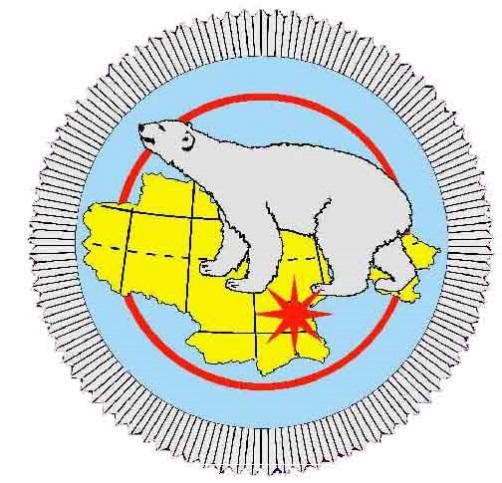 СЧЕТНАЯ ПАЛАТА ЧУКОТСКОГО АВТОНОМНОГО ОКРУГАБ Ю Л Л Е Т Е Н Ь№ 2г.Анадырь2019 годСОДЕРЖАНИЕ1. Отчет о результатах совместного экспертно-аналитического мероприятия «Анализ использования бюджетных средств и иных источников финансирования на организацию питания детей в общеобразовательных и дошкольных образовательных организациях, входящих в Чукотский (надмуниципальный) образовательный округ, за 2017 - 2018 годы»…………...32. Отчет о результатах контрольного мероприятия «Проверка отдельных вопросов финансово-хозяйственной деятельности Государственного бюджетного учреждения здравоохранения «Чукотская окружная больница» за 2018 год»……..……………………………………………………………………..513. Отчет по результатам контрольного мероприятия «Проверка соблюдения порядка и условий предоставления и использования субсидии за счет средств окружного бюджета некоммерческой организации «Региональный оператор «Фонд капитального ремонта общего имущества в многоквартирных домах Чукотского автономного округа» в 2018 году»…….…. ……………………….694. Отчет о результатах проведения экспертно-аналитического мероприятия «Анализ объемов капитальных вложений за счет средств окружного бюджета, произведенных в объекты, строительство которых не начиналось, по состоянию на 1 января 2019 года» …………………….………………..….…………….……795. Отчет о результатах проведения экспертно-аналитического мероприятия «Аудит в сфере закупок товаров, работ, услуг для обеспечения государственных нужд Чукотского автономного округа» за 2018 год»...…….1026. Отчет о результатах контрольного мероприятия «Проверка законности и результативности (эффективности и экономности) использования бюджетных средств на реализацию подпрограммы «Совершенствование системы лекарственного обеспечения, в том числе в амбулаторных условиях»  Государственной программы «Развитие здравоохранения Чукотского автономного округа на 2016-2020 годы» за 2018 год»…………………………134Отчето результатах совместного экспертно-аналитического мероприятия«Анализ использования бюджетных средств и иных источников финансирования на организацию питания детей в общеобразовательных и дошкольных образовательных организациях, входящих в Чукотский (надмуниципальный) образовательный округ, за 2017 - 2018 годы»17 апреля 2019 года                                                                                     г.АнадырьОснование для проведения совместного экспертно-аналитического мероприятия:пункт 2.3.Плана работы Счетной палаты Чукотского автономного округа (далее – Счетная палата) на 2019 год, планы работы контрольно-счетных органов муниципальных образований Чукотского автономного округа на 2019 год, Решение от 24 января 2019 года о проведении Счетной палатой Чукотского автономного округа и контрольно-счетными органами муниципальных образований Чукотского автономного округа совместного экспертно-аналитического мероприятия. 	Предмет совместного экспертно-аналитического мероприятия:- процесс организации питания детей в общеобразовательных и дошкольных образовательных организациях, входящих в Чукотский (надмуниципальный) образовательный округ.Участники совместного экспертно-аналитического мероприятия:Счетная палата Чукотского автономного округа, Контрольно-счетный отдел при Совете депутатов городского округа Анадырь, Счетная палата муниципального образования Билибинский муниципальный район, Счетная палата Провиденского городского округа, Контрольно-счетная палата муниципального образования Чукотский муниципальный район, Контрольно-счетная палата городского округа Эгвекинот.Объекты совместного экспертно-аналитического мероприятия: объекты, в отношении которых экспертно-аналитические действия проведены группой инспекторов Счетной палаты, путем подготовки экспертного заключения на основании обобщения и анализа материалов, полученных по запросам:Анадырский муниципальный район:1. Управление социальной политики Администрации Анадырского муниципального района;2. Муниципальное бюджетное общеобразовательное учреждение «Центр образования поселка Угольные Копи» (далее – МБОУ «Центр образования п. Угольные Копи»);городской округ Певек3. Управление социальной политики Администрации городского округа Певек;4. Муниципальное бюджетное общеобразовательное учреждение «Центр образования г. Певек» (далее – МБОУ «Центр образования г. Певек»);\объекты, в отношении которых экспертно-аналитические действия проводены контрольно-счетными органами с выходом на объекты:городской округ Анадырь:5. Управление по социальной политике Администрации городского округа Анадырь; 6. Муниципальное бюджетное общеобразовательное учреждение «Средняя общеобразовательная школа №1 города Анадыря» (далее – МБОУ          «СОШ №1 г. Анадыря»);городской округ Эгвекинот:7. Управление социальной политики Администрации  городского округа Эгвекинот; 	8. Муниципальное бюджетное общеобразовательное учреждение «Средняя общеобразовательная школа посёлка Эгвекинот» (далее – МБОУ «СОШ п. Эгвекинот»);Провиденский городской округ:9. Управление социальной политики Администрации Провиденского городского округа;           10. Муниципальное бюджетное общеобразовательное учреждение «Основная общеобразовательная школа с.Сиреники» (далее – МБОУ                              «ООШ с.Сиреники»);Билибинский муниципальный район:11. Управление социальной политики Администрации Билибинского муниципального района; 12. Муниципальное автономное общеобразовательное учреждение «Средняя общеобразовательная школа города Билибино Чукотского автономного округа» (далее – МАОУ «СОШ г.Билибино»);Чукотский муниципальный район:13. Управление социальной политики Администрации муниципального образования Чукотский муниципальный район;14. Муниципальное бюджетное общеобразовательное учреждение «Центр образования с. Лаврентия» (далее – МБОУ «Центр образования с. Лаврентия»).Сроки проведения совместного экспертно-аналитического мероприятия: с 1 февраля по 12 апреля 2019 года.Цели совместного экспертно-аналитического мероприятия: Цель 1. Установить степень достаточности (недостаточности) нормативного обеспечения организации питания детей общеобразовательных и дошкольных образовательных организаций, входящих в Чукотский (надмуниципальный) образовательный округ. 	Цель   2. Проверить соблюдение требований нормативных правовых актов при расчете затрат на обеспечение организации питания детей общеобразовательных и дошкольных образовательных организациях, входящих в Чукотский (надмуниципальный) образовательный округ.Цель 3. Оценить законность и эффективность использования бюджетных средств и иных источников финансирования на организацию питания детей в образовательных организациях, входящих в Чукотский (надмуниципальный) образовательный округ.Исследуемый период: 2017 - 2018 годы.В рамках экспертно-аналитического мероприятия проверками охвачены                   все муниципальные образования Чукотского автономного округа, проверены 7 муниципальных общеобразовательных организаций (далее – школы, объекты контроля) и 7 муниципальных отраслевых органов, наделенных полномочиями по управлению образованием. По результатам проверок оформлены 10 актов (подписаны сторонами без разногласий) и 2 заключения.При подготовке отчета также использованы материалы, касающиеся организации и контроля качества питания детей общеобразовательных и дошкольных образовательных организаций, входящих в Чукотский (надмуниципальный) образовательный округ, представленные по запросам Счетной палаты:	- Департаментом образования и науки Чукотского автономного округа (далее – Департамент образования);- Департаментом здравоохранения Чукотского автономного округа      (далее – Департамент здравоохранения);- Управлением Федеральной службы по надзору в сфере защиты прав потребителей и благополучия человека по Чукотскому автономному округу (далее – Управление Роспотребнадзора по Чукотскому автономному округу).Краткая информация о сфере экспертно-аналитического  мероприятияНа территории Чукотского автономного округа в рамках федерального эксперимента, проводимого в соответствии с Распоряжением Правительства Российской Федерации от 21 июня 2005 года №840-р, начиная 1 января 2008 года проводится региональный эксперимент по организации управления образованием на основе создания Чукотского (надмуниципального) образовательного округа в соответствии с Постановлением Правительства Чукотского автономного округа от 25 июня 2007 года №86 (далее – Постановление №86).В состав Чукотского (надмуниципального) образовательного округа входят государственные органы исполнительной власти и органы местного самоуправления Чукотского автономного округа, наделенные полномочиями по управлению образованием, государственные и муниципальные образовательные учреждения, финансируемые из регионального и муниципального бюджетов Чукотского автономного округа. Постановлением №86 утвержден перечень образовательных учреждений, входящих в Чукотский (надмуниципальный) образовательный округ.В исследуемом периоде в округе функционировало 75 образовательных организаций, из них: 41 общеобразовательная организация, 14 дошкольных образовательных организаций, 4 профессиональные образовательные организации, реализующие дополнительные общеобразовательные программы среднего профессионального образования.В состав 41-ой общеобразовательной организации входят:- Государственное автономное общеобразовательное учреждение Чукотского автономного округа «Чукотский окружной профильный лицей»;- 17 средних общеобразовательных школ, из них 8 со структурными подразделениями – дошкольные группы (детский сад), в том числе 3 школы- интерната (из них 2 школы-интерната с дошкольными отделениями);- 15 основных общеобразовательных школ со структурными подразделениями – дошкольные группы (детский сад), в том числе 3 школы- интерната;-   8 начальных школ со структурными подразделениями – дошкольные группы (детский сад). По состоянию на 30 сентября 2018 года в общеобразовательных организациях обучалось 7 242 учащихся, в дошкольных образовательных учреждениях – 3 810 воспитанников.В соответствии с Постановлением №86 главным распорядителем средств окружного бюджета по расходным обязательствам Чукотского автономного округа в сфере образования определен Департамент образования. Финансирование муниципальных образовательных учреждений осуществляется путем перечисления из окружного бюджета местным бюджетам субвенции на обеспечение государственных гарантий прав граждан на получение общедоступного и бесплатного дошкольного, начального общего, основного общего, среднего (полного) общего образования, а также дополнительного образования в общеобразовательных муниципальных учреждениях. Указанная субвенция предусмотрена по мероприятию «Реализация основных и дополнительных образовательных программ» Государственной программой «Развитие образования, культуры, спорта, туризма и молодежной политики Чукотского автономного округа», утвержденной Постановлением Правительства Чукотского автономного округа от 29 декабря 2015 года №658.Концепцией государственной политики в области здорового питания населения Российской Федерации определено, что организация питания школьников принадлежит к числу приоритетных направлений деятельности органов здравоохранения, госсанэпидслужбы и органов образования. 
Совершенствование системы обеспечения качественным питанием детей в образовательных организациях регионов страны является одним из мероприятий Плана основных мероприятий до 2020 года, проводимых в рамках Десятилетия детства, объявленного Указом Президента Российской Федерации от 29 мая 2017 года  №240. Согласно части 1 статьи 37 Федерального закона от 29 декабря 2012 года              №273-ФЗ «Об образовании в Российской Федерации» (далее – Закон об образовании), организация питания обучающихся возложена на организации, осуществляющие образовательную деятельность. В Закон об образовании включена статья 41 «Охрана здоровья обучающихся», в рамках которой образовательная организация должна организовать питание обучающихся, и при этом обеспечить соблюдение государственных санитарно-эпидемиологических правил и нормативов.Организация питания детей общеобразовательных и дошкольных образовательных организаций осуществляется с применением СанПин 2.4.5.2409-08 «Санитарно-эпидемиологические требования к организации питания обучающихся в общеобразовательных учреждениях, учреждениях начального и среднего профессионального образования», утвержденных Постановлением Главного государственного санитарного врача Российской Федерации от 23 июля 2008 года №45 (далее – СанПиН 2.4.5.2409-08) и СанПиН 2.4.1.3049-13 «Санитарно-эпидемиологические требования к устройству, содержанию и организации режима работы дошкольных образовательных организаций», утвержденных Приказом Главного государственного санитарного врача Российской Федерации от 15 мая 2013 года №26 (далее – СанПиН 2.4.1.3049-13). Санитарные правила являются обязательными для исполнения всеми юридическими лицами, индивидуальными предпринимателями, чья деятельность связана с организацией и (или) обеспечением горячим питанием детей. На территории Чукотского автономного округа контроль за выполнением СанПиН 2.4.5.2409-08 и СанПиН 2.4.1.3049-13 в соответствии с законодательством Российской Федерации осуществляется Управлением Роспотребнадзора по Чукотскому автономному округу.В соответствии с пунктами 6.8, 14.1 СанПин 2.4.5.2409-08 для обучающихся общеобразовательных учреждений должно быть организованно двухразовое горячее питание (завтрак и обед). Для детей, посещающих группу продленного дня, должен быть организован дополнительно полдник. Интервалы между приемами пищи не должны превышать 3,5 - 4-х часов. Руководитель образовательного учреждения является ответственным лицом за организацию и полноту охвата обучающихся горячим питанием.Согласно статьи 17 Федерального закона от 30 марта 1999 года №52                     «О санитарно-эпидемиологическом благополучии населения», при организации питания в дошкольных и других образовательных организациях обязательно соблюдение научно обоснованных физиологических норм питания человека. По результатам экспертно-аналитического мероприятия установлено следующее:Анализ нормативного обеспечения организации питания детей общеобразовательных и дошкольных образовательных организаций, входящих в Чукотский (надмуниципальный) образовательный округВ соответствии с частью 4 статьи 37 Закона об образовании обеспечение питанием обучающихся за счет бюджетных ассигнований бюджетов субъектов Российской Федерации осуществляется в случаях и в порядке, которые установлены органами государственной власти субъектов Российской Федерации, обучающихся за счет бюджетных ассигнований местных              бюджетов – органами местного самоуправления.В ходе проверки нормативного обеспечения организации питания детей общеобразовательных и дошкольных образовательных организаций на региональном и муниципальном уровнях установлено следующее.Для образовательных организаций Чукотского автономного округа, находящихся в ведомственном подчинении Департамента образования, действует Положение о предоставлении бесплатного питания обучающимся в государственных образовательных организациях Чукотского автономного округа, утвержденное приказом Департамента от 10 декабря 2015 года                  №01-21/569 (далее – Приказ №01-21/569). Приказом №01-21/569 рекомендовано муниципальным органам, осуществляющим управление в сфере образования Чукотского автономного округа, применять указанное положение при разработке локальных актов по организации питания школьников.На муниципальном уровне всеми муниципальными образованиями округа утверждены положения об организации питания обучающихся, согласно которым:- бесплатным питанием (завтраки) обеспечиваются все обучающиеся;- бесплатным горячим питанием (обед) обеспечиваются следующие льготные категории обучающихся (на основании заявления и документов, подтверждающих статус обучающегося льготной категории):- дети-сироты и дети, оставшиеся без попечения родителей;- лица из числа детей-сирот и детей, оставшихся без попечения родителей, обучающиеся в общеобразовательной организации в очной форме;- дети из малоимущих семей;- дети из многодетных семей;- дети-инвалиды;- обучающиеся, жизнедеятельность которых объективно нарушена в результате сложившихся обстоятельств, и которые не могут преодолеть данные обстоятельства самостоятельно или с помощью семьи.Все обучающиеся общеобразовательных организаций, расположенных в сельской местности, обеспечиваются 2-х разовым бесплатным горячим питанием.	Проверки обеспечения бесплатным питанием льготной категории обучающихся показали, что в списочном составе объектов контроля есть обучающиеся, имеющие статус обучающихся с ограниченными возможностями здоровья, получающих образование на дому.	В соответствии с пунктом 7 статьи 79 Закона об образовании обучающиеся с ограниченными возможностями здоровья обеспечиваются бесплатным двухразовым питанием. Исходя из разъяснений данной нормы закона, приведенных в Письме Минобрнауки России от 14 января 2016 года №07-81 «Об осуществлении выплат компенсации родителям (законным представителям) детей, обучающихся на дому», дети-инвалиды, имеющие статус обучающихся с ограниченными возможностями здоровья, получающие образование на дому, должны обеспечиваться сухим пайком или получать компенсацию за питание в денежном эквиваленте.Необходимо отметить, что на окружном уровне отсутствует нормативный правовой акт, определяющий порядок обеспечения обучающихся с ограниченными возможностями здоровья (получающих образование на дому), бесплатным двухразовым питанием (сухим пайком или компенсацией за питание в денежном эквиваленте).В муниципальных образованиях округа утверждены нормативные правовые акты, регулирующие обеспечение питанием воспитанников дошкольных образовательных учреждений, при необходимости установлен размер родительской платы за присмотр и уход за детьми в образовательных организациях, реализующих общеобразовательную программу дошкольного образования.В то же время, в нарушение части 4 статьи 37 Закона об образовании в городском округе Анадырь отсутствует порядок, регулирующий обеспечение питанием за счет бюджетных ассигнований городского округа Анадырь воспитанников дошкольных образовательных учреждений. Отсутствие нормативного правового регулирования использования бюджетных средств, свидетельствует о наличии коррупционных рисков.В ходе экспертно-аналитического мероприятия на объектах контроля проведен анализ локальных актов и контрольно-распорядительных документов общеобразовательных организаций, регулирующих организацию питания детей, на соответствие их санитарно-эпидемиологическим требованиям к организации питания и действующим нормативным правовым актам.Положения об организации бесплатного (платного) питания, разработанные образовательными организациями и утвержденные в установленном порядке, в основном соответствуют правилам и нормативам СанПиН 2.4.5.2409-08,  Закону об образовании, определяют условия, правила и требования к организации питания, а также устанавливают меры социальной поддержки отдельных категорий обучающихся.	В то же время, в ходе проверки на объектах контроля установлены следующие нарушения и недостатки в части нормативного обеспечения организации питания.Положение об организации питания обучающихся, педагогических работников и служащих МБОУ «Центр образования п. Угольные Копи», утвержденное образовательным учреждением (далее – Положение об организации питания), не выдержано по структуре, содержит много неточностей и требует приведения в соответствие с нормами действующего законодательства. Положением не определен порядок предоставления питания на платной основе педагогическим работникам и служащим, а также порядок расчета за питание. Также установлено, что ассортимент буфетной продукции, реализуемой в МБОУ «Центр образования п. Угольные Копи», не согласован в соответствии с требованиями СанПиН 2.4.5.2409-08 территориальным отделом Роспотребнадзора и не утвержден приказом учреждения, в то время как анкетирование в школе показало, что в буфете реализуется продукция, не рекомендованная для питания школьников (чипсы, газированные напитки). В нарушение абзаца 15 части 3 статьи 28 Закона об образовании в МБОУ «СОШ №1 г. Анадыря» не осуществляется организация питания сотрудников, локальные акты, регулирующие данный вопрос, отсутствуют.Нормативными правовыми актами городского округа Анадырь, а также локальными актами учреждения гарантировано предоставление обучающимся МБОУ «СОШ №1 г.Анадыря» только бесплатного питания и не определена возможность и порядок организации питания за плату.В целях соблюдения требований СанПин 2.4.5.2409-08 для обеспечения технологических и санитарных норм на пищеблоке, контроля качества и безопасности питания детей, образовательными организациями округа сформированы бракеражные комиссии, общественные комиссии по контролю за качеством питания обучающихся школы, в состав которых входит родительская общественность.В образовательных организациях округа действует Программа производственного контроля с применением принципов ХАССП, которой предусмотрен производственный контроль организации питания детей на всех ее этапах, начиная с требований к оборудованию пищеблока, и заканчивая мониторингом организации питания.	Необходимо отметить, что с 2018 года в МБОУ «Центр образования п.Угольные Копи» действует долгосрочная целевая программа «Школьное молоко» на 2018 - 2020 годы», утвержденная учреждением в установленном порядке. Цель программы – оздоровление детей путем ежедневного включения в рацион обучающихся молока и молочных продуктов, формирование у школьников осознанного отношения к здоровому питанию. Финансовое обеспечение программы в год составляет около 600,0 тыс.руб. (средства субсидии на выполнение муниципального задания).Соблюдение требований нормативных правовых актов при расчете затрат на обеспечение организации питания детей в общеобразовательных и дошкольных образовательных организациях, входящих в Чукотский (надмуниципальный) образовательный округПолномочия органов местного самоуправления муниципальных районов и городских округов по решению вопросов местного значения в сфере образования определены статьей 9 Закона об образовании. Реализация указанных полномочий в муниципальных образованиях округа осуществлялась с применением программно - целевого финансирования муниципальных программ в сфере образования, путем предоставления муниципальным учреждениям субсидии на финансовое обеспечение выполнения ими муниципальных заданий, в части оказания ими муниципальных услуг (выполнения работ), в том числе на организацию питания.В ходе проверки установлено, что расчет затрат на приобретение продуктов питания для  общеобразовательных и дошкольных образовательных организаций за счет средств окружного бюджета осуществлялся в соответствии с методикой формирования нормативов финансового обеспечения образовательной деятельности образовательных организаций, входящих в Чукотский (надмуниципальный) образовательный округ  (далее – Методика формирования нормативов финансового обеспечения), утвержденной Постановлениями Правительства Чукотского автономного округа: от 29 декабря 2016 года №664 на 2017 год, от 12 марта 2018 года №59 на 2018 год и на плановый период 2019 и 2020 годов. Расчет затрат производился исходя из установленных базовых нормативов, корректирующих коэффициентов, натуральных показателей объема услуги (количество обучающихся, количество воспитанников) и количества дней пребывания.  В рамках проверки формирования затрат на приобретение продуктов питания МБОУ «СОШ №1 г. Анадыря» установлено следующее.Бюджетное финансирование расходов по организации питания в МБОУ «СОШ №1 г. Анадыря» включает средства субсидий, предоставленных учреждению на финансовое обеспечение выполнения муниципального задания, из них:- средства окружного бюджета, предоставленные местному бюджету в виде субвенций для оплаты стоимости набора исходных продуктов, необходимых для приготовления питания;- средства местного бюджета -  торговая наценка в размере 40 %.Объем затрат по приобретению продуктов питания за счет средств окружного бюджета рассчитан согласно Методике формирования нормативов финансового обеспечения.Объем финансового обеспечения организации питания за счет средств местного бюджета (торговая наценка 40%) рассчитан исходя из предельного размера наценки на продукцию, реализуемую на предприятиях общественного питания при общеобразовательных школах городского округа Анадырь, утвержденной в рамках полномочий (Постановление Правительства Чукотского автономного округа от 5 июня 2006 года №108) Комитетом государственного регулирования цен и тарифов Чукотского автономного округа Постановлением от 29 января 2008 года №1-о (далее – Постановление Комитета №1-о).Данная наценка применяется с 2009 года и учитывается при определении объема бюджетных ассигнований для финансирования расходов по организации горячего питания МБОУ «СОШ № 1 г. Анадыря» в размере 40% к утвержденному нормативу стоимости набора исходных продуктов, необходимых для приготовления питания, установленному Постановлениями Администрации городского округа Анадырь от 18 января 2017 года №20  и от 17 января 2018 года №9 на 2017 и 2018 год соответственно (далее –Постановления Администрации №№20, 9).Необходимо отметить, что наименование наценки по Постановлению Комитета №1-о – «Наценка на продукцию, реализуемую на предприятиях общественного питания при общеобразовательных школах городского округа Анадырь в размере 40%» не соответствует наименованию, указанному в Постановлениях Администрации №№20, 9 «Торговая наценка за оказание услуг по организации горячего питания обучающихся – 40%». Финансовый норматив затрат для обеспечения питанием обучающихся общеобразовательных организаций, обеспеченных горячим завтраком и обедом, в разрезе муниципальных образований, и динамика увеличения базовой нормы питания за период 2016 - 2018 годов приведены в таблице 1.Таблица 1Для школ округа базовая норма двухразового бесплатного питания в размере 92,0 рубля действовала с 1 мая 2016 года по 1 сентября 2018 года. Нормативы финансового обеспечения затрат для обеспечения питанием обучающихся, воспитанников и сотрудников образовательных организаций в исследуемом периоде увеличивались 1 раз. Постановлением Правительства Чукотского автономного округа от 19 сентября 2018 года №292 с 1 сентября 2018 года нормативы были увеличены, базовая норма двухразового бесплатного питания для школьников была увеличена на 25 % и на сегодня составляет 115,0 рублей (в том числе завтрак – 55,0 рублей, обед – 60,0 рублей).Дополнительные ассигнования из окружного бюджета, в связи с увеличением норматива затрат на питание, бюджетам муниципальных образований в 2018 году не предоставлялись. По расчетным данным  Департамента образования, объем дополнительных ассигнований на реализацию указанных мероприятий по государственным и муниципальным образовательным организациям составил 26 205,5 тыс .рублей. Согласно пояснениям Департамента образования, повышение стоимости питания в 2018 году образовательными организациями было проведено за счет экономии средств, в результате перерасчета затрат согласно фактическому количеству дето - дней.Проверками отмечено, что в муниципальных программах мероприятия по организации питания детей в образовательных учреждениях в отдельные мероприятия не выделены, целевые показатели, характеризующие результативность выполнения муниципальной программы, в части обеспечения детей горячим питанием, не установлены (за исключением городского округа Анадырь). Муниципальные задания МБОУ «СОШ №1 г. Анадыря» на 2017 год и 2018 год утверждены Управлением по социальной политике Администрации городского округа Анадырь с нарушением части 3 статьи 69.2 Бюджетного кодекса Российской Федерации и пункта 2.4. Положения №728 (на срок превышающий один год).	Необходимо отметить, что муниципальная услуга: «организация питания обучающихся», «организация питания воспитанников» в муниципальном задании отдельных образовательных учреждений не выделялась, ее предоставление осуществлялось в рамках услуги: «реализация образовательных программ начального общего, основного общего, среднего общего образования» (для школ) и «присмотр и уход за детьми» (для дошкольных учреждений) соответственно. Следовательно, муниципальные задания не содержат показателей: «обеспеченность учащихся питанием (%)», «обеспеченность воспитанников питанием (%)», характеризующих качество муниципальных услуг, необходимых при оценке выполнения учреждениями муниципальных заданий.Законность и эффективность использования бюджетных средств и иных источников финансирования на организацию питания детей в образовательных организациях, входящих в Чукотский (надмуниципальный) образовательный округДействующими на муниципальном уровне и в образовательных организациях положениями предусмотрено, что все школьники должны быть охвачены горячим питанием, в том числе:- на бесплатной основе (бесплатный завтрак для всех обучающихся, а бесплатный обед – для обучающихся, относящихся к льготной категории);- на платной основе (за счет средств родительской платы).Предоставление бесплатного питания в общеобразовательных и дошкольных образовательных организациях, входящих в состав Чукотского (надмуниципального) образовательного округа является показателем социальной поддержки населения. Сводная информация о показателях социальной поддержки в общеобразовательных и дошкольных образовательных организациях округа, и финансовом обеспечении организации питания в 2017-2018 годах, представлена в приложении 1 к настоящему отчету.Согласно данным проверки, в 2017 году в школах округа обучалось                          7 068 человек, в 2018 году – 7 034 школьника, финансовое обеспечение школ округа по организации питания детей по итогам проверки составило: - в 2017 году 154 468,80 тыс. рублей, в том числе: за счет средств окружного бюджета – 147 123,00 тыс.рублей, муниципальных бюджетов – 7 345,7 тыс.рублей (7 065,9 тыс.рублей – городской округ Анадырь, 279,80 тыс.рублей – городской округ Эгвекинот);- в 2018 году 148 766,70 тыс. рублей, в том числе: за счет средств окружного бюджета - 142 426,60 тыс.рублей, муниципального бюджета 6 340,10 тыс.рублей – городской округ Анадырь. Количество обучающихся, получивших одноразовое бесплатное горячее питание (завтрак) составило: в 2017 году – 7 029 человек, в 2018 году – 6 993 школьника или 99,4% от запланированного ежегодно. Льготная категория обучающихся, обеспеченная дополнительно горячим питанием (обед), составила: в 2017 году – 3 702 человека (52,4% от общей численности учащихся), в 2018 году – 3 561 человек (50,6%). Школьники осваивающие общеобразовательные программы на дому по состоянию здоровья были обеспечены сухим пайком: в 2017 году – 4 учащихся, в 2018 году – 5 учащихся (МБОУ «Центр образования с.Лаврентия» и МБОУ «СОШ п.Эгвекинот»).В нарушение пункта 7 статьи 79 Закона об образовании в рассматриваемом периоде не были обеспечены питанием 36 школьников (МБОУ «СОШ №1 г. Анадыря», МБОУ «Центр образования г.Певек») имеющих статус обучающихся с ограниченными возможностями здоровья, получающих образование на дому. По данным предоставленным проверке, в списочный состав обучающихся МБОУ «СОШ №1 г. Анадыря» в 2017 – 2018 учебном году включены 35 детей, находящихся на индивидуальном домашнем обучении. В нарушение пункта 7 статьи 79 Закона об образовании, пунктов 2.1, 2.2 Положения об организации питания МБОУ «СОШ № 1 г. Анадыря», временно отсутствующие по уважительной причине обучающиеся, имеющие статус обучающихся с ограниченными возможностями здоровья, получающих образование на дому, не были обеспечены бесплатным питанием (сухим пайком или компенсацией за питание в денежном эквиваленте), в то время, как расчет финансовых затрат на организацию питания произведен с учетом численности указанного контингента.Школьник МБОУ «Центр образования г.Певек», обучающийся с 15 ноября 2018 года на дому по индивидуальному плану и индивидуальному расписанию, также не обеспечивался бесплатным питанием (сухим пайком или компенсацией за питание в денежном эквиваленте). В пояснениях Управления социальной политики Администрации городского округа Певек, имеется ссылка на то, что Положением, утвержденным Приказом Департамента образования от 10 декабря 2015 года №01-21/569, не предусмотрено возмещение стоимости питания, в том числе и продуктами, в случае неполучения бесплатного питания обучающимися в связи с болезнью или по иным причинам, приведшим к неявке обучающегося в образовательную организацию на учебные занятия.В ходе проверки установлено, что всеми муниципальными образовательными организациями округа, за исключением МБОУ «СОШ №1 г. Анадыря», обеспечение питанием детей осуществляется штатными подразделениями учреждений (столовыми с собственным производством), имеется достаточное количество посадочных мест в обеденных залах. В МБОУ «СОШ №1 г. Анадыря», услуги по организации питания оказывались путем передачи хозяйственных функций по организации горячего питания внешним исполнителям, на условиях аутсорсинга (с предоставлением помещений и оборудования на основании договоров безвозмездного пользования) двум поставщикам: Общество с  ограниченной ответственностью «ЭНЭР» (далее – ООО «ЭНЭР») – корпус №3 школы и Общество с  ограниченной ответственностью «Русские племени» (далее – ООО «Русские пельмени») – корпуса №№1, 2. Необходимо отметить, что в проверяемом периоде кредиторская (дебиторская) задолженность по приобретению продуктов питания для обучающихся, в проверенных учреждениях образования отсутствует (за исключением МБОУ «СОШ №1 г. Анадыря», кредиторская задолженность на 1 января 2019 года в сумме 1 988,47 тыс. рублей).В целях оценки законности и эффективности расходования бюджетных средств, на всех объектах контроля проведена проверка соответствия количества детей в заявке на питание табелю учета посещаемости обучающихся за конкретный период (с 16 по 27 апреля 2018 года), расхождений не установлено.Выборочно на объектах контроля проведены проверки по установлению законности отнесения учащихся к льготной категории по обеспечению бесплатным питанием (обед), нарушений не установлено.	Согласно пунктов 6.4, 6.5 СанПиН 2.4.5.2409-08 для обеспечения здоровым питанием всех обучающихся образовательного учреждения необходимо составление примерного меню на период не менее двух недель       (10-14 дней) в соответствии с рекомендуемой формой составления меню. Примерное меню разрабатывается юридическим лицом или индивидуальным предпринимателем, обеспечивающим питание в образовательном учреждении, и согласовывается руководителями образовательного учреждения и территориального органа исполнительной власти, уполномоченного осуществлять государственный санитарно-эпидемиологический надзор.	С целью корректности выводов по итогам экспертно-аналитического мероприятия, на всех 7-ми объектах контроля проверка соответствия примерного меню и фактических меню, а также соблюдения требований санитарных правил по массе порций блюд, пищевой и энергетической ценности рациона, суточной потребности в основных витаминах и микроэлементах для различных групп обучающихся проведена за конкретный период (с 19 по 27 апреля 2018 года).При проверке организации питания на объектах контроля установлено несоблюдение требований СанПиН 2.4.5.2409-08:- не утверждены ежедневные меню с указанием сведений об объемах блюд и наименований кулинарных изделий (МБОУ «Центр образования г. Певек»), МБОУ «СОШ №1 г. Анадыря» (пункт 6.24);- примерное (10-ти дневное) меню не согласовано Управлением Роспотребнадзора по Чукотскому автономному округу (МБОУ «Центр образования г. Певек», МБОУ «Центр образования п. Угольные Копи», МБОУ «ООШ с.Сиреники», МБОУ «Центр образования с. Лаврентия» (пункт 6.5);- примерное меню составлено без учета возрастных групп (с 7 до 11 лет, с 11 лет и старше) МБОУ «Центр образования п. Угольные Копи», МАОУ «СОШ г. Билибино» (пункт 6.6);- в примерном и фактическом меню (завтрак, обед) масса порций блюд не соответствует (занижена) массе порций блюд, рекомендованных для обучающихся с учетом возрастных групп (МБОУ «Центр образования г. Певек»,  МАОУ «СОШ г. Билибино»,  МБОУ «СОШ №1 г.Анадыря» (пункт 6.9);- дневной рацион (завтрак и обед) примерного меню не соответствует энергетической потребности МБОУ «Центр образования п. Угольные Копи», МБОУ «ООШ с.Сиреники пункт 6.14, приложение 4);- в примерном меню средний процент пищевой ценности (ежедневная норма калорийности) за неделю по завтракам и обедам для возрастной группы с 7 до 11 лет и старше занижен МБОУ «Центр образования п. Угольные Копи», МАОУ «СОШ г. Билибино» (пункт 6.14);- в течение 8 дней (в период с 16 по 27 апреля 2018 года), в рацион питания обучающихся на завтрак не включались овощи и фрукты (МБОУ «Центр образования г. Певек») (пункт 6.18);- горячие завтраки и горячие обеды не содержали рекомендуемого набора блюд, а именно, отсутствовали закуски (салаты), фрукты овощи, зелень, мясо птицы и сладкие блюда МБОУ «Центр образования п. Угольные Копи», МБОУ «ООШ с. Сиреники», МБОУ «Центр образования с. Лаврентия», МБОУ «СОШ №1 г. Анадыря» (пункты 6.18, 6.19);- фактическое меню (завтрак, обед) не соответствует примерному меню, установлены факты несоответствия массы порций блюд в указанных меню МБОУ «Центр образования с. Лаврентия», МАОУ «СОШ г.Билибино» (пункт 14.6);	- фактический рацион питания (за период с 19 по 27 апреля 2018 года) не соответствует примерному меню, необходимые расчеты замены одних продуктов, блюд и кулинарных изделий на другие, при условии их соответствия по пищевой ценности на основании таблицы замены пищевых продуктов, отсутствуют (МБОУ «Центр образования п. Угольные Копи»,  МБОУ «ООШ с. Сиреники», МАОУ «СОШг.Билибино», МБОУ «СОШ №1   г.  Анадыря» (пункт 6.22.).В ходе проверки МБОУ «ООШ с.Сиреники» установлено, что замена блюд в фактическом меню по отношению к примерному меню производилась в связи с отсутствием продуктов в магазинах села. Завоз необходимых продуктов начал осуществляться только с 26 мая 2018 года. Также следует отметить, что в 2018 году завоз продуктов в села Провиденского городского округа был затруднен из-за отсутствия ледового покрытия на переправах. На примере обследуемой школы было установлено, что в относительных показателях (%) учащиеся школы по всем возрастным группам не получают в рационе питания необходимого количества белков, жиров, углеводов, и в целом энергетическая ценность двухразового питания, получаемого в школе, недостаточна (от 16,51% по младшей группе до 18,48% по старшей группе учеников). Формирование фактического меню в школе осуществляется исходя из наличия продуктов питания в магазинах сельского поселения и стоимости рациона. Проверка в МБОУ «Центр образования с. Лаврентия» показала, что в меню учащихся систематически включаются блюда из мяса, рыбы, молока, сливочное масло. Однако, нормы питания по мясу, картофелю, овощам, фруктам не всегда соответствуют санитарным нормам, в связи с высокой стоимостью продуктов питания. Формирование меню для учащихся школы осуществляется исходя из стоимости рациона, а не физиологической потребности детей в пищевых веществах и энергии. При этом, установленная на уровне округа компенсация стоимости питания, не позволяет организовать сбалансированное питание с учетом изменения величины потребности в энергии в зависимости от климата региона. Необходимо отметить, что при соблюдении требований санитарных правил по массе порций блюд, стоимость дневного рациона на 1 учащегося будет увеличена. При уменьшении массы порций блюд, количество основных пищевых веществ и требуемой калорийности суточного рациона снизится. Уменьшение массы порций блюд связано с фактическим превышением стоимости дневного рациона, над нормативом. В связи с чем, необходимо увеличение размера стоимости питания для учащихся при пятидневной учебной неделе.В ходе проверки на всех объектах контроля проведен сравнительный анализ средней сложившейся стоимости двухразового питания (обед, завтрак) на 1 человека в день и норматива, применяемого при расчете затрат на питание (с учетом коэффициента удаленности для муниципальных образований), данные за 2017 и 2018 годы приведены в таблице 2.Таблица 2Из данных таблицы 2 следует, что средняя фактическая стоимость питания школьника в день (завтрак, обед) со значительным превышением норматива сложилась в МБОУ «Центр образования п.Угольные Копи», за 2017 год составила 176,03  рублей, что на 91,3% выше установленного норматива (92,0 рубля), за 2018 год – 206,52  рублей, что на 124,5% выше установленного норматива (92,0 рубля).	Управлением социальной политики Администрации Анадырского муниципального района по факту сложившейся в учреждении стоимости двухразового питания, значительно превышающей финансовый норматив, представлены следующие  пояснения:при расчете плановых затрат на питание обучающихся МБОУ «Центр образования п. Угольные Копи», расчет количества обучающихся обеспеченных двухразовым питанием произведен в соответствии с Методикой формирования нормативов финансового обеспечения с применением усредненного коэффициента (0,35) от общего количества обучающихся.  Согласно расчету, плановая численность учащихся-льготников составила: в 2017 году 129 учащихся, в 2018 году – 133 учащихся. Фактическая численность учащихся-льготников, обеспеченных бесплатными обедами составила в 2017 году – 71 человек, в 2018 году – 84 человека, что составляет лишь 55% и 63% от плановой численности за 2017 и 2018 годы соответственно.  Кроме того, фактическое количество посещений (учебные дни) в 2017 году составило 137 дней, в 2018 году – 118 дней, что составляет 85% и 73,8% от расчетного норматива (160 дней) за 2017 и 2018 годы, соответственно.	Из вышеизложенного следует, что действующая Методика формирования нормативов финансового обеспечения не предусматривает в течение финансового года корректировки количества обучающихся льготной категории в сторону уменьшения, в связи со значительным сокращением в отчетном периоде численности данного контингента.	Следует отметить, что на высокую стоимость фактического рациона питания (обед, завтрак) в МБОУ «Центр образования п. Угольные Копи» также оказали влияние завышенные цены при закупке продуктов питания, что приводится ниже в настоящем отчете.	Средняя фактическая стоимость питания школьника в день (завтрак, обед) в МБОУ «ООШ с.Сиреники» также значительно превышает норматив. За 2017 год стоимость двухразового питания сложилась в сумме 233,70  рублей, что на 141,93 % выше установленного норматива (96,60 рублей), за 2018 год незначительно снизилась и составила 189,50 рублей, что на 96,17 % выше установленного норматива (96,60 рублей). Данный факт объясняется высокими ценами на продукты питания, сложившимися в сельских поселениях Провиденского городского округа.		Что касается остальных объектов проверки, то средняя фактическая стоимость питания школьника в день (завтрак, обед) по отношению к финансовому нормативу в исследуемом периоде варьируется следующим образом:- с превышением от 28 %  в МАОУ «СОШ г. Билибино»;- с превышением до 34 % в МБОУ «Центр образования с. Лаврентия»;- с превышением до 41 % в МБОУ «СОШ п.Эгвекинот».В МБОУ «СОШ №1 г. Анадырь» финансовый норматив в 2017 году превышен на 59,29 %, согласно пояснениям поставщиков услуг, завышенные расходы на 1 дето-день связаны с высокой стоимостью на продукты питания. В 2018 году расходы произведены практически в пределах норматива, при этом, как установлено проверкой, обучающиеся не обеспечивались горячим питанием соответствующим требованиям СанПин 2.4.5.2409-08.При организации питания в проверяемом периоде финансовый норматив питания соблюден лишь в МБОУ «Центр образования г. Певек». Проверка организации питания в МАОУ «СОШ г. Билибино» показала, что при количестве учащихся школы около 800 человек, штатным расписанием (в соответствии с модельным штатным расписанием) не предусмотрена остро необходимая должность калькулятора блюд, данные обязанности исполняются заведующей складом. Отсутствие специалиста данной квалификации создает определенные трудности при калькулировании блюд, проведении расчетов технологических и калькуляционных карт, определении продажной стоимости блюд и в определенной степени влияет на уровень организации питания в городской школе. Согласно СанПиН 2.4.5.2409-08 контроль за соблюдением санитарно-гигиенических требований к условиям и организации питания (проверка качества пищи, соблюдение рецептур и технологических режимов, ведение ежедневно бракеражного журнала) должны осуществлять медицинские работники, которые штатным расписанием образовательных организаций не предусмотрены. Указанные выше функции осуществляют медицинские работники филиалов ГБУЗ «Чукотская окружная больница», в соответствии с заключенными договорами с учреждениями образования округа. В то же время, по итогам проверки в МАОУ «СОШ г. Билибино» установлено, что договорами оказания безвозмездных медицинских услуг не предусмотрено ведение «Ведомости контроля за питанием», в обязанности медицинской сестры данная функция не входит, то есть медицинским работником не выполняются функции, предусмотренные требованиями СанПиН 2.4.5.2409-08 (пункт 14.9).Также установлено, что работающая по договору в МБОУ «ООШ с.Сиреники» медицинская сестра не имеет сертификата диетсестры. На дату проверки в должностные обязанности медицинского работника, утвержденные учреждением здравоохранения, не включены полномочия диетсестры, так как специалист не прошел соответствующую сертификацию, то тесть указанные функции медицинским работником не выполняются, что не соответствует требованиям пункта 14.9 СанПиН 2.4.5.2409.На объектах контроля установлено, что в столовых обеспечен свободный доступ обучающихся к питьевой воде в течение всего времени их пребывания в образовательном учреждении. Выполняются требования к организации питьевого режима (расфасованная в емкости кипяченая вода с использованием одноразовых стаканчиков, либо в форме питьевых фонтанчиков). Закупка товаров, работ, услуг для муниципальных нужд в целях организации горячего питания образовательными организациямиВ рамках экспертно-аналитического мероприятия проведена проверка закупки товаров, работ, услуг для  муниципальных нужд в целях организации горячего питания образовательными организациями.Учреждения образования (6 школ) в исследуемом периоде закупку товаров, работ, услуг для муниципальных нужд в целях организации горячего питания осуществляли самостоятельно и Уполномоченными органами в рамках Федерального закона от 5 апреля 2013 года №44-ФЗ «О контрактной системе в сфере закупок товаров, работ, услуг для обеспечения государственных и муниципальных нужд» и Федерального закона от 18 июля 2011 года № 223-ФЗ «О закупках товаров, работ, услуг отдельными видами юридических лиц». Закупки осуществлялись, как неконкурентным способом (закупки у единственного поставщика), так и с использование конкурентных процедур (аукционы в электронной форме).Сводные данные по закупке товаров, работ, услуг для целей организации питания детей, проведенной объектами контроля в 2017-2018 годах, отражены в приложении 2 к настоящему отчету.В проверяемом периоде закупка товаров, работ, услуг для целей организации питания объектами контроля (без учета МБОУ «СОШ №1 г. Анадыря») произведена на общую сумму 83 156,77 тыс. рублей, в том числе неконкурентным способом (у единственного поставщика) на сумму                          76 886,77 тыс. рублей (92,5 % от общей суммы закупки), в том числе:- произведены закупки малого объема на сумму, не превышающую 100 тысяч рублей:в 2017 году – 216 закупок на общую сумму 10 547,06 тыс. рублей;в 2018 году – 253 закупки на общую сумму 11 428,73 тыс. рублей;-  произведены закупки продуктов питания на сумму, не превышающую 400 тысяч рублей:- в 2017 году – 95 закупок на общую сумму 26 660,55 тыс. рублей;- в 2018 году – 119 закупок на общую сумму 28 250,4 тыс. рублей.Закупка товаров, работ, услуг для муниципальных нужд в целях организации горячего питания с использованием конкурентных процедур (аукционы в электронной форме) проведена единственным объектом контроля– МБОУ «Центр образования с. Лаврентия», по итогам которых заключены муниципальные контракты: в 2017 году 5 контактов на общую сумму 4 210,45 тыс.рублей, в 2018 году – 2 контракта на общую сумму 2 150,00 тыс.рублей.В ходе проверки установлено, что МБОУ «СОШ с. Сиреники» закупки осуществлялись мелкими партиями по причине отсутствия складских помещений и холодильных установок для долгосрочного хранения продуктов питания.В ходе проверки рассмотрены цены закупаемых объектами контроля отдельных продуктов питания 29-ти наименований, данные о ценах закупа и средних потребительских ценах на продукты питания по Чукотскому автономному округу приведены в приложении 3 к настоящему отчету.В ходе проверки установлено, что МБОУ «Центр образования п. Угольные Копи закупка продуктов питания (за исключением закупки мясо оленя) произведена исключительно у ИП Андрющенко Л.В, при этом цена закупки на отдельные продукты питания превышает средние потребительские цены по Чукотскому автономному округу.Так, в 2017 году овощи (лук, капуста, морковь, картофель, свекла) закупались по цене 380 рублей за 1 кг, в 2018 году от 170 до 380 рублей за 1 кг, рыба минтай, кета по 300 рублей за 1 кг. Закупка мяса (свинина, говядина) также произведена по цене превышающей потребительские цены по округу на указанные продукты. Крупяные изделия (перловая, пшеничная крупа) закуплены по цене 150 рублей за 1 кг, при средней округу около 90 рублей, закупка муки и сахара в исследуемом периоде составили по 150 рублей за 1 кг продукции. Необходимо отметить, что на формирование средних потребительских цен на продукты питания по Чукотскому автономному округа влияют достаточно высокие цены в отдельных муниципальных образованиях округа, в связи их отдаленностью. Чего нельзя сказать о поселке Угольные Копи и городе Анадыре, для которых способы доставки (авиа и морские перевозки) продуктов питания менее затратны. В связи с чем, корректирующий коэффициент удаленности при расчете финансового обеспечения организации питания в образовательных организациях, для Анадырского муниципального района и городского округа Анадырь равен 1, для примера: Провиденский городской округ – 1,05, городские округа Певек, Эгвекинот, Чукотский муниципальный район – 1,15, Билибинский муниципальный район – 1,25.	Анализ цен, закупаемых МБОУ «Центр образования п. Угольные Копи продуктов питания показывает, что превышение закупочных цен привело к удорожанию стоимости фактического рациона питания (обед, завтрак) в школе, при том, что учреждением в исследуемом периоде не соблюдались нормы СанПиН 2.4.5.2409-08 – горячие завтраки и горячие обеды не содержали рекомендуемого набора блюд, а именно, отсутствовали закуски (салаты), фрукты овощи, зелень, мясо птицы и сладкие блюда, что приведено выше в настоящем отчете.Из изложенного выше следует, что контроль ценообразования при закупке продуктов питания в целях организации горячего питания, Управлением социальной политики Администрации Анадырского муниципального района и руководством МБОУ «Центр образования п. Угольные Копи» не осуществляется, что свидетельствует о коррупционных рисках.Проверка организационного обеспечения, контроля в сфере закупок, и исполнения контрактов по организации питания МБОУ «СОШ №1 г. Анадыря»В МБОУ «СОШ №1 г. Анадыря», услуги по организации питания оказывались путем передачи хозяйственных функций по организации горячего питания внешним исполнителям.Закупку товаров, работ, услуг для муниципальных нужд в целях организации горячего питания школа осуществляла самостоятельно с применением Закона №44-ФЗ. В проверяемом периоде в соответствии с частью 2 статьи 38 Закона 44-ФЗ, в МБОУ «СОШ № 1 г. Анадыря» функции и полномочия контрактного управляющего осуществляли: до 6 июля 2017 года Исайкин А.И. (приказ о назначении от 13 мая 2016 года №176/1-о), с 18 сентября 2017 года – Борисов А.А (приказ о назначении от 18 сентября 2017 года № 313-о), данными приказами утвержден регламент, определены функции и полномочия контрактного управляющего. 	Выбор способов определения поставщика при осуществлении закупок при организации горячего питания обучающихся произведен МБОУ «СОШ №1 г. Анадыря» в соответствии с требованиями статьи 56 Закона                   №44-ФЗ, по результатам проведения конкурсов с ограниченным участием, объектом контроля в проверяемом периоде заключено восемь контрактов. Информация представлена в таблице №3:  Таблица №3 (рублей)Согласно заключенным контрактам, услуги по организации питания оказывались двумя поставщиками: ООО «ЭНЭР» – корпус №3 и ООО «Русские пельмени» – корпуса №№1,2. В ходе проверки проведен выборочный анализ исполнения поставщиками требований контрактов за период с 16 по 27 апреля 2018 года, в результате установлено следующее.Пунктом 1.2 контракта от 11 января 2018 года №11 с ООО «Русские пельмени» на оказание услуг по организации горячего питания для учащихся МБОУ «СОШ №1 г. Анадыря» (далее – Контракт №11), а также пунктом 1.2. контракта от 11 января 2018 года №12 с ООО «ЭНЭР» на оказание услуг по организации горячего питания для учащихся  МБОУ «СОШ №1 г. Анадыря» (далее – Контракт №12), определено, что услуги оказываются исполнителем в точном соответствии с условиями контракта, технического задания и графика оказания услуг.Пунктом 4.4.1 Контрактов №№11,12 установлена обязанность исполнителей – обеспечить качественным питанием с разнообразным меню учащихся по дням недели, согласно санитарно-эпидемиологическим требованиям к организации питания (СанПин 2.4.52409-08). При организации питания учащихся, с учетом их возраста, соблюдать требования настоящих санитарных правил по массе порций блюд, пищевой и энергетической ценности, суточной потребности в основных витаминах и микроэлементах.В случае несоответствия оказанных услуг условиям контрактов, техническому заданию, между заказчиком и исполнителем составляется акт о выявленных недостатках (пункты 5.2. Контрактов №№11,12).В ходе проверки установлено, что при предоставлении услуг по организации питания, обязательства, установленные Контрактами №№11,12, выполнялись поставщиками – ООО «ЭНЭР» и ООО «Русские пельмени» ненадлежащим образом – при организации питания не соблюдались требования СанПин  2.4.52409-08, а именно:- постоянно производилась замена продуктов, блюд и кулинарных изделий, утвержденных примерным 10-ти дневным меню, в отсутствие необходимых расчетов замены пищевых продуктов (пункт 6.22);- отсутствовали полноценные горячие завтраки, которые должны состоять из закуски, горячего блюда и горячего напитка (пункт 6.18);- имело место отсутствие вторых - основных горячих блюд из мяса, рыбы или птицы (пункт 6.19);- объемы порций первых и вторых блюд, включенных в ежедневные меню, и которыми фактически осуществлялось питание учащихся, не соответствовали объемам порций, рассчитанным с учетом возрастной категории учащихся и утвержденным примерным 10-ти дневным меню (занижение массы порций допускается в интервале от 17 до 73 процентов) – (пункты 6.9, 6.22).В нарушение статьи 101 Закона №44-ФЗ, школой не обеспечен должный уровень контроля за исполнением условий контрактов, не приняты меры гражданско-правовой ответственности в виде начисления штрафов за ненадлежащее исполнение обязательств по контрактам в соответствии с пунктами 6.4.1 Контрактов №№11,12.Обязанность по осуществлению контроля за выполнением условий контракта, заключенного в целях организации горячего питания обучающихся школы возложена на комиссию по контролю за организацией питания обучающихся (далее – Комиссия) (пункт 2.1. Положения о комиссии по контролю), а также на контрактного управляющего в рамках установленных функций.Согласно предоставленных сведений (письмо от 7 марта 2019 года             №02-06-2/88) Комиссией в период с сентября 2017 года по декабрь 2018 года, с привлечением родительской общественности, проведено семь проверочных мероприятий, включая контроль: качества питания обучающихся, рациона питания и гигиены приема пищи обучающихся, выполнения санитарно- противоэпидемиологического режима, состояния помещений пищеблока.  В нарушение пункта 3 Положения о комиссии по контролю, отсутствуют планы работы комиссии, согласованный с администрацией школы журнал регистрации проверок и мер, принятых по устранению недостатков, не ведется, протоколы заседаний комиссии отсутствуют.Обязанность заказчика о письменном уведомлении исполнителя при обнаружении в ходе оказания услуг отступлений от требований контракта и технического задания установлена пунктами 4.2.9. Контрактов № №11, 12.МБОУ «СОШ №1 г. Анадыря» (контрактным управляющим) не велась претензионная работа о ненадлежащем исполнении обязательств, предусмотренных Контрактами №№11,12, что свидетельствует о наличии коррупциогенных факторов в части освобождения ООО «ЭНЭР» и ООО «Русские пельмени» от неблагоприятных последствий, наступающих в результате применения мер гражданско-правовой ответственности.В целях проверки законности и эффективности использования бюджетных средств на организацию питания учащихся МБОУ «СОШ № 1 г. Анадыря» проведена проверка исполнения сторонами контрактов, в части расходов на осуществление закупок на оказание услуг по организации питания.	В ходе проверки анализ фактических расходов на питание проведен с учетом дето-дней, указанных в формах по учету фактически полученного учащимися горячего питания в проверяемом периоде. Объем фактических расходов определен на основании данных первичных документов (счета – фактур, акты выполненных работ), включая указанную стоимость питания учащихся и торговую надбавку 40 %.В соответствии с требованиями контрактов прием - передача оказанных услуг должна производиться сторонами ежемесячно по акту приема-сдачи услуг. В проверяемом периоде прием-передача оказанных услуг осуществлялась с применением документов, несоответствующих требованиям статьи 9 Федерального закона от 6 декабря 2011 года № 402-ФЗ «О бухгалтерском учете» (далее – Закон № 402-ФЗ). Так, в подтверждение фактического объема выполненных услуг и их стоимости, поставщиками представлены документы неустановленной формы: - ООО «Русские пельмени» – акты на питание школьников в столовой при столовой МБОУ «СОШ № 1 г. Анадыря»;- ООО «ЭНЭР» – справки о бесплатном питании школьников. Установлено, что фактические расходы по организации питания обучающихся в 2018 году определены поставщиками в размере предельного норматива на питание, без учета себестоимости каждой единицы изготавливаемого блюда, в отсутствие необходимых расчетов. После итоговой суммы стоимости питания, указан размер торговой наценки общей суммой в максимально разрешенном размере (40%).Пунктом 4.7. Методических рекомендаций по формированию и применению свободных цен и тарифов на продукцию, товары и услуги (письмо  Минэкономики РФ от 20 декабря 1995 года N 7-1026) определено, что размеры наценок на продукцию (сырье), покупные товары, реализуемые предприятиями общественного питания, определяются с учетом возмещения издержек производства, обращения и реализации, налога на добавленную стоимость, отчисляемого в бюджет (кроме продукции предприятий, освобожденных от уплаты с доходов этого налога), и обеспечения рентабельной работы этих предприятий.Проверкой отмечено, что согласно условиям контрактов, организации (ООО «Русские пельмени», ООО «ЭНЭР») осуществляющие питание учащихся в МБОУ «СОШ № 1 г. Анадыря», освобождены от оплаты коммунальных услуг, платы за аренду помещений и оборудования, что с учетом существенных наценок к своим услугам, позволяет руководству этих предприятий за счет бюджетных средств обеспечивать их рентабельность, при этом, не выполняя в должной мере требования, предъявляемые к услугам по организации питания обучающихся, что отражено выше в настоящем отчете.Согласно статье 38 Бюджетного кодекса Российской Федерации бюджетные средства выделяются с обозначением направления их на финансирование конкретной цели. Исходя из положений Постановлений Администрации №№20,9 средства местного бюджета в 2017 - 2018 годах в сумме 13 406,00 тыс. рублей предоставлены МБОУ «СОШ № 1 г. Анадыря» для оплаты торговой наценки за оказание услуг по организации горячего питания обучающихся. Учитывая отсутствие надлежащих расчетов стоимости реализации готовых блюд поставщиками услуг, целевое и обоснованное расходование бюджетных средств в сумме 13 406,00 тыс. рублей, направленных учреждением на оплату торговой наценки, поставщиками не подтверждено. В период с 12 января 2017 года по 31 декабря 2018 года за оказанные услуги поставщиками предъявлены акты выполненных работ на сумму 46 921,00 тыс. рублей, перечислено поставщикам 44 932,53 тыс. рублей, отклонение составляет 1 988,47 тыс. рублей – кредиторская задолженность перед поставщиками услуг. Задолженность подтверждена и согласована актами сверки взаимных расчетов за 2018 год. Частью 13 статьи 34 Закона № 44-ФЗ установлено, что оплата фактически выполненных и принятых работ должна производиться в порядке и сроки, установленные контрактом. Со стороны исполнителя по Контракту №17 (ООО «Русские пельмени») обязательства выполнены 29 декабря 2018 года, что подтверждается актом от 29 декабря 2018 года №40, подписанным обеими сторонами на сумму 1 088,35 тыс. рублей. Оплата услуг за декабрь 2018 года заказчиком произведена частично в сумме 310,96 тыс. рублей (п/п от 28.12.2018 г. №581663), окончательный расчет в сумме 777,39 тыс. рублей осуществлен 31 января 2019 года платежным поручением №595251.ООО «ЭНЭР» обязательства по Контракту №18 выполнены 27 декабря 2018 года, что подтверждается актом от 27 декабря 2018 года №28, подписанным обеими сторонами на сумму 1 695,50 тыс. рублей. Оплата услуг за декабрь 2018 года заказчиком произведена частично в сумме 484,43 тыс. рублей (п/п от 28.12.2018 г. №581662), окончательный расчет в сумме 1 211,07 тыс. рублей осуществлен 30 января 2019 года платежным поручением №593851.Учитывая произведенные между сторонами расчеты, а также нормы частей 2,3 статьи 453 Гражданского кодекса Российской Федерации, следует, что расчеты по Контрактам №№17,18 произведены МБОУ «СОШ № 1 г. Анадыря» за рамками сроков их действия.Таким образом, расходы на осуществление закупок на оказание услуг по организации питания учащихся школы осуществлены МБОУ «СОШ №1 г.Анадыря» без учета соблюдения принципа ответственности за результативность обеспечения муниципальных нужд, эффективности осуществления закупок, предусмотренного статьей 12 Закона №44-ФЗ.Нормативными правовыми актами городского округа Анадырь, а также локальными актами учреждения гарантировано предоставление обучающимся МБОУ «СОШ №1 г. Анадыря» только бесплатного питания и не определена возможность и порядок организации питания за плату.Проверкой установлено, что поставщиками услуг по организации бесплатного питания производится реализация обедов за наличный расчет. По данным, предоставленным ООО «Русские пельмени», за период 2017 -2018 годов поставщиком отпущено за наличный расчет 15 630 порций на общую сумму 170, 276 тыс. рублей (письмо от 6 марта 2019 года №14). Поставщик ООО «ЭНЭР» не ведет учет отпущенных блюд за наличный расчет. Также, ООО «ЭНЭР» в ходе оказания услуг на условиях аутсорсинга осуществляется реализация буфетной продукции.Необходимо отметить, что имущество и оборудование предоставлены поставщикам услуг (ООО «Русские пельмени», ООО «ЭНЭР») в целях оказания услуг по организации горячего питания учащихся в рамках исполнения контрактов на основании договоров безвозмездного пользования имуществом (ссуды). Оплата расходов по электроэнергии, отоплению, холодной и горячей воде, используемой поставщиками при оказании услуг, производится школой за счет бюджетных средств. При этом, муниципальное имущество используется поставщиками для реализации продукции за плату и получения определенной выгоды. Отсутствие нормативного правового регулирования использования бюджетных ресурсов (помещений, оборудования, коммуникаций, энергоресурсов) при предоставлении питания за плату, свидетельствует о наличии коррупционных рисков.Пунктом 4.1 Положения о порядке организации питания, утвержденным приказом МБОУ «СОШ № 1 г. Анадыря» от 4 сентября 2017 года №294 определено – питание в общеобразовательном учреждении организуется за счет родительской платы и субсидии, выделяемой Управлением по социальной политике Администрации городского округа Анадырь. При этом, согласно Планов финансово – хозяйственной деятельности за 2017, 2018 годы (далее – Планы ФХД), а также Отчетов об исполнении учреждением плана его финансово-хозяйственной деятельности (ф. 0503737) по коду вида финансового обеспечения 2 - собственные доходы учреждения за 2017, 2018 годы, иные источники финансирования по организации питания обучающихся не предусматривались и не поступали.Положением о порядке обеспечения обучающихся бесплатным питанием, утвержденным приказом учреждения от 4 сентября 2017 года № 294 (пункты 2.13, 2.14) установлено, что отпуск бесплатного горячего питания (обеды) осуществляется по талонам установленной формы.При проверке установлено, что талоны на бесплатное питание выдаются классным руководителям ответственным по питанию, согласно утвержденному списку на неделю. Неиспользованные талоны, в случае болезни обучающегося или актированных дней, возвращаются ответственному по питанию. При выдаче талона в оборот проставляется только печать школы, талоны не содержат необходимой маркировки (серия, порядковый номер). Журнал учета выдачи и возврата талонов на бесплатное питание МБОУ «СОШ №1 г. Анадыря» не ведется, что свидетельствует о бесконтрольном их использовании.В целях выполнения требования статьи 179 Бюджетного кодекса Российской Федерации, на основании Положения об оценке эффективности реализации муниципальных программ городского округа Анадырь, утвержденного Постановлением Администрации городского округа Анадырь от 3 июля 2014 года №368, Управлением финансов, экономики и имущественных отношений Администрации городского округа Анадырь (далее – Управление финансов) проведена оценка эффективности реализации Муниципальной программы «Развитие образования и молодежная политики на территории городского округа Анадырь на 2016-2019 годы» (далее – Муниципальная программа).По результатам оценки, на основании сопоставления фактически достигнутых значений показателей (индикаторов) программы и их плановых значений, Муниципальная программа признана высокоэффективной.  Установленные плановые показатели Муниципальной программы на 2017, 2018 годы по данным проведенной Управлением финансов оценки - достигнуты. При этом проведенной проверкой установлено, что бюджетные средства в сумме 44 932,53 тыс. рублей (31 526,53 – средства окружного бюджета; 13 406,00 – средства местного бюджета), предоставленные МБОУ «СОШ №1 г. Анадыря»  на организацию питания в 2017 - 2018 годах, израсходованы с нарушением требований статьи 34 Бюджетного кодекса Российской Федерации - без достижения заданных результатов.Управлением по социальной политике не приняты действенные меры по созданию надлежащей организации питания обучающихся в  МБОУ «СОШ №1 г. Анадыря», а учреждением допущено расходование бюджетных средств без учета соблюдения принципа ответственности за результативность обеспечения муниципальных нужд, эффективности осуществления закупок, предусмотренного статьей 12 Закона №44-ФЗ.Выполнение установленного индикатора Муниципальной программы «Удельный вес обеспеченных горячим питанием, в общей численности обучающихся общеобразовательных организаций» не обеспечило достижение основной цели Муниципальной программы – организация предоставления качественных муниципальных услуг.Оснащенность пищеблоков образовательных организацийВ ходе экспертно-аналитического мероприятия на объектах контроля проведен анализ оснащенности пищеблоков, установлено следующее.Так, оснащенность пищеблока МБОУ «Центр образования г. Певек» не соответствует требованиям пункта 4.3 СанПиН 2.4.5.2409-08, часть оборудования находится в неисправном состоянии и требует замены (холодильный шкаф промышленный для овощей среднетемпературный, холодильный шкаф промышленный для мяса низкотемпературный, одна из двух сковород электрических универсальных кухонных, картофелеочистительная машина, посудомоечная машина для стаканов, кружек). Практически все оборудование пищеблока имеет 100% износ. Необходимо отметить, что в 2018 году для нужд муниципальных образовательных организаций городского округа Певек приобретено оборудование для оснащения пищеблоков на сумму 404,10 тыс. рублей. Оснащенность пищеблока МБОУ «ООШ с. Сиреники» и МБОУ «Центр образования с. Лаврентия» также не в полной мере соответствует санитарным правилам, так как школьная столовая не полностью укомплектована необходимым оборудованием. Большая часть оборудования подлежит списанию, что подтверждается инвентаризационными ведомостями. Наибольшая часть оборудования МБОУ «ООШ с.Сиреники приобретена в 2004 году (31 единица оборудования из имеющихся 35 единиц, или 88,6%), требуют ремонта или замены 9 объектов (25,7%). В целях создания условий для организации питания, МБОУ «СОШ п. Эгвекинот» в целом оснащена необходимым оборудованием для столовых, пищеблоков и мест хранения продуктов (125 единиц оборудования), однако износ оборудования пищеблока и столовой составляет 100%.Оснащенность пищеблока в корпусе №1 МАОУ «СОШ г. Билибино» не в полной мере соответствует рекомендациям СанПиН 2.4.5.2409-08. Все оборудование находится в рабочем состоянии, однако школьная столовая не оснащена современным технологическим оборудованием. Большая часть оборудования морально устарела, имеет 100% физический износ и требует замены, так как использование на пищеблоке устаревшего оборудования сдерживает применение энергосберегающих и других прогрессивных технологий приготовления пищи. Внутренние помещения пищеблока требуют текущего ремонта, замены сантехники, секционных ванн, вытяжного шкафа, напольной кафельной плитки. Также требуется ремонт стен, потолков, пола обеденного зала. Текущий ремонт столовой корпуса №1 планируется провести в течение 2019 года, сметная стоимость работ составляет 6 452,00 тыс. рублей. Текущий ремонт столовой в корпусе №2 (с заменой оборудования) произведен в период 2017-2018 годов на общую сумму 15 191,11 тыс. рублей. Питание обучающихся МБОУ «СОШ № 1 г. Анадыря» организовано в трех корпусах учреждения, имеющих оборудованные обеденные залы на 436 посадочных мест, залы для приготовления пищи (в 1 и 2 корпусах смежный зал на два корпуса), в корпусе №3 имеется буфет.  Физический износ оборудования пищеблоков составляет от 71 до 100 процентов, оборудование введено в эксплуатацию в 2006 – 2013 годах. Результаты анкетированияВ период проведения экспертно-аналитического мероприятия в образовательных организациях было проведено анкетирование учащихся и их родителей по вопросам организации и качества горячего питания, считаем, что результаты анкетирования могут отражать истинное состояние дел по организации питания детей в школах округа. Анкетирование проводилось с целью выявления «сильных» и «слабых» сторон в области организации горячего питания, устраивает ли родителей и обучающихся организация питания в школе, удовлетворены ли они санитарным состоянием столовой, качеством приготовления пищи.Всего в анкетировании, проведенном в 7-ми образовательных организациях, приняли участие 907 учащихся и 876 родителей, что составляет более 20 % от общего количества школьников (4 362 человека). Анкетирование школьников показало, что ежедневно питаются в школьной столовой только 30 % из опрошенных учащихся МБОУ «СОШ № 1 г. Анадыря», в то время как школьники МБОУ «ООШ с.Сиреники», в полном составе ежедневно посещают школьную столовую. Данные по охвату анкетированием учащихся и их родителей по вопросам организации и качества горячего питания приведены в таблице 4, далее подробно отражены результаты анкетирования по каждой школе.Таблица 4Организация питания детей в МБОУ «СОШ № 1 г. Анадыря» осуществляется сторонними организациями – ООО «ЭНЭР» и ООО «Русские пельмени»). В  МБОУ «СОШ № 1 г. Анадыря» в анкетировании приняли участие 136 обучающихся (6,8 %) и 100 родителей (5,2 %) от общего количества школьников (1990 человек). Результаты анкетирования показывают, что большинство опрошенных негативно отзываются об организации питания в школе (родители 63 %, учащиеся 76 %), при этом многие родители (85 %) и обучающиеся (52 %)  отмечают, что ежедневное горячее питание необходимо. По данным опроса учащиеся проводят в школе от 4 до 9 часов.Со слов родителей, 66 % детей завтракают в школе. Опрос детей показывает, что только 30 % учащихся посещают школьную столовую ежедневно, 61 % - иногда и 9 % - никогда не питаются в школьной столовой. Основной причиной низкой посещаемости столовой, по пояснениям детей, является ограниченность во времени, холодная пища, посторонние предметы в блюдах.  Родители и школьники, положительно оценили наличие буфета, при этом отметили неорганизованную его работу (большие очереди) и очень высокие цены на буфетную продукцию. В ходе анкетирования обучающимся предлагалось ответить на вопрос, «съедают ли они завтрак в школе», 80 % ответили не всегда, причина тому –  грязная посуда, холодная каша, посторонние предметы в пище. Опрос учащихся об отношении к санитарному состоянию столовой показал, что большинство учащихся высказывают негативное отношение. Так, 62 % учащихся отметили отсутствие у обслуживающего персонала головных уборов, много нареканий к грязным стаканам и столам, неприятному запаху, отмечено наличие тараканов.  По вопросу несвежих продуктов мнение респондентов (96 % школьников) свидетельствует о том, что еда в школьной столовой некачественная. Доля ответов обучающихся о том, что школьная столовая «часто» и «иногда» предлагает некачественную пищу составляет 33 % и 63 % соответственно, однако при этом необходимо учесть, что мнение школьников о качестве пищи может иметь как объективный, так и субъективный характер.Таким образом, доля тех, кто выражает неудовлетворенность качеством питания в школе крайне высока, как среди обучающихся, так и среди их родителей.В ходе анкетирования респондентам была предоставлена возможность высказать свои пожелания и предложения по повышению качества питания в школе. Родителями рекомендуется: усилить контроль за организацией питания, повысить качество питания, организовать собственную столовую, увеличить пропускную способность буфета, применять безналичный расчет.Учащиеся предлагают улучшить качество питания (больше свежих фруктов, горячие завтраки), многие дети предлагают организовать автоматы для самостоятельного приобретения еды и напитков.В МБОУ «Центр образования п. Угольные Копи» в анкетировании приняли участие 130 обучающихся и 128 родителей, что составляет 34% от общего количества школьников (375 человек).Результаты анкетирования родителей показывают, что система организации питания в школе удовлетворяет 93 % респондентов.По вопросу качества питания анкетирование показывает, что меню в школе однообразное, питание скудное (маленькие порции), еда бывает холодной, плохого качества. Много нареканий в анкетах на качество хлеба (заветренный) и горелые булочки без начинки. Родителями первоклассников предлагается организовывать завтрак детей после 1-го, а не после 2-го урока, так как, в связи с таким режимом питания, детям приходится завтракать дома. Также предлагается соблюдать перерыв, установленный санитарными требованиями, между завтраком и обедом первоклассников.В анкетах родителей отражены предложения по рациону питания:- ограничить закупку продуктов с истекшим сроком годности (зачастую детям дают кашу из прогорклой крупы);- обратить внимание на норму хлеба и его свежесть;- в молочной каше должно быть наличие масла;- разнообразить меню, давать детям больше фруктов и овощей, творога. Санитарным состоянием школьной столовой удовлетворены 116 родителей (90 % опрошенных), 12 респондентов (10 % опрошенных) не удовлетворяет санитарное состояние школьной столовой (наличие грязных ложек, которые к тому же требуют замены, стаканы имеют запах моющих средств). Опрос родителей показал, что 20% респондентов не удовлетворены работой буфета, в связи с завышением цен и ограниченностью ассортимента и объема продукции («еды нет уже после 2-го урока»). В буфете реализуется продукция, не рекомендованная для питания школьников (чипсы, газированные напитки). Согласно анкетированию 94,5 % родителей достаточно информированы об организации питания в школе. 88,3 % респондентов указывают на возможность посещения школьной столовой в целях родительского контроля за организацией, качеством и безопасностью питания детей.В ходе анкетирования школьников установлено, что 82 % опрошенных питаются в школьной столовой ежедневно, 17 % - иногда. О необходимости получения горячего завтрака высказались 94 % учащихся. 71 % школьников считает, что горячее питание повышает успеваемость.Обучающимся предлагалось ответить на вопрос, «съедают ли они завтрак в школе», 18 % ответили не всегда, причина тому – дети завтракают дома, либо не едят кашу. Анализ результатов анкетирования показывает, что услуги, предоставляемые столовой МБОУ «Центр образования п. Угольные Копи», востребованы. Родители школьников отмечают, что их ребенок должен ежедневно получать горячее питание в школе (95,3 % опрошенных),в то же время имеется ряд замечаний и предложений родителей по улучшению организации питания детей.В анкетировании, проведенном в МБОУ «СОШ п. Эгвекинот», приняли участие 91 учащийся и 92 родителя, что составляет 25 % от общего количества школьников (370 человек). Анализ результатов анкетирования показывает, что услуги по организации питания, предоставляемые школьной столовой, востребованы.76,9% учащихся питаются в школьной столовой ежедневно, 20,9% -иногда и 2,2% никогда не питаются в школьной столовой.95,6% родителей отмечают, что их ребенок должен ежедневно получать горячее питание в школе.В то же время, по результатам анкетирования учащихся и их родителей определены следующие проблемы:75,8% учащихся отметили, что им не всегда нравится питание в школьной столовой;59,3% указали, что иногда в столовой бывают несвежие продукты; 50,6% учащихся не устраивает санитарное состояние столовой (причина – грязные столовые приборы, грязный пол, посторонние предметы в еде).45,7% родителей недостаточно информированы об организации питания, только со слов детей владеют информацией об организации питания в школьной столовой; 47,8% опрошенных родителей ответили, что школа не предоставляет возможности посещения ими школьной столовой в целях родительского контроля за организацией, качеством и безопасностью питания.  При этом необходимо отметить, что как родители, так и школьники, высказались за организацию буфета, так как должна быть возможность приобретения дополнительного питания для учащихся, которые долго находятся в школе.	В ходе анкетирования обучающимся предлагалось ответить на вопрос, «съедают ли они завтрак в школе», 35,2% ответили «да», 64,8% ответили –  «не всегда», причина тому  – дети завтракают дома, либо не едят сладкий плов, не вкусно, аллергия на некоторые продукты питания. 35,2% учащихся считают, что горячее питание повышает успеваемость. График питания в школьной столовой устраивает 92,3% опрошенных школьников.В анкетировании, проведенном в МАОУ «СОШ г. Билибино», приняли участие 259 учащихся и 251 родитель, что составляет 32% от общего количества школьников (811 человек). Анализ результатов анкетирования показывает, что услуги по организации питания, предоставляемые школьной столовой, востребованы, 62,9% респондентов постоянно пользуются услугой бесплатного питания. Система организации питания в школе удовлетворяет 83,3% родителей. 88,8% родителей обучающихся отмечают, что их ребенок должен ежедневно получать горячее питание в школе. Санитарным состоянием школьной столовой удовлетворены  85,7% родителей.Об организации питания в школе информированы 94,4% родителей, 93,6%  респондентов указывают на возможность посещения школьной столовой в целях родительского контроля за организацией, качеством и безопасностью питания детей.По итогам анкетирования учащихся установлено, что учащиеся проводят в школе от 5 до 8 часов и ежедневно пользуются услугами столовой. Организованным питанием (с классом) хотели бы воспользоваться 76,5% опрошенных учащихся, услугами буфета – 20,5%.Необходимость получения горячего питания в школе отмечают 66,4%.Школьники и их родители высказались за организацию буфета, как возможность приобретения дополнительного питания для учащихся, которые долго находятся в школе. 12,4% опрошенных (32 человека) не устраивает время приема пищи по причине маленькой перемены. Санитарное состояние столовой устраивает 97,7% учащихся.В качестве пожеланий по вопросу питания в школьной столовой учащимися предложено включать в рацион питания больше выпечки, фруктов, соков, чая с лимоном. От родителей по вопросу организации питания в школе поступили предложения о дополнительном времени для приема пищи, разнообразии и выборе блюд, свежем хлебе, а также о бесплатном питании (горячих обедах) для всех учащихся школы.В анкетировании, проведенном в МБОУ «Центр образования                                   с. Лаврентия» приняли участие 97 учащихся и 90 родителей, что составляет 40% от общего количества школьников (240 человек). Анализ материалов анкетирования показывает, что услуги, предоставляемые школьной столовой, весьма востребованы. Все родители обучающихся отмечают, что их ребенок должен ежедневно получать горячее питание в школе (100% опрошенных). Учащиеся, посещающие школьную столовую, составляют 87% от опрошенных. При этом необходимо отметить, что как родители, так и школьники, считают необходимым наличие буфета, для возможности приобретения дополнительного питания для учащихся которые продолжительное время находятся в школе. Согласно анкетированию, учащиеся проводят в школе от 5 до 8 часов. Ассортимент дополнительного питания должен представлять собой выпечку, салаты, соки, компоты.О необходимости получения горячего завтрака высказались 89% учащихся. По вопросу несвежих продуктов мнение респондентов (79% школьников) свидетельствует о том, что еда в школьной столовой качественная. Таким образом, доля тех, кто выражает неудовлетворенность качеством питания в школе, крайне мала, как среди обучающихся, так и среди их родителей.В анкетировании, проведенном в МБОУ «Центр образования                                   г. Певек», приняли участие 150 обучающихся и 150 родителей, что составляет 29% контингента.Все родители обучающихся отмечают, что их ребенок должен ежедневно получать горячее питание в школе (98% опрошенных). 95% обучающихся ежедневно питаются в школьной столовой, 4% – иногда, 1% – никогда не питаются в школьной столовой.О необходимости получения горячего завтрака высказались 92% учащихся, 71% школьников считает, что горячее питание повышает успеваемость.Анкетирование также показало, что обучающиеся школы заинтересованы в создании уюта и хорошего санитарного состояния в школьной столовой. Так, 99% опрошенных школьников отметили, что санитарное состояние столовой их устраивает.По вопросу несвежих продуктов мнение респондентов (90% учащихся) свидетельствует о том, что еда в школьной столовой качественная. Таким образом, доля тех, кто выражает неудовлетворенность качеством питания в школе крайне мала, как среди обучающихся, так и среди их родителей.Также учащиеся и их родители в строках «пожелания по вопросу питания в школьной столовой и буфете» и «пожелания по вопросу организации, качества и безопасности питания детей» указали, что необходимо разнообразить меню фруктами, соками, салатами из свежих овощей, чаще включать в меню рыбу и выпечку, расширить ассортимент в буфете.В анкетировании, проведенном в МБОУ «ООШ с.Сиреники», приняли участие 44 школьника (74,6%) и 65 родителей, что составляет 110% от общего количества учащихся (59 человек).Анализ материалов анкетирования показывает, что 100% респондентов постоянно пользуются услугой бесплатного питания. Все родители удовлетворены работой школьной столовой, считают необходимым получение горячего питания в школе. Все родители сообщают о доступности информации по организации питания в школе. 97% респондентов указывают на возможность посещения школьной столовой в целях родительского контроля организации, качества и безопасности питания детей. В качестве предложений по улучшению качества питания, 65% опрошенных считают, что в меню не хватает фруктов, овощей, яиц, йогуртов. Удовлетворены рационом питания 35% опрошенных родителей. Анкетированием были охвачены ученики со 2-го по 11-й классы. По итогам анкетирования учеников следует, что все они проводят в школе целый день и ежедневно пользуются услугами столовой. 4% из числа учеников хотели бы пользоваться услугами буфета. Все опрашиваемые отмечают необходимость получения горячего питания в школе. Питанием в школе удовлетворены 88% опрошенных (39 человек), 11% (5 человек) не всегда удовлетворены, 4 школьника указывают в ответах на личную нелюбовь к тем или иным продуктам и блюдам. Все ученики удовлетворены состоянием столовой и свежестью продуктов. Полностью съедают завтрак 63% детей. На вопрос о взаимосвязи горячего питания в школе и успеваемости учеников почти все дети (75%) затруднились ответить.В качестве пожеланий, более половины учащихся высказались о включении в меню больше фруктов, овощей и блюд из них, а также йогуртов, 52% учеников удовлетворены рационом питания. Мониторинг организации школьного питанияПриказом Министерства здравоохранения и социального развития Российской Федерации и Министерством образования и науки Российской Федерации от 11 марта 2012 года №№213н/178 утверждены Рекомендации по организации питания обучающихся и воспитанников образовательных учреждений (далее – Рекомендации), разработанные в целях совершенствования организации питания детей. Рекомендации предусматривают проведение ежегодного всероссийского мониторинга организации школьного питания обучающихся и воспитанников образовательных учреждений по следующим основным направлениям:- состояние здоровья детей;    - соответствие школьных пищеблоков требованиям санитарно-эпидемиологических правил и нормативов, а также применение современных технологий организации питания;- характеристика питания (по фактическим применяемым рационам питания) в том числе по пищевой ценности рационов (белки, жиры, углеводы, энергетическая ценность, выходу блюд (вес), цикличности меню;- обеспеченность детей горячим питанием в соответствии санитарно-эпидемиологическими правилами и нормативами;- ценообразование, стоимость питания в общеобразовательных учреждениях, дотации на питание из средств бюджетов разных уровней и внебюджетных источников;- изучение общественного мнения об организации питания в образовательных учреждениях;- осуществление контроля за качеством и безопасностью производимой продукции.Согласно материалов мониторинга за 2017-2018 годы,  представленных  Департаментом образования в рамках проверки,  следует,  что всеми общеобразовательными организациями (41 учреждение) соблюдаются следующие нормы СанПиН 2.4.5.2409-08: действующие рационы питания согласовываются  с  территориальными  управлениями  Роспотребнадзора;    фактические рационы питания соответствуют согласованным с территориальными управлениями Роспотребнадзора рационами по составу, по выходу блюд, по пищевой ценности рациона, что не соответствует данным, установленным в ходе проверок объектов контроля, отражено в настоящем заключении.Проверки контрольными органами На территории Чукотского автономного округа контроль за выполнением СанПиН 2.4.5.2409-08 и  СанПиН 2.4.1.3049-13в соответствии с полномочиями, установленными законодательством Российской Федерации, осуществляется Управлением Роспотребнадзора по Чукотскому автономному округу.	Согласно информации, представленной Управлением Роспотребнадзора по Чукотскому автономному округу в рамках проверки, в отношении общеобразовательных и дошкольных образовательных организаций округа, юридических лиц и индивидуальных предпринимателей по организации и обеспечению питанием обучающихся в исследуемом периоде проведены проверки:	- в 2017 году – 64 проверки, их них – 27 внеплановых;	- в 2018 году – 44 проверки, их них – 8 внеплановых.	Пункт 6.5.СанПиН 2.4.5.2409-08 предусматривает следующее: «примерное меню разрабатывается юридическим лицом или индивидуальным предпринимателем, обеспечивающим питание в образовательном учреждении, и согласовывается руководителями образовательного учреждения и территориального органа исполнительной власти, уполномоченного осуществлять государственный санитарно-эпидемиологический надзор».Из информации Управления Роспотребнадзора следует, что пункт 6.5. СанПиН 2.4.5.2409-08 соблюдается на территории Чукотского автономного округа. В то время, как проверка показала, что в   4-х школах из 7-ми, примерное (10-ти дневное) меню не согласовано Управлением Роспотребнадзора по Чукотскому автономному округу (МБОУ «Центр образования г. Певек», МБОУ «Центр образования п. Угольные Копи», МБОУ «ООШ с. Сиреники», МБОУ «Центр образования с. Лаврентия»).   Кроме того, в ходе мероприятия установлены иные нарушения требований СанПиН 2.4.5.2409-08 (пункты 6.6, 6.9, 6.14,) в части формирования примерного меню без учета возрастных групп, с занижением массы порций блюд, не соблюдением норм энергетической потребности и пищевой ценности рациона питания.   При проведении Управлением Роспотребнадзора по Чукотскому автономному округу плановых и внеплановых проверок в 2017-2018 годах установлено, что всеми общеобразовательными учреждениями не соблюдается п.6.22. СанПиН 2.4.5.2409-08, а именно: фактический рацион питания не соответствует примерному меню.Согласно представленной информации, жалоб и обращений по вопросам организации, качества и безопасности питания в общеобразовательных и дошкольных образовательных организаций округа в 2017-2018 годах в адрес Управления  Роспотребнадзора и его территориальных отделов не поступало.Результаты профилактических медицинских осмотров школьниковЗдоровье человека напрямую связано с правильным питанием. Особенно велика зависимость здоровья от характера питания в детском, подростковом возрасте, когда организм растет и развивается, физиологические процессы напряжены, обмен веществ ускорен. Интенсивный рост делает организм особенно уязвимым, подростки в этот период страдают такими заболеваниями, как юношеская язвенная болезнь, нарушение обмена веществ.Нельзя сказать, что здоровье учащегося полностью зависит от того, питается он в школе или нет, но учитывая тот факт, что школьник значительную часть дня (от 4 до 8 часов) проводит на занятиях, большое значение имеет школьное горячее питание, которое позволяет сохранять здоровье за счет правильно подобранных блюд и режима питания, так как дефицит белка (мясо, рыба, молочные продукты) способствует отставанию в физическом развитии (низкий рост, дефицит массы тела), частым простудным заболеваниям из-за снижения иммунитета. Избыток углеводов (кондитерские изделия, газированная вода) способствует ожирению (избыток массы тела), развитию сахарного диабета, разрушению зубов (кариес).В ходе экспертно-аналитического мероприятия рассмотрены материалы по результатам профилактических медицинских осмотров несовершеннолетних Чукотского автономного округа за 2016-2018 годы, представленных в Счетную палату Департаментом здравоохранения, установлено следующее.Начиная с отчетности за 2018 год, формой статистической отчетности №030-ПО/о-17 «Сведения о профилактических осмотрах несовершеннолетних», согласно приложению №4 к Приказу Минздрава России от 10 августа 2017 года №514н «О Порядке проведения профилактических осмотров несовершеннолетних», разбивка по возрастным категориям не предусмотрена. Согласно Плану-графику медицинских осмотров отдельных категорий граждан, ежегодно несовершеннолетние дети, посещающие дошкольные и школьные учреждения, подлежат профилактическим медицинским осмотрам (далее – профосмотр). Информация о результатах профилактических осмотров несовершеннолетних, проведенных в Чукотском автономном округе в 2016-2018 годах, приведена в таблице5.Таблица5По данным таблицы 5 можно сделать следующие выводы.Число детей, прошедших профилактические осмотры ежегодно увеличивается (с 10 759 детей в 2016 году, до 11 671 в 2018 году). При этом, отмечается рост количества детей с дефицитом массы тела (в 2018 году рост на 143 человека или  49,8 % в сравнении с 2016 годом) и с избыточной массой тела (в 2018 году рост на 103 человека или  38,0% в сравнении с 2016 годом),  наибольший удельный вес детей с дефицитом и избытком массы тела отмечается  в возрастной группе от 10 до 14 лет включительно и от 15 до 17 лет включительно. Также, ежегодно увеличивается количество зарегистрированных заболеваний и количество заболеваний выявленных впервые. Так в 2018 году  количество зарегистрированных заболеваний выросло по сравнению с 2016 годом на 28,2%, на 21,7% выросло количество заболеваний выявленных впервые.По результатам профилактических осмотров, в соответствии с Приказом Минздрава России от 21 декабря 2012 года №1346н медицинские группы детей для занятий физической культурой, из числа прошедших профилактические осмотры, распределяются на группы здоровья.Согласно данным профилактических осмотров, в 2018 году наблюдается уменьшение до 23,3% доли детей, отнесенных по результатам профосмотров к              I медицинской группе (практически здоровые дети), и увеличение доли детей до 24,4%, отнесенных к III группе здоровья (дети, имеющие хронические заболевания). Структура выявленных заболеваний по результатам профилактических медицинских осмотров несовершеннолетних (от 0 до 17 лет) за 2016-2018 годы приведена на рисунке 1.Рис. 1Из общего числа зарегистрированных по итогам профилактических осмотров заболеваний, наибольший удельный вес составляют заболевания органов пищеварения (2016 год – 17,82%, в 2017 год – 26,6%, в 2018 год – 23,4%).По итогам профилактических осмотров учащихся в возрасте от 10 до 17 лет выявлены следующие заболевания:- болезни органов пищеварения выявлены: в 2016 году у 559 человек,  в 2017 году – 1 087- ми школьников,  что составляет соответственно 58,5% и 69% от общего числа детей, у которых выявлено данное заболевание;- недостаточность питания выявлена: в 2016 году у 108 человек,  в 2017 году –  у 155-ти  человек,  что составляет соответственно 80,6% и 91,2% от общего числа детей, у которых выявлено данное заболевание.- ожирение выявлено: в 2016 году у 124 человек, в 2017 году – у 81 ребенка,  что составляет соответственно 81% и 82% от общего количества детей, у которых выявлено данное заболевание;- сахарный диабет выявлен: в  2016 году у 10 человек, в 2017 году – у              8-ми,  школьников, что составляет соответственно 71% и 53% от общего количества детей, у которых выявлено данное заболевание.Заболевания органов пищеварения, недостаточности питания, ожирения, выявляемые у школьников по итогам профилактических медицинских осмотров, свидетельствуют о неправильной организации питании, как в семье, так и в школе, в связи с чем, необходимо формирование у детей и подростков мотивации на ведение здорового образа жизни, укрепление здоровья, повышение ответственности за свое здоровье, с привлечением педагогов, медицинских работников и родителей. ВЫВОДЫ:Анализ нормативного обеспечения организации питания детей общеобразовательных и дошкольных образовательных организаций, входящих в Чукотский (надмуниципальный) образовательный округ показал:На региональном, муниципальном уровнях, в образовательных организациях разработаны и утверждены нормативные правовые, локальные акты, регулирующие организацию питания детей общеобразовательных и дошкольных образовательных организаций, входящих в Чукотский (надмуниципальный) образовательный округ. В муниципальных образованиях округа утверждены нормативные правовые акты, регулирующие обеспечение питанием воспитанников дошкольных образовательных учреждений, при необходимости установлен размер родительской платы за присмотр и уход за детьми в образовательных организациях, реализующих общеобразовательную программу дошкольного образования.Нормативное обеспечение организации питания детей в основном соответствует требованиям действующего законодательства, но является недостаточным. Так, Порядок обеспечения бесплатным двухразовым питанием (сухим пайком или компенсацией за питание в денежном эквиваленте) школьников, имеющих статус обучающихся с ограниченными возможностями здоровья, получающих образование на дому, на окружном уровне и в отдельных муниципальных образованиях не определен.Действующие на региональном и муниципальном уровнях нормативные правовые акты, регулирующие организацию питания,  требуют приведения в соответствие с пунктом 7 статьи 79 и частью 4 статьи 37 Закона об образовании в части определения порядка обеспечения бесплатным двухразовым питанием детей имеющих статус обучающихся с ограниченными возможностями здоровья, получающих образование на дому.В нарушение части 4 статьи 37 Закона об образовании в городском округе Анадырь отсутствует порядок, регулирующий обеспечение питанием за счет бюджетных ассигнований городского округа Анадырь воспитанников дошкольных образовательных учреждений. Отсутствие нормативного правового регулирования использования бюджетных средств, свидетельствует о наличии коррупционных рисков.Нормативными правовыми актами городского округа Анадырь, а также локальными актами учреждения гарантировано предоставление обучающимся МБОУ «СОШ №1 г.Анадыря» только бесплатного питания и не определена возможность и порядок организации питания за плату.В нарушение абзаца 15 части 3 статьи 28 Закона об образовании в МБОУ «СОШ №1 г. Анадыря» не осуществляется организация питания сотрудников, локальные акты, регулирующие данный вопрос, отсутствуют. Положение об организации питания обучающихся, педагогических работников и служащих МБОУ «Центр образования п. Угольные Копи» требует приведения в соответствие с нормами действующего законодательства. Положением не определен порядок предоставления питания на платной основе педагогическим работникам и служащим, а также порядок расчета за питание. МБОУ «Центр образования п. Угольные Копи» ассортимент реализуемой буфетной продукции не согласован в соответствии с требованиями СанПиН 2.4.5.2409-08 территориальным отделом Роспотребнадзора и не утвержден приказом учреждения.Проверка соблюдения требований нормативных правовых актов при расчете объема затрат на обеспечение организации питания детей в общеобразовательных и дошкольных образовательных организациях, входящих в Чукотский (надмуниципальный) образовательный округ показала следующее:Расчет затрат на приобретение продуктов питания детей в общеобразовательных и дошкольных образовательных организациях за счет средств из окружного бюджета осуществлялся в соответствии с Методикой формирования нормативов финансового обеспечения, исходя из установленных базовых нормативов, корректирующих коэффициентов, натуральных показателей объема услуги (количество обучающихся, количество воспитанников) и количества дней пребывания.  Расчет объема затрат на приобретение продуктов питания МБОУ «СОШ №1 г.Анадыря» произведен: за счет средств окружного бюджета в соответствии с утвержденной Методикой формирования нормативов финансового обеспечения, дополнительно за счет средств местного бюджета – в размере торговой наценки в размере 40% к утвержденному нормативу стоимости набора исходных продуктов питания. Для школ округа базовая норма двухразового бесплатного питания в размере 92,0 рубля действовала с 1 мая 2016 года по 1 сентября 2018 года. Нормативы финансового обеспечения затрат для обеспечения питанием обучающихся, воспитанников и сотрудников образовательных организаций в исследуемом периоде увеличивались 1 раз. Постановлением Правительства Чукотского автономного округа от 19 сентября 2018 года №292 с 1 сентября 2018 года нормативы были увеличены, базовая норма двухразового бесплатного питания для школьников была увеличена на 25% и на сегодня составляет 115,0 рублей (в том числе завтрак – 55,0 рублей, обед – 60,0 рублей).Проверками отмечено, что в муниципальных программах мероприятия по организации питания детей в образовательных учреждениях в отдельные мероприятия не выделены, целевые показатели, характеризующие результативность выполнения муниципальной программы, в части обеспечения детей горячим питанием, не установлены (за исключением городского округа Анадырь). Муниципальные задания МБОУ «СОШ №1 г. Анадыря» на 2017 год и 2018 год утверждены Управлением по социальной политике Администрации городского округа Анадырь с нарушением части 3 статьи  69.2 Бюджетного кодекса Российской Федерации и пункта 2.4. Положения №728 (на срок превышающий один год).	Необходимо отметить, что муниципальная услуга: «организация питания обучающихся», «организация питания воспитанников» в муниципальном задании отдельных образовательных учреждений не выделялась, ее предоставление осуществлялось в рамках услуги: «реализация образовательных программ начального общего, основного общего, среднего общего образования» (для школ) и «присмотр и уход за детьми» (для дошкольных учреждений) соответственно. Следовательно, муниципальные задания не содержат показателей: «обеспеченность учащихся питанием (%)», «обеспеченность воспитанников питанием (%)», характеризующих качество муниципальных услуг, необходимых при оценке выполнения учреждениями муниципальных заданий.Проверкой законности и эффективности использования бюджетных средств и иных источников финансирования на организацию питания детей в образовательных организациях, входящих в Чукотский (надмуниципальный) образовательный округ установлено:Согласно данным проверки (по городскому округу Певек данные отсутствуют) в 2017 году количество воспитанников дошкольных образовательных организаций округа составляло 3 178 человек, в 2018 году –        3 218 человек. Общий объем затрат на питание детей составил  в 2017 году 113 878,0 тыс. рублей, в том числе: за счет средств окружного бюджета –                        100 834,0 тыс. рублей, родительской платы – 13 044,0 тыс.рублей, в 2018 году 114 569,2 тыс. рублей, в том числе: за счет средств окружного бюджета –98 537,0 тыс. рублей, родительской платы – 16 032,2 тыс.рублей.В 2017 году в школах округа обучалось 7 068 человек, в 2018 году –                   7 034 школьника, финансовое обеспечение школ округа организации питания детей по итогам проверки составило: - в 2017 году 154 468,80 тыс. рублей, в том числе: за счет средств окружного бюджета – 147 123,00 тыс.рублей, муниципальных бюджетов – 7 345,7 тыс.рублей (7 065,9 тыс.рублей – городской округ Анадырь, 279,80 тыс.рублей – городской округ Эгвекинот);- в 2018 году 148 766,70 тыс. рублей, в том числе: за счет средств окружного бюджета - 142 426,60 тыс.рублей, муниципального бюджета 6 340,10 тыс.рублей – городской округ Анадырь. Количество обучающихся, получивших одноразовое бесплатное горячее питание (завтрак) составило: в 2017 году – 7 029 человек, в 2018 году – 6 993 школьника или 99,4% от запланированного ежегодно. Льготная категория обучающихся, обеспеченная дополнительно горячим питанием (обед), составила: в 2017 году – 3 702 человека (52,4% от общей численности учащихся), в 2018 году – 3 561 человек (50,6%). В нарушение пункта 7 статьи 79 Закона об образовании не обеспечены питанием 36 школьников (МБОУ «СОШ №1 г. Анадыря» – 35 школьников, МБОУ «Центр образования г.Певек» – 1 школьник) имеющих статус обучающихся с ограниченными возможностями здоровья, получающих образование на дому. В проверяемом периоде кредиторская (дебиторская) задолженность по приобретению продуктов питания для обучающихся в проверенных учреждениях образования отсутствует (за исключением МБОУ «СОШ №1 г. Анадыря», кредиторская задолженность на 1 января 2019 года в сумме 1 988,47 тыс. рублей).При проверке организации питания на объектах контроля установлено не соблюдение требований СанПиН 2.4.5.2409-08 (пункты: 6.5, 6.6, 6.9, 6.14, 6.18, 6.19, 6.22, 6.24).В ходе проверки установлено, что средняя фактическая стоимость питания школьника в день (завтрак, обед) превышает установленный финансовый норматив от 28% в МАОУ «СОШ г.Билибино» до 124,5% в МБОУ «Центр образования п.Угольные Копи» и 141,93% в МБОУ «ООШ с.Сиреники».В сельских школах обеспечение питанием детей осуществляется исходя из наличия, стоимости продуктов питания в магазинах и базовой нормы стоимости питания, в связи с чем рацион школьников не всегда соответствуют санитарным нормам (по массе блюд, калорийности), в связи по причине высокой стоимости продуктов питания и ограниченностью ассортимента.Необходимо отметить, что при соблюдении требований санитарных правил по массе порций блюд, стоимость дневного рациона школьника будет увеличена. При уменьшении массы порций блюд, количество основных пищевых веществ и требуемой калорийности суточного рациона снизится. В связи с чем, необходимо увеличение размера стоимости питания для учащихся при пятидневной учебной неделе.В МБОУ «Центр образования п. Угольные Копи» при обеспечении детей питанием, фактическая численность учащихся-льготников, обеспеченных бесплатными обедами составила в 2017 году – 71 человек, в 2018 году – 84 человека, что составляет лишь 55% и 63% от плановой численности за 2017 и 2018 годы соответственно, в связи с чем средняя фактическая стоимость питания школьника в день значительно превысила установленный норматив. 	Проверка показала, что действующая Методика формирования нормативов финансового обеспечения не предусматривает в течение финансового года корректировки количества обучающихся льготной категории в сторону уменьшения, в связи со значительным сокращением в отчетном периоде численности данного контингента. 	В МБОУ «СОШ №1 г. Анадырь» финансовый норматив в 2017 году превышен на 59,29%, согласно пояснениям поставщиков услуг, завышенные расходы на 1 дето-день связаны с высокой стоимостью на продукты питания. В 2018 году расходы произведены практически в пределах норматива, при этом, как установлено проверкой, обучающиеся не обеспечивались горячим питанием соответствующим требованиям СанПин 2.4.5.2409-08.Проверка организации питания в МАОУ «СОШ г. Билибино» показала, что при количестве учащихся школы около 800 человек, штатным расписанием (в соответствии с модельным штатным расписанием) не предусмотрена остро необходимая должность калькулятора блюд, данные обязанности исполняются заведующей складом. Отсутствие специалиста данной квалификации создает определенные трудности при калькулировании блюд, проведении расчетов технологических и калькуляционных карт, определении продажной стоимости блюд и в определенной степени влияет на уровень организации питания в городской школе. Согласно СанПиН 2.4.5.2409-08 контроль за соблюдением санитарно-гигиенических требований к условиям и организации питания (проверка качества пищи, соблюдение рецептур и технологических режимов, ведение ежедневно бракеражного журнала) должны осуществлять медицинские работники, которые штатным расписанием образовательных организаций не предусмотрены. Указанные выше функции осуществляют медицинские работники филиалов ГБУЗ «Чукотская окружная больница», в соответствии с заключенными договорами с учреждениями образования округа. В то же время, по итогам проверки в МАОУ «СОШ г. Билибино» установлено, что договорами оказания безвозмездных медицинских услуг не предусмотрено ведение «Ведомости контроля за питанием», в обязанности медицинской сестры данная функция не входит, то есть медицинским работником не выполняются функции, предусмотренные требованиями СанПиН 2.4.5.2409-08 (пункт 14.9).Также установлено, что работающая по договору в МБОУ «ООШ с.Сиреники» медицинская сестра не имеет сертификата диетсестры. На дату проверки в должностные обязанности медицинского работника, утвержденные учреждением здравоохранения, не включены полномочия диетсестры, так как специалист не прошел соответствующую сертификацию, то тесть указанные функции медицинским работником не выполняются, что не соответствует требованиям пункта 14.9 СанПиН 2.4.5.2409.Результаты проверки закупки товаров, работ, услуг для  муниципальных нужд в целях организации горячего питания объектами  контроля показывают, что закупки неконкурентны, доля закупок, проведенных неконкурентным способом (у единственного поставщика), без учета МБОУ «СОШ №1 г. Анадыря», составляет 92, 5% (или 76 886,77 тыс. рублей) от общей суммы закупок, что свидетельствует о низком уровне конкурентноспособности, неэффективности закупок и коррупционных рисках.Закупка с использованием конкурентных процедур (аукционы в электронной форме) проведена единственным объектом контроля – МБОУ «Центр образования с. Лаврентия» и составляет 7,5% (или 6 360,45 тыс.рублей) от общей суммы закупок 6-ти объектов контроля.Практически на всех объектах контроля, высокая закупочная цена на продукты питания ведет к удорожанию стоимости питания, и как следствие, к превышению фактической стоимости питания над нормативом, а в отдельных случаях к несоблюдению СанПиН 2.4.5.2409-08 в виде занижения массы порций, чтобы как-то придерживаться норматива стоимости питания.Необходимо отметить, что МБОУ «СОШ с. Сиреники» закупки осуществлялись мелкими партиями по причине отсутствия складских помещений и холодильных установок для долгосрочного хранения продуктов питания.В ходе проверки установлено, что МБОУ «Центр образования п. Угольные Копи закупка продуктов питания (за исключением закупки мясо оленя) произведена исключительно у ИП Андрющенко Л.В., при этом цена закупки на отдельные продукты питания превышает средние потребительские цены по Чукотскому автономному округу. Так, в 2017 году овощи (лук, капуста, морковь, картофель, свекла) закупались по цене 380 рублей за 1 кг, в 2018 году от 170 до 380 рублей за 1 кг, рыба минтай, кета по 300 рублей за 1 кг. Закупка мяса (свинина, говядина)  также произведена по цене превышающей потребительские цены по округу на указанные продукты. Крупяные изделия (перловая, пшеничная крупа) закуплены по цене 150 рублей за 1 кг, при средней округу около 90 рублей, закупка муки и сахара в исследуемом периоде составили по 150 рублей за 1 кг продукции.Необходимо отметить, что на формирование средних потребительских цен на продукты питания по Чукотскому автономному округа влияют достаточно высокие цены в отдельных муниципальных образованиях округа, в связи их отдаленностью. Чего нельзя сказать о поселке Угольные Копи и городе Анадыре, для которых способы доставки (авиа и морские перевозки) продуктов питания менее затратны.  В связи с чем, корректирующий коэффициент удаленности при расчете финансового обеспечения организации питания в образовательных организациях, для Анадырского муниципального района и городского округа Анадырь равен 1,  для примера: Провиденский городской округ – 1,05, городские округа Певек, Эгвекинот, Чукотский муниципальный район – 1,15, Билибинский муниципальный район – 1,25.	Контроль ценообразования при закупке продуктов питания в целях организации горячего питания, Управлением социальной политики Администрации Анадырского муниципального района и руководством МБОУ «Центр образования п. Угольные Копи» не осуществляется, что свидетельствует о коррупционных рисках.	Анализ цен, закупаемых МБОУ «Центр образования п. Угольные Копи продуктов питания показывает, что превышение закупочных цен привело к удорожанию стоимости фактического рациона питания (обед, завтрак) в школе, при том, что учреждением в исследуемом периоде не соблюдались нормы СанПиН 2.4.5.2409-08 – горячие завтраки и горячие обеды не содержали рекомендуемого набора блюд, а именно, отсутствовали закуски (салаты), фрукты овощи, зелень, мясо птицы и сладкие блюда, что приведено выше в настоящем отчете.Проверкой организационного обеспечения, контроля в сфере закупок, и исполнения контрактов по организации питания  в МБОУ «СОШ №1 г. Анадыря» установлено:Управлением по социальной политике Администрации городского округа Анадырь не приняты действенные меры по созданию надлежащей организации питания обучающихся в МБОУ «СОШ №1 г. Анадыря», расходы на осуществление закупок на оказание услуг по организации питания учащихся  осуществлены учреждением без учета соблюдения принципа ответственности за результативность обеспечения муниципальных нужд, эффективности осуществления закупок, предусмотренного статьей 12 Закона №44-ФЗ:- при предоставлении услуг по организации питания, обязательства, установленные Контрактами №№11,12, выполнялись поставщиками ООО «ЭНЭР» и ООО «Русские пельмени» ненадлежащим образом – при организации питания не соблюдались требования СанПин 2.4.52409-08;- в нарушение статьи 101 Закона №44-ФЗ, МБОУ «СОШ №1 г.Анадыря»не обеспечен должный уровень контроля за исполнением условий контрактов, не приняты меры гражданско-правовой ответственности в виде начисления штрафов за ненадлежащее исполнение обязательств по контрактам в соответствии с пунктами 6.4.1 Контрактов №№11,12;- МБОУ «СОШ №1 г.Анадыря» не велась претензионная работа о ненадлежащем исполнении обязательств, предусмотренных Контрактами №№11,12, что свидетельствует о наличии коррупциогенных факторов в части освобождения ООО «ЭНЭР» и ООО «Русские пельмени» от неблагоприятных последствий, наступающих в результате применения мер гражданско-правовой ответственности;- оплата фактически выполненных услуг по Контрактам №№17,18 произведена учреждением в нарушение требований части 13 статьи 34 Закона №44 – ФЗ; - выполнение установленного Муниципальной программой индикатора «Удельный вес обеспеченных горячим питанием, в общей численности обучающихся общеобразовательных организаций» не обеспечило достижение основной цели Муниципальной программы – организация предоставления качественных муниципальных услуг.Учитывая отсутствие надлежащих расчетов стоимости реализации готовых блюд поставщиками услуг, целевое и обоснованное расходование бюджетных средств в сумме 13 406,00 тыс. рублей, направленных учреждением на оплату  40% торговой наценки, поставщиками не подтверждено. Проверкой установлено, что бюджетные средства в сумме 44 932,53 тыс. рублей (31 526,53  тыс. рублей – средства окружного бюджета; 13 406,00 тыс. рублей – средства местного бюджета), предоставленные МБОУ «СОШ №1 г. Анадыря»  на организацию питания в 2017 - 2018 годах, израсходованы с нарушением требований статьи 34 Бюджетного кодекса Российской Федерации - без достижения заданных результатов.Проверкой отмечено, что согласно условиям контрактов, организации (ООО «Русские пельмени», ООО «ЭНЭР»),  осуществляющие питание учащихся в МБОУ «СОШ №1 г. Анадыря», освобождены от оплаты коммунальных услуг, платы за аренду помещений и оборудования, что с учетом существенных наценок к своим услугам, позволяет руководству этих предприятий за счет бюджетных средств обеспечивать их рентабельность, при этом, не выполняя в должной мере требования, предъявляемые к услугам по организации питания обучающихся.Отсутствие нормативного правового регулирования использования бюджетных ресурсов (помещений, оборудования, коммуникаций, энергоресурсов) при предоставлении питания за плату, свидетельствует о наличии коррупционных рисков.В ходе экспертно-аналитического мероприятия на 7-ми объектах контроля проведен анализ оснащенности пищеблоков, в результате установлено:оснащенность пищеблоков школ округа не в полной мере соответствует санитарным правилам, часть оборудования находится в неисправном состоянии и требует замены, другая часть оборудования хоть и находится в рабочем состоянии, однако морально устарела, имеет 100% физический износ и также требует замены, так как использование на пищеблоке устаревшего оборудования сдерживает применение энергосберегающих и других прогрессивных технологий. Также требуется ремонт обеденных залов школьных столовых. Анализ материалов анкетирования школьников и их родителей показывает следующее:всего в анкетировании, проведенном в 7-ми образовательных организациях, приняли участие 907 учащихся и 876 родителей, что составляет более 20% от общего количества школьников (4 362 человека). Анкетирование школьников показало, что ежедневно питаются в школьной столовой только 30% из опрошенных учащихся МБОУ «СОШ № 1 г. Анадыря», в то время как школьники МБОУ «ООШ с.Сиреники», в полном составе ежедневно посещают школьную столовую.Анкетированием установлено, что услуги, предоставляемые школьными столовыми, весьма востребованы. Родители обучающихся отмечают, что их ребенок должен ежедневно получать горячее питание в школе.В то же время, результаты анкетирования в МБОУ «СОШ №1 г. Анадыря» показывают негативные отзывы, как родителей, так и учащихся, об организации питания. Родителями рекомендуется: усилить контроль за организацией питания, повысить качество питания, организовать собственную столовую, увеличить пропускную способность буфета, применять безналичный расчет.Анкетирование, проведенное в МБОУ «Центр образования п. Угольные Копи» также свидетельствует о недостатках в организации питания (меню однообразное, питание скудное (маленькие порции), еда бывает холодной, плохого качества). Значительная часть родителей объектов проверки сообщает о доступности информации по организации питания в школе, указывает на возможность посещения школьной столовой в целях родительского контроля организации, качества и безопасности питания детей (за исключением МБОУ «СОШ п. Эгвекинот»).Как родители, так и школьники, считают необходимым наличие буфета, для возможности приобретения дополнительного питания для учащихся, которые продолжительное время находятся в школе (от 5 до 8 часов). Также учащиеся и их родители предлагают разнообразить меню фруктами, соками, салатами из свежих овощей, чаще включать в меню рыбу и выпечку, расширить ассортимент в буфете. От родителей по вопросу организации питания в школе поступили предложения о дополнительном времени для приема пищи, разнообразии и выборе блюд, свежем хлебе, а также о бесплатном питании (горячих обедах) для всех учащихся.Результаты проверок Управления Роспотребнадзора по Чукотскому автономному округу	Согласно информации, представленной Управлением Роспотребнадзора по Чукотскому автономному округу в отношении общеобразовательных и дошкольных образовательных организаций округа, юридических лиц и индивидуальных предпринимателей по организации и обеспечению питанием обучающихся в исследуемом периоде проведены проверки:- в 2017 году – 64 проверки, их них –  27 внеплановых; в 2018 году – 44 проверки, их них – 8 внеплановых.	Из информации Управления Роспотребнадзора по Чукотскому автономному округу следует, что пункт 6.5. СанПиН 2.4.5.2409-08 соблюдается на территории Чукотского автономного округа, в то же время проверка показала, что в   4-х школах из 7-ми, примерное (10-ти дневное) меню не согласовано Управлением Роспотребнадзора по Чукотскому автономному округу (МБОУ «Центр образования г. Певек»,  МБОУ «Центр образования п. Угольные Копи», МБОУ «ООШ с. Сиреники», МБОУ «Центр образования с. Лаврентия»).         При проведении Управлением Роспотребнадзора плановых и внеплановых проверок в 2017-2018 годах установлено, что всеми общеобразовательными учреждениями не соблюдается п.6.22. СанПиН 2.4.5.2409-08, а именно: фактический рацион питания не соответствует примерному меню.Согласно представленной информации, жалоб и обращений по вопросам организации, качества и безопасности питания в общеобразовательных и дошкольных образовательных организаций округа в 2017-2018 годах в адрес Управления  Роспотребнадзора и его территориальных отделов не поступало.Результаты профилактических медицинских осмотров школьников, показывают:По итогам профилактических осмотров учащихся в возрасте от 10 до 17 лет выявлены следующие заболевания:- болезни органов пищеварения выявлены: в 2016 году у 559 человек,  в 2017 году – 1 087- ми  школьников,  что составляет соответственно 58,5 % и 69 % от общего числа детей, у которых выявлено данное заболевание;- недостаточность питания выявлена: в 2016 году у 108 человек,  в 2017 году –  у 155-ти  человек,  что составляет соответственно 80,6% и 91,2% от общего числа детей, у которых выявлено данное заболевание.- ожирение выявлено: в  2016 году у 124 человек, в 2017 году – у 81 ребенка,  что составляет соответственно 81% и 82% от общего количества детей, у которых выявлено данное заболевание;- сахарный диабет выявлен: в  2016 году у 10 человек, в 2017 году – у             8-ми,  школьников, что составляет соответственно 71% и 53% от общего количества детей, у которых выявлено данное заболевание.Заболевания органов пищеварения, недостаточности питания, ожирения, выявляемые у школьников по итогам профилактических медицинских осмотров, свидетельствуют о неправильной организации питании, как в семье, так и в школе, в связи с чем, необходимо формирование у детей и подростков мотивации на ведение здорового образа жизни, укрепление здоровья, повышение ответственности за свое здоровье, с привлечением педагогов, медицинских работников и родителей. Результаты мониторинга организации школьного питания, проводимого Департаментом образования, свидетельствуют, что мониторинг проводится на недостаточном уровне. Результаты экспертно-аналитического мероприятия показывают, что для всесторонней оценки организации питания необходим комплексный подход по всем направлениям, предусмотренным Рекомендациями, в том числе должны быть охвачены такие вопросы, как влияние питания школьников на состояние их здоровья, изучение общественного мнения об организации питания, ценообразование при закупке продуктов питания, стоимость питания в школах, характеристика питания (по фактическим применяемым рационам питания), в том числе по пищевой ценности рационов (белки, жиры, углеводы, энергетическая ценность, выходу блюд (вес).  Для полного охвата указанных направлений исследования, необходимо участие отраслевых органов исполнительной власти на региональном уровне и органов местного самоуправления муниципальных образований Чукотского автономного округа.Решение Коллегии Счетной палаты:1. Утвердить отчет о результатах совместного экспертно-аналитического мероприятия «Анализ использования бюджетных средств и иных источников финансирования на организацию питания детей в общеобразовательных и дошкольных образовательных организациях, входящих в Чукотский (надмуниципальный) образовательный округ, за 2017 - 2018 годы».	2. Отчет направить в Думу и Губернатору Чукотского автономного округа.3. Направить рекомендации в адрес Департамента образования и науки Чукотского автономного округа по принятию мер к устранению нарушений и недостатков организации питания детей в общеобразовательных и дошкольных образовательных организациях округа, установленных в ходе проведенных проверок.4. Направить информационное письмо в адрес Управления социальной политики Администрации Анадырского муниципального района.5. Направить информационное письмо в адрес Управления социальной политики городского округа Певек.6. Направить информационное письмо в Прокуратору Чукотского автономного округа о выявленных в ходе проверки коррупционных рисках.Аудитор                                                                                                Л.А.ПетрусеваОтчето результатах контрольного мероприятия«Проверка отдельных вопросов финансово-хозяйственной деятельности Государственного бюджетного учреждения здравоохранения «Чукотская окружная больница» за 2018 год»25 апреля 2019 года								       г.АнадырьОснование для проведения контрольного мероприятия: пункт 1.16. Плана  работы  Счетной палаты Чукотского автономного округа на 2019 год.Предмет контрольного мероприятия: процесс использования средств обязательного медицинского страхования (далее – средства ОМС), бюджетных средств, предоставляемых в виде субсидий на иные цели и средств от приносящей доход деятельности, утвержденных на финансовое обеспечение выполнения государственного задания ГБУЗ «Чукотская окружная больница»  в 2018 году.Объект контрольного мероприятия: Государственное бюджетное учреждение здравоохранения «Чукотская окружная больница» (далее – Учреждение).Срок проведения контрольного мероприятия: с 18 марта по                       22 апреля 2019 года.Цель контрольного мероприятия: установить законность и эффективность использования финансовых ресурсов, направленных на выполнение Учреждением государственного задания.Проверяемый период деятельности:  2018 год.	Краткая характеристика проверяемой сферы и деятельности объекта контрольного мероприятия В проверяемом периоде Учреждение  осуществляло свою деятельность на основании Устава, утвержденного учредителем и согласованного собственником имущества в установленном порядке. Учреждение является некоммерческой государственной организацией, созданной для выполнения работ, оказания услуг в целях обеспечения реализации предусмотренных законодательством Российской Федерации и Чукотского автономного округа полномочий органов государственной власти (государственных органов) в сфере здравоохранения.Собственником имущества и учредителем Учреждения является Чукотский автономный округ. 	Функции и полномочия учредителя Учреждения от имени Чукотского автономного округа в 2018 году осуществлял Департамент социальной политики Чукотского автономного округа (далее – Департамент), функции и полномочия собственника имущества Учреждения осуществляет Департамент финансов, экономики и имущественных отношений Чукотского автономного округа.Учреждение является юридическим лицом (ОГРН 1028700587189, ИНН 8709004761, КПП 870901001), имеет самостоятельный баланс, лицевые счета, открытые в Управлении Федерального казначейства по Чукотскому автономному округу.Учреждение осуществляет следующие виды деятельности:- первичная (доврачебная) медицинская помощь;- скорая и неотложная медицинская помощь;- профилактическая медицинская деятельность;- лечебно-диагностическая медицинская деятельность;- реабилитационная медицинская деятельность;- паллиативная медицинская деятельность;- амбулаторно-поликлиническая медицинская помощь детскому населению, подросткам, взрослому населению, в том числе на дому;- стационарная медицинская помощь детскому населению, взрослому населению;- другие виды деятельности.Предоставление медицинской помощи населению осуществлялось Учреждением на основании государственной лицензии №ЛО-87-01-000044, выданной Департаментом социальной политики Чукотского автономного округа 30 января 2018 года.В состав Учреждения в 2018 году входили непосредственно лечебно-профилактические учреждения г.Анадырь и Анадырского муниципального района (далее – окружная больница) и филиалы (Провиденская районная больница; Чаунская районная больница; Чукотская районная больница), не являющиеся юридическими лицами, осуществляющие деятельность на основании утверждаемых Учреждением положений. Место нахождения Учреждения: 689000, Чукотский автономный округ,г. Анадырь, ул. Ленина, д. 1.	Учреждение возглавляет главный врач Крапивкин Алексей Игорьевич, назначенный на должность Распоряжением Правительства Чукотского автономного округа от 14 ноября 2017 года №454-рп. Учреждению в 2018 году решением Комиссии по разработке территориальной программы обязательного медицинского страхования Чукотского автономного округа №19-2018 от 29.12.2018 г. (окончательный вариант) доведены объемы медицинской помощи, предоставляемой в рамках ОМС, финансовое обеспечение которой составляет 1 673 343,60 тыс. рублей (без учета средств на оплату лечения иногородних граждан и средств нормированного страхового запаса).Объемы медицинской помощи, предоставляемой застрахованным гражданам в рамках территориальной программы обязательного медицинского страхования (далее – Программа ОМС)  в 2018 году и их стоимость определены договором №Гмф-56-03/06-01 от 26 декабря 2017 года (с дополнениями), заключенным Страховой медицинской организацией АО «Страховая компания «СОГАЗ-Мед» (далее – Страховая организация) с Учреждением.В ходе контрольного мероприятия установлено следующее.Исполнение плана финансово-хозяйственной деятельности Финансовое обеспечение выполнения государственного задания на 2018 год осуществлялось в рамках Государственной программы «Развитие здравоохранения Чукотского автономного округа на 2016-2020 годы», утвержденной Постановлением Правительства Чукотского автономного округа от 30 марта 2016 года №151 (далее – государственная программа).Для финансового обеспечения выполнения Учреждением государственного задания, Департаментом в установленном порядке утвержден план финансово-хозяйственной деятельности Учреждения  на 2018 год (далее – план ФХД) с общим объемом финансового обеспечения 2 736 993,39 тыс. рублей, в том числе:- средства обязательного медицинского страхования на выполнение государственного задания – 1 702 734,75 тыс. рублей;- субсидии из окружного бюджета на иные цели – 886 606,70 тыс. рублей;- средства от приносящей доход деятельности (в т.ч. родовые сертификаты) – 147 651,94 тыс. рублей;В 2018 году, в целях уточнения объемов финансовых ресурсов на финансовое обеспечение выполнения государственного задания, в план ФХД вносились изменения 6 раз, в результате которых плановый объем финансового обеспечения  государственного задания увеличился в целом на 980 262,59 тыс. рублей или на 55,8% по отношению к первоначальным плановым объемам. Вносимые в план ФХД изменения утверждались приказами Департамента.Информация об  изменениях объемов финансовых ресурсов, внесенных в 2018 году в план ФХД и структуры расходов, приведена в таблице 1.Таблица 1(тыс. рублей)Из данных таблицы следует, что доля расходов на оплату труда и начисления на выплаты по оплате труда  работников Учреждения за счет средств ОМС в структуре плановых назначений в окончательном варианте плана ФХД составили 92,7%, и увеличилась по отношению к первоначальному плановому объему на 7,1%. Расходы на оплату труда (в том числе начисления на выплаты по оплате труда) за счет средств от приносящей доход деятельности в структуре плановых назначений составили 60,3% и увеличились от первоначального планового объема на 4,2%.Увеличение расходов на оплату труда и начисления на выплаты по оплате труда обусловлено необходимостью достижения целевых показателей мероприятий, направленных на совершенствование оплаты труда работников государственных учреждений здравоохранения, в целях исполнения Указа Президента Российской Федерации от 7 мая 2012 года №597. В 2018 году план ФХД за счет всех источников исполнен в сумме 2 696 181,91 тыс. рублей или 98,5% от утвержденных объемов, в том числе: за счет средств ОМС – в сумме 1 694 746,51 тыс. рублей или 99,5%; средств субсидий на иные цели – 860 081,72 тыс. рублей или 97%; средств от приносящей доход деятельности – 141 353,68 тыс. рублей или 95,7%. Законность использования Учреждением финансовых ресурсов на выполнение государственного задания 	В ходе контрольного мероприятия проведена проверка законности использования финансовых ресурсов, утвержденных планом ФХД на следующие цели:- осуществление расчетов по оплате труда, - осуществление расчетов с подотчетными лицами по расходам на служебные командировки;- осуществление закупок товаров, работ, услуг и расчетов с поставщиками товаров, работ, услуг.1. Осуществление расчетов по оплате труда	Оплата труда работников Учреждения  регулируется Законом Чукотского автономного округа от 6 декабря 2013 года №126-ОЗ «О системе оплаты труда работников государственных учреждений здравоохранения Чукотского автономного округа» (далее – Закон №126-ОЗ) и Положением об оплате труда работников государственных учреждений здравоохранения Чукотского автономного округа, утвержденным Постановлением Правительства Чукотского автономного округа от 27 апреля 2017 года №161 (далее – Положение, Постановление №161).	Оплата труда главного врача Учреждения осуществлялась в соответствии с трудовым договором от 16 ноября 2017 года №20 (с последующими  изменениями и дополнениями), заключенным Департаментом.На основании Положения о премировании работников Государственного бюджетного учреждения здравоохранения «Чукотская окружная больница» занятых оказанием платных услуг из фонда материального поощрения (далее – Положение о премировании),  утвержденного приказом от 28 ноября 2016 года №593 (с изменениями), осуществлялось премирование работников Учреждения за счет средств от приносящей доход деятельности. Фонд материального поощрения работников распределяется следующим образом:- 85% – на выплаты медицинскому персоналу, занятому оказанием платных услуг;- 15% – на выплаты персоналу, содействующему оказанию платных услуг.Согласно п.2.2. Положения о премировании, на формирование фонда материального поощрения работников направляется 60% доходов,  полученных от приносящей доход деятельности.	В ходе контрольного мероприятия установлено, что в проверяемом периоде оклады, виды и размеры компенсационных и стимулирующих выплат работникам Учреждения устанавливались в соответствии с требованиями Постановления №161. При проверке правильности исчислении в 2018 году заработной платы главного врача, заместителей главного врача и главного бухгалтера Учреждения нарушений не установлено.Доля фонда оплаты труда административно-управленческого и вспомогательного персонала в фонде оплаты труда Учреждения  не превысила норматив, установленный пунктом 2.4. Положения (40%) и составила 23,3%. Должностные оклады заместителей главного врача и главного бухгалтера Учреждения установлены в соответствии с требованием пункта 7.1. Положения, то есть на 10-30% ниже должностного оклада руководителя. Уровень соотношения среднемесячной заработной платы руководителя, заместителей руководителя и главного бухгалтера и среднемесячной заработной платы работников Учреждения, установленный пунктом 7.9. Положения, не превысил 5-кратный размер среднемесячной заработной платы работников Учреждения (без учета заработной платы руководителя, заместителей руководителя и главного бухгалтера):- среднемесячная заработная плата руководителя сложилась выше  среднемесячной заработной платы работников Учреждения в 2017 году – в       5 раз, в 2018 году – в 4,9 раза;- среднемесячная заработная плата заместителей руководителя и главного бухгалтера  сложилось выше среднемесячной заработной платы работников Учреждения в 2017 году – в 1,9 раза, в 2018 году – в 1,6 раза.Согласно данным статистической отчетности (форма №ЗП-здрав), в 2018 году средняя численность работников Учреждения выросла на 443,2 единицы или 55,3% по отношению к средней численности за 2017 год. Увеличение численности обусловлено реорганизацией учреждений здравоохранения округа, проведенной на основании Распоряжения Правительства Чукотского автономного округа от 30 октября 2017 года №432-рп, в результате которой к Учреждению были присоединены Государственные бюджетные учреждения здравоохранения: «Провиденская районная больница», «Чаунская районная больница» и «Чукотская районная больница».Среднемесячная заработная плата работников Учреждения в 2018 году составила 93,00 тыс. рублей, что выше аналогичного показателя за 2017 год на 8,12 тыс. рублей или 9,6%. Повышение заработной платы работников Учреждения произведено с 1 мая 2018 года на основании Постановления Правительства Чукотского автономного округа от 11 мая 2018 года №159 «О внесении изменений в Приложение к Постановлению Правительства Чукотского автономного округа от 27 апреля 2017 года №161.Информация о средней численности и среднемесячной заработной плате работников Учреждения в разрезе категорий персонала приведена в таблице 2. Таблица 2(тыс. рублей)	При увеличении в 2018 году средней численности работников, численность младшего медицинского персонала по отношению к аналогичному показателю за 2017 год уменьшилась на 63% или 58,1 единицы. Уменьшение численности младшего медицинского персонала связано с организационно-штатными мероприятиями, проведенными в Учреждении на основании приказа от 28 ноября 2017 года №794 в целях соблюдения требований профессионального стандарта «Младший медицинский персонал», утвержденного приказом Министерства труда и социальной защиты Российской Федерации от 12 января 2016 года №2н, вследствие которых работники из категории «младший медицинский персонал» переведены в категорию «прочий персонал».	Оплата труда работников Учреждения осуществлялась за счет средств ОМС и средств, полученных от приносящей доход деятельности. В проверяемом периоде на оплату труда и начисления на выплаты по оплате труда направлено 1 660 065,70 тыс. рублей, в том числе за счет средств ОМС – 1 573 363,30 тыс. рублей, за счет средств от приносящей доход деятельности – 86 702,40 тыс. рублей.	Информация о выплаченной в 2018 году заработной плате и перечисленных платежах в бюджет приведена в таблице 3.Таблица 3(тыс. рублей)	В проверяемом периоде кредиторская задолженность по оплате труда работников на балансе Учреждения не числилась. По состоянию на 1 января 2019 года на балансе Учреждения числилась текущая кредиторская задолженность по расчетам по платежам в бюджет в сумме 16 096,66 тыс. рублей, которая погашена в установленные сроки (январь 2019 года) в полном объеме.2. Осуществление расчетов с подотчетными лицами по расходам на служебные командировкиВ ходе контрольного мероприятия проведена проверка соблюдения законодательства при направлении в служебные командировки главного врача Учреждения и осуществлении расходов, связанных со служебными командировками. На компенсацию расходов, связанных со служебными командировками работников Учреждения, планом ФХД за счет средств ОМС предусмотрено 6 475,39 тыс. рублей, в том числе служебные командировки работников непосредственно окружной больницы – 4 689,56 тыс. рублей. В 2018 году расходы на служебные командировки работников окружной больницы составили 5 721,10 тыс. рублей, в том числе: за счет средств ОМС – 4 187,05 тыс. рублей или 89,3% от плановых назначений; за счет средств от приносящей доход деятельности – 1 534,05 тыс. рублей.В проверяемом периоде направление главного врача Учреждения в служебные командировки оформлялось приказами Департамента, на основании служебных поручений и заявлений главного врача.В 2018 году главный врач Учреждения направлялся в служебные командировки 17 раз, в том числе: в филиалы Учреждения – 5 раз; за пределы Чукотского автономного округа – 12 раз. Общая продолжительность служебных командировок составила 141 календарный день или 39% от общего количества календарных дней в 2018 году. Расходы на служебные командировки главного врача Учреждения составили   920,39 тыс. рублей или 16% от расходов, произведенных в целом на служебные командировки работников Учреждения, в том числе: за счет средств ОМС – 175,59 тыс. рублей, за счет средств от приносящей доход деятельности – 744,80 тыс. рублей.Информация о нахождении главного врача Учреждения в 2018 году в служебных командировках и расходах, связанных с ними, приведена в          таблице 4.Таблица 4	* 10 календарных дней – нахождение в командировке в 2017 году.Нарушений при осуществлении расчетов по расходам на служебные командировки главного врача Учреждения не установлено. 3. Соблюдение законодательства при осуществлении закупок товаров, работ, услуг и расчетов с поставщиками товаров, работ, услугОсуществление закупок товаров, работ, услуг для нужд Учреждения  регулируется Федеральным законом от 5 апреля 2013 год №44-ФЗ «О контрактной системе в сфере закупок товаров, работ, услуг для обеспечения государственных и муниципальных нужд» (далее – Закон №44-ФЗ). В соответствии с пунктом 7 части 1 статьи 3 Закона №44-ФЗ, Учреждение является заказчиком при осуществлении закупок для обеспечения собственных нужд. Уполномоченным органом на определение поставщиков (подрядчиков, исполнителей) для обеспечения нужд Учреждения, в соответствии с Постановлением Правительства Чукотского автономного округа от 19 декабря 2013 года №512 «О наделении Департамента финансов, экономики и имущественных отношений Чукотского автономного округа полномочиями на определение поставщиков (подрядчиков, исполнителей) для заказчиков»,  является Департамент финансов, экономики и имущественных отношений Чукотского автономного округа.Закупка товаров, работ, услуг для обеспечения нужд Учреждения, в проверяемом периоде осуществлялась с использованием конкурентных способов определения поставщиков (подрядчиков, исполнителей) либо в форме закупки у единственного поставщика (подрядчика, исполнителя) в соответствии с частью 1 статьи 24 Закона №44-ФЗ.В ходе проведения проверки установлены следующие нарушения законодательства в сфере закупок:- в нарушение части 1 статьи 17 Закона №44-ФЗ и Требований к форме планов закупок товаров, работ, услуг утвержденных Постановлением Правительства Российской Федерации от 21 ноября 2013 года №1043, План закупок Учреждения не содержит информации о закупках, планируемых осуществить в 2018 году в соответствии с пунктом 4 части 1 статьи 93 Закона №44-ФЗ (малые закупки);- в нарушение части 1 статьи 21 Закона №44-ФЗ в Плане-графике закупок не указана информация о закупках, которые планируется осуществить  в 2018 году в соответствии с пунктом 4 части 1 статьи 93 Закона №44-ФЗ (малые закупки);  - в нарушение части 11 статьи 21 Закона №44-ФЗ Учреждением заключено 1 059 договоров в соответствии с пунктом 4 части 1 статьи 93 Закона №44-ФЗ (малые закупки) на общую сумму 55 734,8 тыс. рублей, не предусмотренных Планом-графиком закупок;-  в нарушение части 2 статьи 93 Закона №44-ФЗ Учреждением не соблюден порядок уведомления уполномоченного органа исполнительной власти Чукотского автономного округа на осуществление контроля в сфере закупок товаров, работ, услуг для государственных нужд Чукотского автономного округа о договорах, заключенных в соответствии с пунктом 6 части 1 статьи 93 Закона №44-ФЗ на общую сумму 6 060,9 тыс. рублей; -  в нарушение части 3 статьи 103 Закона №44-ФЗ и части 12 Правил ведения реестра контрактов, заключенных заказчиками, утвержденных Постановлением Правительства Российской Федерации от 28 ноября 2011 года №1084, в реестре контрактов, размещенном в единой информационной системе, отсутствуют сведения о заключенных конкурентным способом договорах: от     6 сентября 2018 года №ГПД/18-ОУЭ на сумму 340,00 тыс. рублей и от              15 октября 2018 года №ГПД/18-ПСП на сумму 450,00 тыс. рублей. Предусмотренные договором от 6 сентября 2018 года №ГПД/18-ОУЭ услуги  выполнены и в нарушение части 8 статьи 103 Закона №44-ФЗ оплачены  Учреждением в полном объеме (платежное поручение от 15.11.2018 №535203). Товары, предусмотренные  договором от 15 октября 2018 года №ГПД/18-ПСП поставлены (акт приема-передачи, подписанный 14.01.2019 г.), оплата за поставленные товары на момент проведения проверки не производилась;- в нарушение статей 34 и 94 Закона №44-ФЗ Учреждением в 2018 году не исполнены обязательства перед поставщиками товаров, работ, услуг принятые на основании 410 контрактов и договоров на общую сумму 240 130,92 тыс. рублей. Закупка товаров работ, услуг необходимых для выполнения государственного задания осуществлялась за счет средств ОМС и средств от приносящей доход деятельности. По состоянию на 1 января 2018 года на балансе Учреждения числилась кредиторская задолженность в сумме 56 248,39 тыс. рублей, в том числе просроченная – 30 970,07 тыс. рублей. В течение 2018 года задолженность перед поставщиками товаров, работ, услуг выросла в целом в 5,0 раз, из нее просроченная – в 7,7 раза и по состоянию на 31 декабря 2018 года составила 279 908,54 тыс. рублей, в том числе просроченная – 238 095,83 тыс. рублей. Информация о кредиторской задолженности, числящейся на балансе Учреждения в проверяемом периоде, приведена в таблице 5.Таблица 5(тыс. рублей)Доля задолженности перед поставщиками товаров, работ, услуг, закупаемых за счет средств ОМС непосредственно для обеспечения выполнения государственного задания, в общей сумме задолженности составила 31% или 74 086,43 тыс. рублей, в том числе: - 38 459,68 тыс. рублей – за медикаменты, расходные материалы и медицинское оборудование;- 13 800,61 тыс. рублей – за клинико-диагностические и санитарно-эпидемиологические исследования;- 13 183,58 тыс.  рублей – за продукты питания;- 5 730,34 тыс. рублей – за коммунальные услуги и вывоз ТБО;- 1 832,92 тыс. рублей – за услуги охраны, обслуживание пожарной сигнализации;- 639,40 тыс. рублей – по оплате проезда в командировку; - 324,80 тыс. рублей  – за поставку ГСМ; - 115,10 тыс.  рублей – за услуги связи.Наибольшую долю в составе просроченной задолженности – 69%  или 164 009,39 тыс. рублей, составляет задолженность за счет средств субсидий на иные цели за услуги по оказанию санитарно-авиационной помощи,                      в том числе: ГП ЧАО «ЧукотАВИА» – 162 317, 68 тыс. рублей, ООО «БилибиноАВИА» – 1 361, 71 тыс. рублей, ЗАО «СЕВЕРАВИА» – 330,00 тыс. рублей. Просроченная кредиторская задолженность за оказание санитарно-авиационной помощи образована в период с октября по декабрь 2018 года в связи с тем, что Учреждением, в отсутствие финансовых ресурсов осуществлялась санитарно-авиационная помощь населению в соответствии с требованиями Федерального закона от 21 ноября 2011 года №323-ФЗ «Об основах охраны здоровья граждан в Российской Федерации» и Приказа  Министерства  здравоохранения Российской Федерации от 20 июня 2013 года №388н «Об утверждении Порядка оказания скорой, в том числе скорой специализированной, медицинской помощи», так как поводом для вызова скорой медицинской помощи (в том числе санитарно-авиационной помощи) являются внезапные острые заболевания, состояния, обострения хронических заболеваний, представляющие угрозу жизни пациента. Анализ кредиторской задолженности показал, что основными причинами роста просроченной кредиторской задолженности послужили следующие факторы:1. При присоединении к окружной больнице в 2018 году государственных бюджетных учреждений здравоохранения: Провиденская районная больница, Чаунская районная больница и Чукотская районная больница, числящаяся за ними по состоянию на 1 января 2018 года  просроченная задолженность перед поставщиками товаров, работ, услуг в общей сумме 30 970,07 тыс. рублей перешла на баланс Учреждения. При этом, на балансе непосредственно окружной больницы задолженность перед поставщиками на 1 января 2018 года не числилась.2. В целях достижения целевых показателей мероприятий, направленных на совершенствование оплаты труда работников государственных учреждений здравоохранения, установленных Указом Президента Российской Федерации от 7 мая 2012 года №597, Учреждением по согласованию с Департаментом  осуществлялось перераспределение расходов на оплату труда с других статей, при наличии по данным статьям принятых расходных обязательств, что привело к росту просроченной задолженности перед поставщиками товаров, работ, услуг.По состоянию на 1 апреля 2019 года просроченная кредиторская задолженность составила 82 673,65 тыс. рублей в том числе: за счет средств ОМС – 44 437,54 тыс. рублей; средств субсидий на иные цели – 37 575,86 тыс. рублей; средств от приносящей доход деятельность – 660,25 тыс. рублей, и с начала 2019 года уменьшилась на 155 422,18 тыс. рублей или 65,3%.Результативность использования финансовых ресурсов, направленных на выполнение  государственного задания В 2018 году на выполнение государственного задания Учреждению за счет средств ОМС направлены финансовые ресурсы в объеме 1 694 746,51 тыс. рублей или 99,5% от плановых назначений. Таким образом, выполнение государственного задания Учреждения обеспечено в 2018 году финансовыми ресурсами в полном объеме. Информация о выполнении Учреждением государственного задания в разрезе видов медицинской помощи подготовлена на основании данных статистической отчетности «Сведения о работе медицинских организаций в сфере ОМС» (форма №14-мед) и приведена в таблице 6.Таблица 6Выполнение государственного задания по предоставлению скорой медицинской помощи составило 52%, при этом расходы на ее оказание исполнены в полном объеме. Оплата скорой медицинской помощи осуществлялась в соответствии с п.2.1.4.Тарифного соглашения в пределах планового объема финансирования, ежемесячно в размере 1/12 годового объема финансовых ресурсов, установленного Комиссией по разработке территориальной программы ОМС независимо от выполненных объемов медицинской помощи.При проведении анализа результативности использования финансовых ресурсов, направленных на финансовое обеспечение выполнения государственного задания, установлено уменьшение фактической стоимости единицы медицинской помощи на некоторые виды медицинской помощи.  Информация об изменениях стоимости единицы медицинской помощи приведена в таблице 7.Таблица 7В проверяемом периоде по результатам медико-экономической экспертизы и экспертизы качества медицинской помощи, проведенной  Страховой организацией, отклонена оплата счетов за оказанные Учреждением медицинские услуги на общую сумму 14 368,87 тыс. рублей по причинам непредставления первичной медицинской документации, подтверждающей факт оказания застрахованному лицу медицинской помощи в медицинской организации без объективных причин и выявления дефектов медицинской помощи (нарушения при оказании медицинской помощи).Учреждением уплачены штрафы в сумме 1 546,27 тыс. рублей, предъявленные по результатам медико-экономической экспертизы и экспертизы качества медицинской помощи. Данные расходы являются безрезультатными и свидетельствуют о неэффективном использовании финансовых ресурсов при исполнении Учреждением плана ФХД.В ходе проверки результативности использования финансовых ресурсов, предусмотренных планом ФХД на выполнение Учреждением в 2018 году государственного задания, установлены факты неэффективного их использования, выразившиеся в допущении применения к Учреждению различных экономических санкций на общую сумму 6 375,80 тыс. рублей, в том числе:- 1 197,20 тыс. рублей – штрафы за нарушение законодательства о налогах и сборах;- 510,97 тыс. рублей – штрафы за нарушение законодательства о закупках и нарушение условий контрактов;- 2 033,76 тыс. рублей – другие экономические санкции, уплата иных санкций (в том числе штрафов по результатам медико-экономической экспертизы и экспертизы качества медицинской помощи);- 1 247,14 тыс. рублей – возмещение судебных издержек, из них        421,22 тыс. рублей – за неисполнение условий государственных контрактов; 852,39 тыс. рублей – на возмещение морального вреда за неоказание медицинской помощи;- 1 386,72 тыс. рублей – иные выплаты текущего характера  физическим лицам.Оплата штрафов и других экономических санкций осуществлялась за счет средств от приносящей доход деятельности.Выполнение рекомендаций Счетной платы по результатам экспертно-аналитического мероприятияПри проверке выполнения рекомендаций Счетной платы по результатам экспертно-аналитического мероприятия «Оценка результативности использования средств бюджета Чукотского территориального фонда обязательного медицинского страхования, в части своевременности и полноты расчетов с учреждениями здравоохранения за оказанные медицинские услуги за 2017 год и истекший период 2018 года», проведенного в 2018 году установлено:- в целях повышения эффективности управления системой оказания медицинской помощи населению Чукотского автономного округа приказом Учреждения от 6 ноября 2018 года №1557 с 1 февраля 2019 года функции управления филиалом – Провиденская районная больница возложены на работников административно-управленческого персонала окружной больницы, в связи с чем, численность административно-управленческого персонала филиала – Провиденская районная больница уменьшена на 9,5 штатных единиц;- установлены критерии оценки деятельности работников Учреждения, в том числе руководителей структурных подразделений: выполнение плановых объемов медицинской помощи, показателей качества медицинской помощи, недопущение отклонений оплаты счетов по результатам экспертиз страховой организации, соблюдение требований охраны труда, в том числе техники безопасности, электропожаробезопасности (приказ от 29 декабря 2018 года №1331); - ведется работа по погашению просроченной кредиторской задолженности. Так, по состоянию на 1 апреля 2019 года просроченная задолженность перед поставщиками товаров, работ, услуг за счет средств ОМС составила 44 437,54 тыс. рублей и уменьшилась с начала года (74 086,43 тыс. рублей) на 40%. В целях недопущения роста задолженности перед поставщиками товаров, работ, услуг, осуществляются расходы по приоритетным направлениям: медикаменты, продукты питания, ГСМ, заработная плата и начисления на выплаты по оплате труда, налоги;- в целях усиления контроля  за принятием бюджетных обязательств по расходам при заключении государственных контрактов и договоров, введен порядок согласования необходимости осуществления закупки с руководителями структурных подразделений (непосредственно заинтересованными в той или иной закупке), начальником планово-экономического отдела, заместителем главного врача по административно-хозяйственной работе, начальником отдела государственных закупок и обеспечения контрактной деятельности, главным бухгалтером.Возражения или замечания руководителей объектов контрольного мероприятия:По результатам контрольного мероприятия оформлен акт от 24 апреля 2019 года, подписанный без разногласий.Выводы:1. Для финансового обеспечения выполнения Учреждением государственного задания, Департаментом в установленном порядке утвержден план финансово-хозяйственной деятельности Учреждения  на 2018 год (далее – план ФХД) с общим объемом финансового обеспечения 2 736 993,39 тыс. рублей, в том числе:- средства обязательного медицинского страхования на выполнение государственного задания – 1 702 734,75 тыс. рублей;- субсидии из окружного бюджета на иные цели – 886 606,70 тыс. рублей;- средства от приносящей доход деятельности (в т.ч. родовые сертификаты) – 147 651,94 тыс. рублей.2. В 2018 году, в целях уточнения объемов финансовых ресурсов на финансовое обеспечение выполнения государственного задания, в план ФХД вносились изменения 6 раз, в результате которых плановый объем финансового обеспечения  государственного задания увеличился в целом на 980 262,59 тыс. рублей или  на 55,8% по отношению к первоначальным плановым объемам. Вносимые в план ФХД изменения утверждались приказами Департамента.3. В 2018 году план ФХД за счет всех источников исполнен в сумме 2 696 181,91 тыс. рублей или 98,5% от утвержденных объемов, в том числе: за счет средств ОМС – в сумме 1 694 746,51 тыс. рублей или 99,5%; средств субсидий на иные цели – 860 081,72 тыс. рублей или 97%; средств от приносящей доход деятельности – 141 353,68 тыс. рублей или 95,7%. 4. При проверке законности осуществления расчетов по оплате труда установлено, что в проверяемом периоде оклады, виды и размеры компенсационных и стимулирующих выплат работникам Учреждения устанавливались в соответствии с требованиями Постановления №161. При проверке правильности исчислении в 2018 году заработной платы главного врача, заместителей главного врача и главного бухгалтера Учреждения нарушений не установлено.5. Доля фонда оплаты труда административно-управленческого и вспомогательного персонала в фонде оплаты труда Учреждения  не превысила норматив, установленный пунктом 2.4. Положения (40%) и составила 23,3%. Должностные оклады заместителей главного врача и главного бухгалтера Учреждения установлены в соответствии с требованием пункта 7.1. Положения, то есть на 10-30% ниже должностного оклада руководителя. 	6. Уровень соотношения среднемесячной заработной платы руководителя, заместителей руководителя и главного бухгалтера и среднемесячной заработной платы работников Учреждения, установленный пунктом 7.9. Положения, не превысил 5-кратный размер среднемесячной заработной платы работников Учреждения (без учета заработной платы руководителя, заместителей руководителя и главного бухгалтера).7. Увеличение расходов на оплату труда и начисления на выплаты по оплате труда обусловлено повышением заработной платы работников Учреждения с 1 мая 2018 года на основании Постановления Правительства Чукотского автономного округа от 11 мая 2018 года №159, а также  необходимостью достижения целевых показателей мероприятий, направленных на совершенствование оплаты труда работников государственных учреждений здравоохранения, в целях исполнения Указа Президента Российской Федерации от 7 мая 2012 года №597. 8. В проверяемом периоде направление главного врача Учреждения в служебные командировки оформлялось приказами Департамента, на основании служебных поручений и заявлений главного врача. Нарушений при осуществлении расчетов по расходам на служебные командировки главного врача Учреждения не установлено. 9. В 2018 году по результатам контроля Страховой организации, Учреждением недополучены доходы за оказанные медицинские услуги в общей сумме 14 368,87 тыс. рублей.10. В проверяемом периоде, вследствие принятия неэффективных управленческих решений, средства в сумме 6 375,80 тыс. рублей направлены Учреждением на оплату штрафов и иных экономических санкций.11. В ходе контрольного мероприятия установлены следующие нарушения законодательства в сфере закупок:- в нарушение части 1 статьи 17 Закона №44-ФЗ и Требований к форме планов закупок товаров, работ, услуг утвержденных Постановлением Правительства Российской Федерации от 21 ноября 2013 года №1043, План закупок Учреждения не содержит информации о закупках, планируемых осуществить в 2018 году в соответствии с пунктом 4 части 1 статьи 93 Закона №44-ФЗ (малые закупки);- в нарушение части 1 статьи 21 Закона №44-ФЗ в Плане-графике закупок не указана информация о закупках, которые планируется осуществить  в 2018 году в соответствии с пунктом 4 части 1 статьи 93 Закона №44-ФЗ (малые закупки). В то же время, в нарушение части 11 статьи 21 Закона №44-ФЗ Учреждением заключено 1 059 договоров в соответствии с пунктом 4 части 1 статьи 93 Закона №44-ФЗ на общую сумму 55 734,8 тыс. рублей, не предусмотренных Планом-графиком закупок;  - в нарушение части 2 статьи 93 Закона №44-ФЗ Учреждением не соблюден порядок уведомления уполномоченного органа исполнительной власти Чукотского автономного округа на осуществление контроля в сфере закупок товаров, работ, услуг для государственных нужд Чукотского автономного округа о договорах, заключенных в соответствии с пунктом 6 части 1 статьи 93 Закона №44-ФЗ на общую сумму 6 060,9 тыс. рублей; - в нарушение части 3 статьи 103 Закона №44-ФЗ и части 12 Правил ведения реестра контрактов, заключенных заказчиками, утвержденных Постановлением Правительства Российской Федерации от 28 ноября 2011 года №1084, в реестре контрактов, размещенном в единой информационной системе, отсутствуют сведения о заключенных конкурентным способом договорах: от 6 сентября 2018 года №ГПД/18-ОУЭ на сумму 340,00 тыс. рублей и от 15 октября 2018 года №ГПД/18-ПСП на сумму 450,00 тыс. рублей. Предусмотренные договором от 6 сентября 2018 года №ГПД/18-ОУЭ услуги  выполнены и в нарушение части 8 статьи 103 Закона №44-ФЗ оплачены  Учреждением в полном объеме (платежное поручение от 15.11.2018 №535203). Товары, предусмотренные договором от 15 октября 2018 года №ГПД/18-ПСП поставлены (акт приема-передачи, подписанный 14.01.2019 г.), оплата за поставленные товары на момент проведения проверки не производилась;- в нарушение статей 34 и 94 Закона №44-ФЗ Учреждением в 2018 году не исполнены обязательства перед поставщиками товаров, работ, услуг принятые на основании 410 контрактов и договоров на общую сумму 240 130,92 тыс. рублей. 12. По состоянию на 1 января 2018 года на балансе Учреждения числилась кредиторская задолженность в сумме 56 248,39 тыс. рублей, в том числе просроченная – 30 970,07 тыс. рублей. В течение 2018 года задолженность перед поставщиками товаров, работ, услуг выросла в целом в    5 раз, из нее просроченная – в 7,7 раза и по состоянию на 31 декабря 2018 года составила 279 908,54 тыс. рублей, в том числе просроченная – 238 095,83 тыс. рублей. 13. Основными причинами роста просроченной кредиторской задолженности послужили следующие факторы:- при присоединении к окружной больнице в 2018 году государственных бюджетных учреждений здравоохранения: Провиденская районная больница, Чаунская районная больница и Чукотская районная больница, числящаяся за ними по состоянию на 1 января 2018 года  просроченная задолженность перед поставщиками товаров, работ, услуг в общей сумме 30 970,07 тыс. рублей перешла на баланс Учреждения. При этом, на балансе непосредственно окружной больницы задолженность перед поставщиками на 1 января 2018 года не числилась;- в целях достижения целевых показателей мероприятий, направленных на совершенствование оплаты труда работников государственных учреждений здравоохранения, установленных Указом Президента Российской Федерации от 7 мая 2012 года №597, Учреждением по согласованию с Департаментом  осуществлялось перераспределение расходов на оплату труда с других статей, при наличии по данным статьям принятых расходных обязательств, что привело к росту просроченной задолженности перед поставщиками товаров, работ, услуг.14. По состоянию на 1 апреля 2019 года просроченная кредиторская задолженность составила 82 673,65 тыс. рублей в том числе: за счет средств ОМС – 44 437,54 тыс. рублей; средств субсидий на иные цели – 37 575,86 тыс. рублей; средств от приносящей доход деятельность – 660,25 тыс. рублей, и с начала 2019 года уменьшилась на 155 422,18 тыс. рублей или 65,3%.Предложения (рекомендации):1. Утвердить отчет о результатах контрольного мероприятия «Проверка отдельных вопросов финансово-хозяйственной деятельности Государственного бюджетного учреждения здравоохранения «Чукотская окружная больница» за 2018 год».2. Отчет направить в Думу и Губернатору Чукотского автономного округа.3. Направить в адрес Департамента здравоохранения Чукотского автономного округа информационное письмо о результатах контрольного мероприятия.4. Направить в адрес Департамента финансов, экономики и имущественных отношений Чукотского автономного округа  (уполномоченный орган исполнительной власти Чукотского автономного округа на осуществление контроля в сфере закупок товаров, работ, услуг для государственных нужд Чукотского автономного округа) информационное письмо о допущенных ГБУЗ «Чукотская окружная больница» нарушениях законодательства в сфере закупок.5. Направить материалы контрольного мероприятия в Прокуратуру Чукотского автономного округа и Управление ФСБ России по Чукотскому автономному округу, которые являются инициаторами проверки.Заместитель ПредседателяСчетной палаты Чукотского автономного округа							         Н.В.Головачёва				Отчетпо результатам контрольного мероприятия«Проверка соблюдения порядка и условий предоставления и использования субсидии за счет средств окружного бюджета некоммерческой организации «Региональный оператор «Фонд капитального ремонта общего имущества в многоквартирных домах Чукотского автономного округа» в 2018 году26 апреля 2019 года				 				     г.Анадырь1. Основание для проведения контрольного мероприятия: пункт 1.5. Плана работы Счетной палаты Чукотского автономного округа на 2019 год.2. Предмет контрольного мероприятия: процесс предоставления и использования субсидии на обеспечение текущей деятельности за счет средств окружного бюджета некоммерческой организации «Региональный оператор «Фонд капитального ремонта общего имущества в многоквартирных домах Чукотского автономного округа» в 2018 году.3. Объекты контрольного мероприятия:- Департамент промышленной политики Чукотского автономного округа (далее – Департамент);- Некоммерческая организация «Региональный оператор «Фонд капитального ремонта общего имущества в многоквартирных домах Чукотского автономного округа» (далее – Фонд).4. Срок проведения контрольного мероприятия: с 26 марта по 26 апреля 2019 года.5. Цели контрольного мероприятия:5.1. Установить законность предоставления средств окружного бюджета на финансовое обеспечение текущей деятельности Фонда. 5.2. Установить результативность использования бюджетных средств, выделенных на финансовое обеспечение текущей деятельности Фонда.По результатам контрольного мероприятия подписано 2 акта без разногласий: с Департаментом от 16 апреля 2018 года; с Фондом от 16 апреля 2018 года.6. Проверяемый период деятельности: 2018 год7. Краткая характеристики проверяемой сферыВ соответствии со статьей 167 Жилищного кодекса Российской Федерации и Законом Чукотского автономного округа от 21 октября 2013 года №108 «Об организации проведения капитального ремонта общего имущества в многоквартирных домах, расположенных на территории Чукотского автономного округа» (далее – Закон №108-ОЗ) и на основании Распоряжения Правительства Чукотского автономного округа от 22 ноября 2013 года              №444-рп, в целях обеспечения организации и своевременного проведения капитального ремонта общего имущества в многоквартирных домах, расположенных на территории Чукотского автономного округа, в том числе финансового обеспечения, формирования средств и имущества за счет взносов собственников помещений в этих домах, бюджетных средств и иных не запрещенных законом источников финансирования, создан Фонд.Учредителем Фонда является Чукотский автономный округ. Функции и полномочия учредителя Фонда от имени Чукотского автономного в 2018 году осуществлялись уполномоченным органом – Департаментом промышленной и сельскохозяйственной политики Чукотского автономного округа на основании Распоряжения Правительства Чукотского автономного округа от 29 ноября 2013 года №446-рп. В соответствии со статьей 168 Жилищного кодекса Российской Федерации, в целях реализации Закона №108-ОЗ, Постановлением Правительства Чукотского автономного округа от 25 ноября 2014 года №555 утверждена Региональная программа «Капитальный ремонт общего имущества в многоквартирных домах, расположенных на территории Чукотского автономного округа, на 2014 - 2043 годы» (далее – Региональная программа). Участниками Региональной программы являются: Фонд; органы местного самоуправления Чукотского автономного округа; собственники помещений в многоквартирном доме; организации, осуществляющие управление многоквартирными домами, товарищества собственников жилья, жилищно-строительные кооперативы, жилищные кооперативы, другие специализированные потребительские кооперативы.8. По результатам контрольного мероприятия установлено следующее.8.1. По цели - законность предоставления средств окружного бюджета на финансовое обеспечение текущей деятельности Фонда.8.1.1. Порядок управления деятельностью ФондаВ соответствии со статьей 167 Жилищного кодекса Российской Федерации для обеспечения своевременного проведения капитального ремонта общего имущества в многоквартирных домах Приказом Департамента утвержден Устав Фонда от 1 марта 2017 года №70-ОД (далее – Устав Фонда).  Согласно Уставу Фонда, органами управления Фонда являются Правление, Попечительский совет Фонда и Генеральный директор Фонда. Правление является коллегиальным органом управления Фонда, которое обеспечивает достижение Фондом целей, в рамках которых он был создан. В соответствии с пунктом 4.17 Устава Фонда, Состав Правления утвержден Приказом Департамента промышленной политики строительства и жилищно-коммунального хозяйства Чукотского автономного округа от 29 ноября        2013 года №52-С (далее – Приказ 52-С). В проверяемом периоде все члены Правления, утвержденные Приказом 52-С, не состоят в штате Фонда по причине увольнения, а новый состав не утвержден, что противоречит требованиям пункта 4.17 Устава Фонда.В соответствии с пунктом 4.4 Устава Фонда Председатель Попечительского совета назначается на должность и освобождается от должности Департаментом сроком на три года, в то же время согласно Приказу 52-С Председателем Попечительского совета является Давиденко И.В., назначенный на данную должность в 2013 году, полномочия которого истекли в 2016 году. Сведения о продлении Департаментом полномочий Председателя Попечительского совета Давиденко И.В. отсутствуют. Соответственно, принятие решений и подписание протоколов Давиденко И.В. в проверяемом периоде являются нелегитимными. Данный факт подтверждает отсутствие надлежащего контроля со стороны Департамента при осуществлении деятельности Фонда. Пунктом 4.6. Устава Фонда установлено, что заседания Попечительского совета Фонда созываются его Председателем или не менее чем одной третью членов Попечительского совета Фонда по мере необходимости, но не реже одного раза в квартал. В проверяемом периоде отсутствуют сведения о заседаниях Попечительского совета, обязательных к проведению (не реже одного раза в квартал), а также отсутствуют протоколы заседаний Попечительского совета, за исключением одного, датированного 20 декабря 2018 года №4/18, что свидетельствует о ненадлежащем исполнении полномочий Попечительским советом, принятии решений нелегитимным составом Попечительского совета по приоритетным направлениям деятельности Фонда, влекущим нарушения в деятельности Фонда.Кроме того в ходе проверки установлено, что отдельные положения Устава Фонда не соответствуют требованиям Федерального закона от 12 января 1996 года №7-ФЗ «О некоммерческих организациях» (статьи 7, части 2 статьи 24) (далее – Закон №7-ФЗ), Закона №108-ОЗ (статьи 20), а также Порядку отбора аудиторской организации (аудитора) для проведения обязательного аудита некоммерческой организации «Региональный оператор «Фонд капитального ремонта общего имущества в многоквартирных домах Чукотского автономного округа», утвержденному Постановлением Правительства Чукотского автономного округа от 4 марта 2015 года №152 (далее – Постановление №152).8.1.2. Предоставление Субсидии ФондуЗаконом Чукотского автономного округа от 28 ноября 2017 года №87-ОЗ «Об окружном бюджете на 2018 год и на плановый период 2019 и 2020 годов» (в редакции от 21 декабря 2018 года) (далее – Закон №87-ОЗ) предусмотрены бюджетные ассигнования на реализацию непрограммного мероприятия «Субсидия некоммерческой организации «Региональный оператор «Фонд капитального ремонта общего имущества в многоквартирных домах Чукотского автономного округа» (КБК 902 05 01 82 9 00 62100 600) в объеме 30 130,4 тыс. рублей.Порядок определения объема и предоставления субсидии некоммерческой организации «Региональный оператор «Фонд капитального ремонта общего имущества в многоквартирных домах Чукотского автономного округа» утвержден Постановлением Правительства Чукотского автономного округа от 25 марта 2014 года №136 (далее – Порядок 136, Порядок определения объема и предоставления субсидии Фонду). В 2018 году Субсидия предоставлялась на безвозмездной и безвозвратной основе в виде имущественного взноса на финансовое обеспечение текущей деятельности Фонда (оплату труда сотрудников Фонда, административные, хозяйственные и прочие расходы, необходимые для обеспечения работы Фонда и выполнения уставных целей и видов деятельности) (далее – Субсидия).В соответствии с Порядком 136 Департаментом с Фондом заключено Соглашение о предоставлении субсидии от 10 января 2018 года №6 (далее – Соглашение №6)в размере 30 130,4 тыс. рублей.Субсидия перечислялась Департаментом получателю Субсидии – Фонду в пределах утвержденных лимитов бюджетных обязательств, предусмотренных на 2018 год, информация приведена в таблице 1.Таблица 1(тыс. рублей)В проверяемом периоде Департаментом Субсидия перечислена Фонду в размере 26 274,82 тыс. рублей (87,2%), что на 3 855,6 рублей меньше утвержденных лимитов бюджетных обязательств и предусмотренных Соглашением №6.Для получения Субсидии Фондом в 2018 году в Департамент предоставлены документы, установленные Порядком 136, которые являлись основанием для предоставления данной субсидии. Ежеквартальные отчеты об использовании Субсидии представлены Фондом в Департамент в срок, установленный Соглашением №6.В соответствии с пунктом 2 статьи 78.1. Бюджетного Кодекса Российской Федерации Постановлением Правительства Российской Федерации от 7 мая 2017 года №541 утверждены Общие требования к нормативным правовым актам, муниципальным правовым актам, регулирующим предоставление субсидий некоммерческим организациям, не являющимся государственными (муниципальными) учреждениями (далее – Общие требования). В рамках контрольного мероприятия осуществлена проверка Порядка определения объема и предоставления субсидии Фонду на предмет соответствия Общим требованиям, которая показала несоответствие отдельных положений данного Порядка, а именно:1. При определении условий и порядка предоставления субсидий в Порядке 136 не указана информация, установленная подпунктами «в», «з», «и» пункта 4 Общих требований (основание для отказа получателю субсидии в предоставлении субсидии «недостоверность представленной получателем субсидии информации»; установление показателей результативности (целевых показателей) предоставления субсидии и (или) право главного распорядителя как получателя бюджетных средств устанавливать их значения в соглашении (при необходимости); сроки (периодичность) перечисления субсидии.2. Порядком 136 предусмотрено, что в соглашении о предоставлении субсидии определяется форма и сроки предоставления отчета об использовании Субсидии. Соглашением №6 предусмотрено предоставление ежеквартальной отчетности об использовании средств Субсидии по форме 0503737 «Отчет об исполнении учреждением плана его финансово-хозяйственной деятельности», предусмотренной Инструкцией о порядке составления, представления годовой, квартальной бухгалтерской отчетности государственных (муниципальных) бюджетных и автономных учреждений, утвержденной Приказом  Минфина России от 25 марта 2011 года №33н, которая носит недостаточно информативный характер, требует дополнительных письменных пояснений контрольных показателей и подтверждения первичными учетными документами в целях обеспечения принципа прозрачности (открытости) использования бюджетных средств, установленных статьей 36 Бюджетного кодекса Российской Федерации. Отсутствие разработанной отчетности с определенной степенью достаточности предоставляемых сведений, неполнота установленных административных процедур при использовании средств Субсидии свидетельствует о наличии коррупциогенных факторов, устанавливающих для Фонда необоснованно широкие пределы усмотрения при осуществлении полномочий.3. Пунктом 2.1 Порядка 136 предусмотрено право Фонда по перераспределению средств Субсидии между направлениями видов расходов без ограничения, что является предоставлением широких дискреционных полномочий и свидетельствует о наличии коррупциогенных факторов.Таким образом, Департаментом предоставление Субсидии Фонду осуществлялось:- в соответствии с Порядком 136, отдельные положения которого противоречат Общим требованиям, что является нарушением статьи 78.1. Бюджетного кодекса Российской Федерации;- при ненадлежащем исполнении полномочий Попечительским советом, принятии решений нелегитимным составом Попечительского совета по приоритетным направлениям деятельности Фонда, в отношении которых Департамент обязан осуществлять контроль.Кроме того, по результатам контрольного мероприятия, проведенного в Департаменте, установлено, что в нарушение статьи 186 Жилищного кодекса Российской Федерации, пункта 2 Порядка осуществления контроля за соответствием деятельности некоммерческой организации «Региональный оператор «Фонд капитального ремонта общего имущества в многоквартирных домах Чукотского автономного округа», утвержденного Постановлением Правительства Чукотского автономного округа от 22 декабря 2017 года №466, Департаментом не осуществлялся в 2018 году контроль за соответствием деятельности Фонда установленным требованиям посредством проведения плановых и (или) внеплановых проверок.В нарушение статьи 78.1, статьи 158 Бюджетного кодекса Российской Федерации, Департаментом, как главным распорядителем бюджетных средств окружного бюджета, в полной мере не реализованы полномочия по осуществлению контроля по проверке соблюдения порядка и условий предоставления и использования субсидии за счет средств окружного бюджета Фондом в 2018 году.Департамент, в целях осуществления контроля целевого использования Субсидии предоставленной Фонду в 2018 году не воспользовался правом истребования, установленного в Соглашении №6, первичных документов для подтверждения достоверности отчетных данных, указанных в отчетах Фонда.8.2. По цели - результативность использования бюджетных средств, выделенных на финансовое обеспечение текущей деятельности Фонда.По результатам встречной проверки в Фонде, проведенной в рамках контрольного мероприятия, установлено следующее.1. Попечительским советом Фонда в декабре 2017 года неправомерно согласована смета расходов Фонда на 2018 год в размере 33 287,9 тыс. рублей, превышающая объемы первоначально утвержденных бюджетных ассигнований в размере 12 000,0 тыс. рублей на реализацию мероприятия «Субсидия некоммерческой организации «Региональный оператор «Фонд капитального ремонта общего имущества в многоквартирных домах Чукотского автономного округа», установленных Законом №87-ОЗ (в редакции от 28 ноября 2017 года) (превышение составило 2,8 раза). В нарушение пункта 2.4. Порядка №136 Фондом не скорректирована смета расходов на 2018 год с учетом первоначально доведенных лимитов бюджетных обязательств Департаменту.2. В нарушение Трудового Кодекса Российской Федерации:- статьи 151, Фондом не заключались дополнительные соглашения к трудовым договорам с установлением размера доплаты при совмещении профессий (должностей) с учетом содержания и (или) объема дополнительной работы;- статьи 116, Пунктом 4.7. Правил внутреннего трудового распорядка, утвержденных Приказом Фонда от 2 декабря 2013 года, не регламентирован порядок предоставления дополнительного отпуска за ненормированный рабочий день; - статьи 116, семи работникам Фонда предоставлены дополнительные оплачиваемые дни отпуска на проезд к месту проведения отпуска и обратно, в результате чего сотрудникам Фонда неправомерно начислено и выплачено 43,6 тыс. рублей;- статей 22, 132, двум сотрудникам установлена недоплата заработной платы в сумме 95,6 тыс. рублей;- статьи 136, установлены случаи задержки заработной платы (выплачивалась сотрудникам позднее, установленных сроков по причине недофинансирования Департаментом).3. В результате нарушения Приказа Департамента и Приказов Фонда, в период с сентября по декабрь 2018 года некоторым сотрудникам Фонда излишне выплачена премия в сумме 41,5 тыс. рублей. 4. Фондом неправомерно оплачен штраф в размере 0,5 тыс. рублей, за счет средств Субсидии на основании Решения о привлечении лица к ответственности за налоговое правонарушение. 5. Некачественное планирование расходов на осуществление текущей деятельности Фонда, широта предоставленных Порядком 136 дискреционных полномочий Фонду при допустимом неограниченном праве перераспределения средств Субсидии между видами расходов, недостаточное финансирование Фонда привело к росту кредиторской задолженности (с 1 января по 31 декабря 2018 года) с 2 904,3 тыс. рублей до 6 414,4 тыс. рублей, в том числе просроченная задолженность 2 539,5 тыс. рублей перед ФГУП «Почта России».В целях реализации Региональной программы, конкретизации сроков проведения капитального ремонта общего имущества в многоквартирных домах, уточнения планируемых видов услуг и (или) работ по капитальному ремонту общего имущества в многоквартирных домах, определения видов и объема государственной поддержки, муниципальной поддержки капитального ремонта, Распоряжением Правительства Чукотского автономного округа от       2 марта 2017 года №93-рп утвержден Краткосрочный план реализации Региональной программы на 2017-2019 годы (далее – Краткосрочный план), который сформирован на основании краткосрочных планов органов местного самоуправления Чукотского автономного округа.Финансирование работ, предусмотренных уставной деятельностью, осуществлялось Фондом в 2018 году за счет взносов на капитальный ремонт собственников многоквартирных домов, расположенных на территории Чукотского автономного округа, рассчитанных по минимальному (9,60 рублей в месяц) размеру взноса на капитальный ремонт общего имущества в многоквартирном доме в Чукотском автономном округе на один квадратный метр занимаемой общей площади помещения в многоквартирном доме, принадлежащего собственнику такого помещения, установленного Постановлением Правительства Чукотского автономного округа от 9 марта 2016 года №108. Уровень собираемости Фондом взносов на капитальный ремонт за 2018 год составил 59,8 %, информация приведена в таблице 2.Таблица 2(тыс.рублей)В 2018 году претензионная работа с ненадлежащим исполнением обязанности собственников жилых помещений по уплате взносов на капитальный ремонт не велась в связи с отсутствием в Фонде юриста, что отразилось на уровне собираемости взносов.Перечень услуг и (или) работ по капитальному ремонту общего имущества в многоквартирных домах, оказание и (или) выполнение которых финансируются за счет средств Фонда, установлен статьей 166 Жилищного кодекса Российской Федерации, статьей 11 Закона №108-ОЗ. Перечень многоквартирных домов, включен в Краткосрочный план на 2018 год и составил 64 дома по Чукотскому автономному округу. Информация о количестве многоквартирных домов, в которых проведены услуги и (или) работы по капитальному ремонту общего имущества за 2018 год приведена в таблице 3.Таблица 3(ед.)* Администрацией Чукотского муниципального района взносы на капитальный ремонт не перечислялись, долг составил                                         2 718,3 тыс. рублей.В ходе контрольного мероприятия установлено, что показатели выполнения Краткосрочного плана, установленные на 2018 год, составили 96,9%. 9. Выводы:1. Законом Чукотского автономного округа на 2018 год предусмотрены бюджетные ассигнования на реализацию непрограммного мероприятия «Субсидия некоммерческой организации «Региональный оператор «Фонд капитального ремонта общего имущества в многоквартирных домах Чукотского автономного округа» в объеме 30 130,4 тыс. рублей.2. В проверяемом периоде Департаментом Субсидия перечислена Фонду в размере 26 274,82 тыс. рублей (87,2%), что на 3 855,6 рублей меньше утвержденных лимитов бюджетных обязательств.3. В 2018 году Департаментом предоставление Субсидии Фонду осуществлялось:- в соответствии с Порядком 136, отдельные положения которого противоречат Общим требованиям, что является нарушением статьи 78.1. Бюджетного кодекса Российской Федерации;- при ненадлежащем исполнении полномочий Попечительским советом, принятии решений нелегитимным составом Попечительского совета по приоритетным направлениям деятельности Фонда, в отношении которых Департамент обязан осуществлять контроль. 4. В нарушение статьи 186 Жилищного кодекса Российской Федерации, Департаментом не осуществлялся в 2018 году контроль за соответствием деятельности Фонда установленным требованиям посредством проведения плановых и (или) внеплановых проверок.5.  В нарушение статьи 78.1, статьи 158 Бюджетного кодекса Российской Федерации, Департаментом, как главным распорядителем бюджетных средств окружного бюджета, в полной мере не реализованы полномочия по осуществлению контроля по проверке соблюдения порядка и условий предоставления и использования субсидии за счет средств окружного бюджета Фондом в 2018 году, в том числе по истребованию первичных документов для подтверждения достоверности отчетных данных, указанных в ежеквартальных отчетах Фонда.6. Отдельные положения Устава Фонда не соответствуют требованиям Федерального закона от 12 января 1996 года №7-ФЗ, Закона №108-ОЗ, Постановления №152.7. При проведении в Фонде встречной проверки использования средств Субсидии установлены нарушения Трудового Кодекса Российской Федерации:- Фондом не заключались дополнительные соглашения к трудовым договорам с установлением размера доплаты при совмещении профессий (должностей) с учетом содержания и (или) объема дополнительной работы;- Правилами внутреннего трудового распорядка не регламентирован порядок предоставления дополнительного отпуска за ненормированный рабочий день; - работникам Фонда неправомерно начислено и выплачено 43,6 тыс. рублей;- двум сотрудникам установлена недоплата заработной платы в сумме 95,6 тыс. рублей;- заработная плата в Фонде некоторым сотрудникам выплачивалась позднее, установленных сроков по причине недофинансирования Департаментом.8. В результате нарушения Приказа Департамента и Приказов Фонда, сотрудникам Фонда излишне выплачена премия в сумме 41,5 тыс. рублей. 9. Фондом неправомерно оплачен штраф в размере 0,5 тыс. рублей, за счет средств Субсидии на основании Решения о привлечении лица к ответственности за налоговое правонарушение.10. Некачественное планирование расходов на осуществление текущей деятельности Фонда, недостаточное финансирование Фонда привело к росту кредиторской задолженности с 2 904,3 тыс. рублей до 6 414,4 тыс. рублей. Широта предоставленных Порядком 136 дискреционных полномочий Фонду при допустимом неограниченном праве перераспределения средств Субсидии между видами расходов свидетельствует о наличии коррупциогенных факторов.11.  Претензионная работа с ненадлежащим исполнением обязанности собственников жилых помещений по уплате взносов на капитальный ремонт не велась в связи с отсутствием в Фонде юриста, что отразилось на уровне собираемости взносов (59,8%).ПРЕДЛОЖЕНИЯ:1. Утвердить отчет по результатам контрольного мероприятия «Проверка соблюдения порядка и условий предоставления и использования субсидии за счет средств окружного бюджета некоммерческой организации «Региональный оператор «Фонд капитального ремонта общего имущества в многоквартирных домах Чукотского автономного округа» в 2018 году.2. Отчет направить Думе и Губернатору Чукотского автономного округа.3. Направить Представление в адрес Департамента промышленной политики Чукотского автономного округа.4. Направить материалы проверки в Прокуратуру Чукотского автономного округа.Аудитор           	                                                                                О.М.ТодавчичОТЧЕТо результатах проведения экспертно-аналитического мероприятия «Анализ объемов капитальных вложений за счет средств окружного бюджета, произведенных в объекты, строительство которых не начиналось, по состоянию на 1 января 2019 года» 26 апреля 2019 года								     г.Анадырь1. Основание для проведения экспертно-аналитического мероприятия: пункт 2.4. Плана работы Счетной палаты Чукотского автономного округа на 2019 год.2. Предмет экспертно-аналитического мероприятия:- нормативные правовые акты, первичные документы и иные документы, относящиеся к вопросам экспертно-аналитического мероприятия; - средства окружного бюджета, предусмотренные на цели строительства объектов в виде капитальных вложений;- деятельность органов исполнительной власти Чукотского автономного округа по использованию средств окружного бюджета в виде капитальных вложений в объекты, строительство которых не начиналось по состоянию на 1 января 2019 года.3. Цель экспертно-аналитического мероприятия: оценить объемы и объекты незавершенного строительства, находящихся в ведении органов государственной власти Чукотского автономного округа и иных получателей средств окружного бюджета, получавшим на цели строительства объектов бюджетные ассигнования из окружного бюджета в виде капитальных вложений в объекты, строительство которых не начиналось по состоянию на 1 января 2019 года.4. Объекты экспертно-аналитического мероприятия:- Департамент промышленной политики Чукотского автономного округа (далее – Департамент);- Государственное казённое учреждение «Управление капитального строительства Чукотского автономного округа» (далее – Управление капитального строительства).- Государственное казённое учреждение «Управление автомобильных дорог Чукотского автономного округа» (далее – Управление автомобильных дорог).5. Сроки проведения экспертно-аналитического мероприятия: с 11 марта  по 22 апреля 2019 года.6. Результаты экспертно-аналитического мероприятия	Краткая информация об объекте контрольного мероприятияДепартамент образован в соответствии с Законом Чукотского автономного округа от 27 декабря 2004 года №72-ОЗ «О системе исполнительных органов государственной власти Чукотского автономного округа», Постановлением Правительства Чукотского автономного округа от 19 октября 2018 года №330 «О реорганизации Департамента промышленной и сельскохозяйственной политики Чукотского автономного округа» реорганизован 1 марта 2019 года путем выделения из его состава Департамента сельского хозяйства и продовольствия Чукотского автономного округа и Комитета природных ресурсов и экологии Чукотского автономного округа.В соответствии с возложенными задачами и в пределах своей компетенции Департамент формирует и проводит на территории Чукотского автономного округа региональную политику по вопросам капитального строительства, архитектуры и градостроительства, направленную на создание безопасной, экологически чистой, социально и духовно полноценной, благоприятной среды жизнедеятельности капитального строительства, развития предприятий строительного комплекса; разрабатывает региональные мероприятия в части вопросов капитального строительства и развития строительного комплекса Чукотского автономного округа, обеспечивает решение задач социально-экономического развития Чукотского автономного округа и т.п.Департамент осуществляет деятельность на основании Положения, утвержденного Постановлением Правительства Чукотского автономного округа от 26 декабря 2018 года №451.Департамент является юридическим лицом, имеет обособленное имущество, находящееся в оперативном управлении, самостоятельный баланс, гербовую печать, иные печати, штампы и бланки со своим наименованием. Департамент внесен в Единый государственный реестр юридических лиц в Межрайонной инспекции Федеральной налоговой службы №1 по Чукотскому автономному округу (свидетельство серия 87 №000016020 от 3 марта 2016 года, ИНН/КПП 8709906858/870901001).Департамент является администратором доходов окружного бюджета, главным администратором источников финансирования дефицита окружного бюджета, главным распорядителем средств окружного бюджета (код главного администратора – 902).Для учета операций Департаменту в Управлении федерального казначейства по Чукотскому автономному округу в проверяемом периоде открыты лицевые счета: 01882D00170, 03882D00170, 04882D00170, 05882D00170, 04881D65420, 04881D65200, 04881D65210.Юридический адрес Департамента: . Анадырь, ул. Отке, д. 4.В проверяемом периоде правом первой подписи финансовых документов наделены: начальник Департамента Николаев Л.А. (с 1 января 2018 года до 20 ноября 2018 года), в период его отсутствия: первый заместитель начальника Департамента по промышленной политике, начальник Управления по организации деятельности подведомственных предприятий и учреждений Мингазов А.Ш., первый заместитель начальника Департамента по сельскохозяйственной политике Давидюк С.Н.Правом второй подписи финансовых документов наделены: начальник финансового Управления, главный бухгалтер Департамента Чернюк А.Н., в период ее отсутствия – заместитель начальника Управления, заместитель главного бухгалтера Куликовских Е.В.Экспертно-аналитическое мероприятие проводилось рабочей группой в составе: аудитора Счетной палаты Чукотского автономного округа Тодавчич О.М. – руководитель мероприятия и главного инспектора Счетной палаты Чукотского автономного округа Чекмарёвой М.В. на основании приказа о проведении проверки от 11 марта 2019 года №29-о/д.В ходе экспертно-аналитического мероприятия установлено следующее.	6.1. Стратегией социально-экономического развития Чукотского автономного округа до 2030 года, утвержденной распоряжением Правительства Чукотского автономного округа от 16 июля 2014 года №537-рп (далее – Стратегия) предусмотрена последовательная и планомерная реализация планов развития транспортной и энергетической инфраструктуры, сферы здравоохранения, образования, культуры, спорта, туризма и молодежной политики с соответствующим ростом расходных статей регионального бюджета, сохранения национальной самобытности, природно-культурной среды обитания и традиционных отраслей хозяйствования коренных народов Чукотского автономного округа. Реализация Стратегии позволит повысить уровень и качество жизни населения Чукотского автономного округа в части совершенствования социальной инфраструктуры в сфере здравоохранения, образования, культуры и спорта.	В целях реализации Стратегии, планов и программ федерального, регионального и муниципального уровня, в том числе на условиях государственно-частного партнерства, информации об инвестиционных программах субъектов естественных монополий и хозяйствующих субъектов, в том числе с государственным (муниципальным) участием, на основании Постановления Губернатора от 27 декабря 2017 года №131 утвержден План создания инвестиционных проектов и объектов инфраструктуры Чукотского автономного округа (далее – План объектов инфраструктуры), который состоит из двух разделов: 	раздел 1 – инвестиционные проекты, реализуемые хозяйствующими субъектами за счет внебюджетных источников либо с привлечением бюджетных средств (федерального и (или) окружного, и или бюджетов муниципальных образований Чукотского автономного округа) – объекты производственного назначения и сферы услуг;	раздел 2 – объекты инфраструктуры, проектирование, строительство (реконструкция) которых предусмотрены в правовых актах органов государственной власти Чукотского автономного округа, муниципальных правовых актах органов местного самоуправления Чукотского автономного округа и инвестиционных программах хозяйствующих субъектов, включая субъекты естественных монополий (федерального, регионального и муниципального значения) и хозяйствующие субъекты с государственным или муниципальным участием.Реализация инвестиционных проектов и объектов инфраструктуры осуществляется за счет средств различных источников, включая средства федерального, окружного бюджета и внебюджетных средств, посредством реализации мероприятий Государственных программ Чукотского автономного округа.План объектов инфраструктуры формируется уполномоченным органом –Департаментом финансов, экономики и имущественных отношений Чукотского автономного округа на пятилетний период и подлежит ежегодной актуализации с учетом предложений органов исполнительной власти Чукотского автономного округа, органов местного самоуправления после рассмотрения Советом по улучшению инвестиционного климата и развитию конкуренции в Чукотском автономном округе и утверждения постановлением Губернатора Чукотского автономного округа.	В проверяемом периоде План объектов инфраструктуры корректировался пять раз, в части уточнения источников финансирования, видов работ, сроков реализации, изменения стоимости объектов инфраструктуры, исключением отдельных объектов и дополнением новыми объектами здравоохранения, образования, культуры и спорта, энергетической и транспортной инфраструктуры.	На основании Распоряжения Губернатора Чукотского автономного округа от 22 декабря 2015 года №298-рг, в соответствии с Указом Президента Российской Федерации от 7 мая 2012 года №596 «О долгосрочной государственной экономической политике», в целях улучшения благоприятного инвестиционного климата и создания благоприятных условий для привлечения инвестиций в экономику Чукотского автономного округа, утвержден План мероприятий, направленный на достижение целей Стратегии в части инвестиционной деятельности Правительства Чукотского автономного округа (далее – План инвестиционной деятельности).	Необходимо отметить, что Стратегией и Планом инвестиционной деятельности основное внимание уделено объектам промышленного развития округа, но недостаточно отражено стратегическое планирование в отношении объектов социально-экономической направленности.	В соответствии с требованиями, установленными статьями 78.2. и 79 Бюджетного кодекса Российской Федерации, предоставление бюджетных инвестиций в виде капитальных вложений в объекты государственной собственности Чукотского автономного округа или в приобретение объектов недвижимого имущества в государственную собственность Чукотского автономного округа за счет средств окружного и федерального бюджета, в том числе условия передачи исполнительными органами государственной власти Чукотского автономного округа государственным бюджетным учреждениям или государственным автономным учреждениям, государственным унитарным предприятиям полномочий государственного заказчика по заключению и исполнению от имени Чукотского автономного округа государственных контрактов от лица указанных органов, а также порядок заключения соглашений о передаче указанных полномочий предусмотрены порядками, действующими в разные периоды:- Порядком предоставления бюджетных инвестиций государственным унитарным предприятиям Чукотского автономного округа, основанным на праве оперативного управления, государственным бюджетным и автономным учреждениям Чукотского автономного округа, утвержденным Постановлением Правительства Чукотского автономного округа от 13 октября 2011 года №413, со сроком действия до 3 марта 2014 года;- Порядком осуществления капитальных вложений в объекты государственной собственности Чукотского автономного округа, утвержденным Постановлением Правительства Чукотского автономного округа от 3 марта 2014 года №105, действующим в настоящее время.Кроме того, Постановлением Правительства Чукотского автономного округа от 10 апреля 2014 года №165 утвержден Порядок принятия решений об осуществлении капитальных вложений в объекты государственной собственности Чукотского автономного округа в целях строительства (реконструкции, в том числе с элементами реставрации, технического перевооружения) и (или) на приобретение объектов недвижимого имущества в государственную собственность Чукотского автономного округа.	Департаментом, как органом исполнительной власти Чукотского автономного округа в области осуществления бюджетных инвестиций в форме капитальных вложений в объекты капитального строительства государственной собственности Чукотского автономного округа, в соответствии с Порядком  разработки и реализации долгосрочных региональных целевых программ в Чукотском автономном округе, утвержденным Постановлением  Правительства Чукотского автономного округа от 15 июля 2008 года №123, и Порядком разработки, реализации и оценки эффективности Государственных программ Чукотского автономного округа, утвержденным Постановлением Правительства Чукотского автономного округа от 10 сентября 2013 года №359, в качестве ответственного исполнителя Долгосрочных региональных целевых программ, региональных целевых программ (до 2014 года) и Государственных программ Чукотского автономного округа (с 2014 года) осуществляются мероприятия по капитальному строительству (реконструкции, в том числе с элементами реставрации, технического перевооружения) и (или) по приобретению объектов недвижимого имущества в государственную собственность Чукотского автономного округа в форме капитальных вложений.	6.2. На заседании Государственного совета Российской Федерации, состоявшегося 17 мая 2016 года, была отмечена проблема незавершенного строительства и по его итогам Президентом Российской Федерации дано поручение Председателю Правительства Российской Федерации и высшим должностным лицам (руководителям высших исполнительных органов государственной власти субъектов Российской Федерации) в срок до 1 февраля 2017 года  провести инвентаризацию объектов незавершенного строительства, при которых были использованы средства бюджетов всех уровней бюджетной системы Российской Федерации, стоимость строительства  которых составляет более десяти млн. рублей, и по ее итогам принять решение о завершении строительства, реконструкции, консервации, сносе, приватизации, передаче в концессию таких объектов, а также разработать порядок и установить сроки их ввода в эксплуатацию и оформления прав собственности на них.В целях исполнения поручения Президента Российской Федерации Первым заместителем Председателя Правительства Российской Федерации Шуваловым И.И. 31 января 2017 года утвержден Поэтапный план снижения объемов и количества объектов незавершенного строительства (далее – Поэтапный план), предусматривающий мероприятия на федеральном и региональных уровнях №727п-П13.В рамках реализации мероприятий Поэтапного плана Минфином России совместно с Казначейством России внесены изменения в нормативные правовые документы по бюджетной отчетности в целях раскрытия в бюджетной отчетности субъектов Российской Федерации, муниципальных образований данных бюджетного учета о суммах капитальных вложений в объекты незавершенного строительства, начиная с годовой отчетности 2017 года.Так, в Инструкцию о порядке составления и представления годовой, квартальной и месячной отчетности об исполнении бюджетов бюджетной системы Российской Федерации, утвержденной Приказом Минфина России от 28 декабря 2010 года №191н (далее – Инструкция №191н) внесены изменения, предусматривающие в том числе представление всеми получателями бюджетных средств, начиная с годовой отчетности за 2017 год, сведений о вложениях в объекты недвижимого имущества, объектах незавершенного строительства (форма 0503190) с учетом целевых функций и сроков их реализации.В форме 0503190 раскрывается информация об имеющихся на отчетную дату объектах незавершенного строительства, а также о сформированных на отчетную дату вложениях в объекты недвижимого имущества.Под объектом незавершенного строительства в рамках настоящего отчета понимаются объекты, по которым осуществлены капитальные вложения, но строительство не начиналось, числящихся на счете 010611000 «Вложения в основные средства – недвижимое имущество».По результатам внешней проверки бюджетной отчетности за 2018 год главных администраторов бюджетных средств, указанных в ведомственной структуре расходов окружного бюджета, а также по находящимся в их ведении казенным, бюджетным, автономным учреждениям, получавшим на цели строительства объектов бюджетные ассигнования из окружного бюджета, установлено следующее.По состоянию на 1 января 2019 года объемы капитальных вложений, произведенные в объекты недвижимого имущества (включая объекты, строительство которых не начиналось), отражены в бюджетной отчетности одного главного распорядителя из 11 – Департамента. Согласно данным бюджетной отчетности Департамента, по состоянию на 1 января 2019 года объем капитальных вложений в объекты недвижимого имущества составляет 6 889 519,46 тыс. рублей, из них расходы в объекты, строительство которых не начиналось, составляет 450 327,54 тыс. рублей или 6,5% от общего объема расходов на капитальные вложения.Информация об изменении объемов капитальных вложений, произведенных Департаментом (включая объекты, строительство которых не начиналось) за 2018 год, приведена в таблице 1:таблица 1В сравнении с 2017 годом, общий объем капитальных вложений, произведенных Департаментом в объекты недвижимого имущества, в 2018 году снизился на 616 283,77 тыс. рублей или на 8,2%. Общий объем капитальных вложений, произведенных в объекты, строительство которых не начиналось, по данным Департамента (с учетом подведомственных учреждений – Управления автомобильных дорог и Управления капитального строительства), увеличился по сравнению с 1 января 2018 года на 108 748,42 тыс. рублей или на 31,8% и составил по состоянию на 1 января 2019 года 450 327,54 тыс. рублей. По состоянию на 1 января 2019 года в представленных Департаментом сведениях о капитальных вложениях в объекты недвижимого имущества, объектах незавершенного строительства (строка 4 формы 0503190) числится 52 объекта на общую сумму 450 327,54 тыс. рублей, в том числе:- в Управлении автомобильных дорог – 36 объектов на общую сумму 263 273,08 тыс. рублей, по которым в период 1993-2018 годов завершены проектно-изыскательские работы, но строительство по состоянию на 1 января 2019 года не начиналось;- в Управлении капитального строительства – 16 объектов на общую сумму 187 054,46 тыс. рублей, из них:14 объектов на общую сумму 180 878,98 тыс. рублей, по которым в период 2012-2018 годов завершены кадастровые и проектно-изыскательские работы, а также работы по технико-экономическому обоснованию;2 объекта на общую сумму 6 175,48 тыс. рублей, которые по состоянию на 1 января 2019 года закончены строительством и введены в эксплуатацию.Согласно данным формы 0503190:- 1 объект стоимостью 2 076,45 тыс. рублей имеет статус «передача объекта незавершенного строительства в собственность иному публично-правовому образованию» (объект «Многофункциональная спортивная площадка с искусственным покрытием в с. Лорино»);- 51 объект на общую сумму 448 251,09 тыс. рублей имеет статус «строительство объекта не начиналось», из них объекту «Пристройка к зданию Государственного бюджетного учреждения здравоохранения «Чукотская окружная больница» в г. Анадырь» в сумме 4 099,03 тыс. рублей, статус установлен в нарушение требований пункта 173.1 Инструкции №191н, поскольку указанный объект закончен строительством, что подтверждается разрешением на ввод в эксплуатацию от 4 декабря 2018 года №RU 87301000-10-2018.Пунктом 173.1 Инструкции №191н, Письмом Министерства экономического развития РФ от 6 марта 2017 года №5575-ЕЕ/Д17 и установлено, что целевая функция формируется главным распорядителем с учетом проведенной оценки технического состояния объекта незавершенного строительства.По состоянию на 1 января 2019 года, из 52 объектов, по которым строительство не начиналось, Департаментом:- целевая функция объектов капитальных вложений не определена (84,6% общего количества объектов, строительство которых не начиналось) по 44 объектам на общую сумму вложений 292 499,03 тыс. рублей;- целевая функция определена как «строительство объекта продолжается» по 4 объектам на общую сумму вложений 23 284,06 тыс. рублей;- установлен код целевой функции «принятие объекта незавершенного строительства в государственную (муниципальную) казну» по 1 объекту на сумму 2 076,45 тыс. рублей;- установлен код «иная целевая функция» по 3 объектам на общую сумму вложений 132 468,00 тыс. рублей.В ходе проверки установлено, что в нарушение пункта 173.1 Инструкции №191н, присвоение кода целевой функции объектам капитальных вложений, строительство которых не начиналось, осуществлялось Департаментом и подведомственными учреждениями без проведения инвентаризации и оценки технического состояния объектов незавершенного строительства.Департаментом в графе 11 формы 0503190 отражена информация о состоянии объектов капитальных вложений на отчетную дату с указанием причин приостановления (прекращения) строительства по 52 объектам, из них:- 43 объекта на общую сумму 294 243,44 тыс. рублей – финансовое обеспечение приостановлено (82,3% от общего количества объектов капитальных вложений в объекты незавершенного строительства);- 1 объект стоимостью 131 680,00 тыс. рублей – строительство приостановлено по решению уполномоченного органа государственной власти («Строительство одноцепной ВЛ 110 кВ Анадырская – Валунистый, ПС 110 кВ Анадырская. Реконструкция ПС 110 кВ Валунистый»);- 5 объектов на общую сумму 21 539,65 тыс. рублей – указаны прочие причины приостановления строительства;- по 2 объектам на общую сумму 788,00 тыс. рублей – в нарушение пункта 173.1 Инструкции №191н коды причин приостановления финансового обеспечения не указаны.Информация об отраженных в учете объектах, строительство которых по состоянию на 1 января 2019 года не начиналось, в разрезе подведомственных Департаменту учреждений, приведена в таблице 2:таблица 2Наибольшее количество объектов, строительство по которым не начиналось, установлено по Управлению автомобильных дорог, которое суммарно составляет 69,2% от общего количества объектов с их долей в стоимостном выражении в общем объеме 58,5%.Существенная доля объектов у Управления автомобильных дорог объясняется ежегодными значительными объемами бюджетных ассигнований, выделяемых из федерального и окружного бюджета на бюджетные инвестиции в развитие дорожного хозяйства округа.6.3. По результатам проверки выявлено наличие у Департамента по состоянию на 1 января 2019 года кредиторской задолженности по данным бюджетной отчетности Управления капитального строительства, согласно которой объем кредиторской задолженности по объектам, строительство которых не начиналось, составил 85,0 тыс. рублей. Кредиторская задолженность Управления капитального строительства образовалась по объекту «Центр специализированной медицинской помощи с отделениями психонаркологии и онкологии с паллиативными койками в г.Анадырь» в результате задержки финансирования Департаментом (недостаточность средств на едином счете окружного бюджета) по Государственному контракту от 20 июня 2018 года №9/МТЗ перед подрядчиком ООО «АБКП Мастер План», которая погашена 29 января 2019 года.		По состоянию на 1 января 2019 года в Департаменте дебиторская задолженность при осуществлении бюджетных инвестиций в форме капитальных вложений в объекты государственной (муниципальной) собственности, строительство которых не начиналось, не числится.	6.4. В составе исследуемых объектов числится разработанная проектная документация за счет средств окружного бюджета, по результатам которой не созданы объекты строительства (объекты незавершенного строительства) и не предполагается их дальнейшее строительство. Анализ показал, что значительное количество объектов, по которым строительство не начиналось, числится в составе незавершенного строительства в течение длительного периода.По состоянию на 1 января 2019 года в бухгалтерском учете двух подведомственных Департаменту казенных учреждений отражены 49 объектов, по которым выполнены проектно-изыскательские работы на общую сумму 437 860,48 тыс. рублей, информация по которым отражена в таблице 4.таблица 4*- объекты, законченные строительством В Управлении автомобильных дорог на балансе числятся 36 объектов общей стоимостью 263 273,08 тыс. рублей, в том числе:- 18 объектов общей стоимостью 144 136,85 тыс. рублей, разработанные в 1993-2009 годах, проектно-сметная и (или) бухгалтерская документация на которые отсутствует и не может быть подтверждена первичными учетными документами по причине физического уничтожения документов;- 4 объекта общей стоимостью 67 482,59 тыс. рублей, разработанные в 2010-2018 годах, по которым проектно-сметная документация получила положительное заключение государственной экспертизы, и предусмотренные Планом объектов инфраструктуры к реализации в 2019-2022 годах, но бюджетные ассигнования на реализацию объектов не предусмотрены Законом Чукотского автономного округа от 29 ноября 2018 года №81-ОЗ «Об окружном бюджете на 2019 год и на плановый период 2020 и 2021 годов» (далее – Закон №81-ОЗ);- 10 объектов общей стоимостью 39 472,63 тыс. рублей, разработанные в 2015-2016 годах, проектно-сметная документация на которые получила положительное заключение государственной экспертизы, предусмотренные Законом №81-ОЗ к финансированию в 2019 году;- 4 объекта общей стоимостью 12 181,01 тыс. рублей, разработанные в 2015-2016 годах, проектно-сметная документация на которые получила положительное заключение государственной экспертизы, но не предусмотренные Планом объектов инфраструктуры и Законом №81-ОЗ.Необходимо отметить, что в бухгалтерском учете Управления автомобильных дорог числятся 18 объектов общей стоимостью 144 136,85 тыс. рублей, наличие которых не подтверждено в ходе инвентаризации перед сдачей годовой бюджетной отчетности за 2018 год.В соответствии с пунктом 1.3 Методических указаний по инвентаризации имущества и финансовых обязательств, утвержденными Приказом Минфина России от 13 июня 1995 года №49, инвентаризации подлежит все имущество организации независимо от его местонахождения и все виды финансовых обязательств.Как следует из пояснений должностных лиц Управления автомобильных дорог, остатки по счету 010611000 «Вложения в основные средства – недвижимое имущество учреждения» имеют переходящие сведения и проведение инвентаризации по состоянию на 1 января 2019 года не представлялось возможным по причине отсутствия подтверждающих бухгалтерских документов и проектно-сметной документации.Таким образом, проверкой установлено, что данные, отраженные в регистрах бухгалтерского учета, не могут быть подтверждены документально. В нарушение статьи 11 Федерального закона от 6 декабря 2011 года №402-ФЗ «О бухгалтерском учете» инвентаризация объектов капитальных вложений и оценки их состояния не проведена Управлением автомобильных дорог, расхождения между фактическим отсутствием документов на 44 объекта общей стоимостью 144 136,85 тыс. рублей и данными регистров бухгалтерского учета не зарегистрированы в бухгалтерском учете в отчетном периоде. Недостоверное отражение фактов хозяйственной деятельности в учетных регистрах бухгалтерского и бюджетного учета в части незавершенного строительства приводит к искажению как учетных данных и отчетности Управления автомобильных дорог, так и отчетности Департамента, который формирует сводную отчетность на основе данных, предоставляемых подведомственными учреждениями. Информация об объектах Управления автомобильных дорог отражена в приложениях №№1-3 к настоящему отчету.В Управлении капитального строительства на балансе числятся 16 объектов общей стоимостью 187 054,46 тыс. рублей, на которые в 2012-2018 годах разработана проектно-сметная документация, но строительство по состоянию на 1 января 2019 года не начиналось, из них:- 9 объектов общей стоимостью 159 798,90 тыс. рублей, предусмотренные к реализации Планом объектов инфраструктуры и (или) Законом №81-ОЗ;- 3 объекта общей стоимостью 16 859,84 тыс. рублей, реализация которых не предусмотрена Планом объектов инфраструктуры и (или) Законом №81-ОЗ;- 2 объекта общей стоимостью 4 220,24 тыс. рублей, по которым истекли сроки актуальности результатов инженерных изысканий и (или) получены отрицательные заключения экспертизы на проектно-сметную документацию;- 2 объекта на общую сумму 6 175,48 тыс. рублей, законченные строительством и сданные в эксплуатацию.Информация об объектах Управления капитального строительства, отражена в приложениях №№4-6 к настоящему отчету.Таким образом, по двум подведомственным Департаменту учреждениям числятся 52 объекта общей стоимостью 450 327,54 тыс. рублей, из них:- 20 объектов на общую сумму 148 357,09 тыс. рублей, на которые отсутствует проектно-сметная и бухгалтерская документация, либо разработанная проектно-сметная документация недопустима к применению по причине получения отрицательного заключения на нее (СП 11-105-97 «Инженерно-геологические изыскания для строительства»);- 16 объектов на общую сумму 67 022,43 тыс. рублей предусмотрены к реализации мероприятиями Государственных программ Чукотского автономного округа «Развитие образования, культуры, спорта, туризма и молодежной политики Чукотского автономного округа», «Развитие здравоохранения Чукотского автономного округа», «Обеспечение охраны общественного порядка и повышения  безопасности дорожного движения в Чукотском автономном округе» и обеспечены финансированием на 2019 год в соответствии с бюджетными ассигнованиями, утвержденными Законом             №81-ОЗ;- 7 объектов на общую сумму 199 731,69 тыс. рублей предусмотрены Планом объектов инфраструктуры к реализации в 2020-2022 годах, но Законом №81-ОЗ не предусмотрены бюджетные ассигнования на плановый период 2020 и 2021 годов;- 7 объектов на общую сумму 29 040,85 тыс. рублей закончены проектированием, но не включены в План объектов инфраструктуры, не предусмотрены мероприятиями Государственных программ Чукотского автономного округа и Законом №81-ОЗ не предусмотрены бюджетные ассигнования на 2019 год и на плановый период 2020-2021 годы в целях реализации строительства объектов капитального строительства;- 2 объекта на общую сумму 6 175,48 тыс. рублей, законченные строительством, сданы в эксплуатацию и находятся в стадии регистрации права государственной (муниципальной) собственности.Управленческие решения о дальнейшем использовании результатов проектно-изыскательских работ или их списании в установленном порядке Департаментом до настоящего времени не приняты по 44 объектам на общую сумму 416 602,26 тыс. рублей, в том числе: - в Управлении автомобильных дорог – 36 объектов на сумму 263 273,08 тыс. рублей (информация об объектах представлена в Приложениях №№1-3);- в Управлении капитального строительства – 8 объектов на сумму 153 329,18 тыс. рублей (информация об объектах представлена в Приложении №4 – порядковые номера 6,8,9, в Приложениях №№5,6 – все объекты).6.5. В ходе анализа реализации государственных контрактов и договоров подведомственными учреждениями Департамента по объектам, строительство которых не начиналось по состоянию на 1 января 2019 года, установлено следующее.Управление автомобильных дорогВ период с 1993 по 2018 годы Управлением автомобильных дорог использованы бюджетные инвестиции на капитальные вложения в объекты капитального (дорожного) строительства на территории Чукотского автономного округа, строительство которых по состоянию на 1 января 2019 года не начиналось, в объеме 263 273,08 тыс. рублей. В ходе проверки установлено отсутствие в Управлении автомобильных дорог заключенных государственных контрактов и договоров по 6 объектам из 18 (в Приложении №1 к настоящему отчету) в общей сумме 48 404,91 тыс. рублей, реализованных в период с 1993 по 2004 годы и исполнение по которым отражено в бухгалтерском учете. В связи с чем, провести анализ заключения и исполнения данных контрактов и договоров не предоставляется возможным.В 2003-2018 годах Управлением автомобильных дорог, как государственным заказчиком, по 30 объектам заключены: 31 государственный контракт на общую сумму 200 709,10 тыс. рублей и 131 договор на общую сумму 36 204,70 тыс. рублей.	В результате анализа вышеуказанных заключенных государственных контрактов и договоров в период с 2003 по 2018 годы по 30 объектам предусмотрено выполнение следующих видов работ:- обоснование инвестиций (включая археологическую и экологическую экспертизу) на общую сумму 17 283,10 тыс. рублей;- проектно-изыскательские работы (включая археологическую и экологическую экспертизу) на общую сумму 209 557,30 тыс. рублей;- экспертиза результатов инженерных изысканий, проектной документации и достоверности определения сметной стоимости – на сумму 10 073,40 тыс. рублей.В регистрах бухгалтерского учета по счету 010611000 использование бюджетных инвестиций в форме капитальных вложений в объекты капитального (дорожного) строительства на территории Чукотского автономного округа, не начатые строительством по состоянию на 1 января 2019 года, в период с 1993 по 2018 годы отражены в общей сумме 214 868,18 тыс. рублей, из них:- обоснование инвестиций (включая археологическую и экологическую экспертизу) на сумму 16 363,60 тыс. рублей;- выполнение проектно-изыскательских работ – 188 431,18 тыс. рублей;- экспертиза результатов инженерных изысканий, проектной документации и достоверности определения сметной стоимости (включая археологическую и экологическую экспертизу) – 10 073,40 тыс. рублей.Анализ исполнения 31 государственного контракта и 131 договора на общую сумму 214 868,18 тыс. рублей показал следующее:- 152 государственных контракта и договора на общую сумму 134 034,28 тыс. рублей исполнены в срок и с соблюдением их условий;- 7 государственных контрактов на общую сумму 46 107,10 тыс. рублей исполнены с начислением штрафов в связи с несоблюдением подрядчиком сроков выполнения работ;- 3 государственных контракта на общую сумму 34 726,80 тыс. рублей расторгнуты в связи с неисполнением подрядчиком своих обязательств по государственным контрактам.В ходе проверки установлено, что 43,4% от общего числа заключенных государственных контрактов и договоров на общую сумму 80 833,90 тыс. рублей исполнены с нарушением их условий, что свидетельствует о недостаточной исполнительской дисциплине подрядчиков.Информация об исполнении Управлением автомобильных дорог государственных контрактов и договоров в 1993-2018 годах приведена в Приложениях №№7-8 к настоящему отчету.Управление капитального строительстваВ исследуемом периоде, в целях осуществления бюджетных инвестиций в объекты капитального строительства на территории Чукотского автономного округа, Департаментом заключены соглашения с Управлением капитального строительства о передаче ему полномочий государственного заказчика Чукотского автономного округа от лица Департамента по заключению и исполнению государственных контрактов, гражданско-правовых договоров, договоров подряда и договоров на выполнение  кадастровых работ, проектно-изыскательских работ, работ по изготовлению проектно-сметной документации и научно-исследовательских работ в целях осуществления строительства, реконструкции и капитального ремонта объектов капитального строительства.Информация об использовании Управлением капитального строительства в 2012-2018 годах бюджетных инвестиций в форме капитальных вложений в объекты капитального строительства на территории Чукотского автономного округа, неначатых строительством по состоянию на 1 января 2019 года, отражена в таблице 5:таблица 5(тыс. рублей)Общий объем бюджетных ассигнований, утвержденный Законами Чукотского автономного округа об окружном бюджете в периоды с 2012 по 2018 годы, составил 227 613,4 тыс. рублей, в том числе: 162 113,4 тыс. рублей – за счет средств окружного бюджета, 65 500,0 тыс. рублей – за счет средств прочих внебюджетных источников.Кассовое исполнение в период с 2012 по 2018 годы по использованию бюджетных инвестиций в форме капитальных вложений в объекты капитального строительства на территории Чукотского автономного округа составило 176 164,16 тыс. рублей или 77,4% от утвержденных бюджетных ассигнований, в том числе:- исполнение кадастровых работ – 2 109,83 тыс. рублей или 0,9% от утвержденных бюджетных ассигнований;- исполнение проектно-изыскательских работ – 166 167,33 тыс. рублей или 73,0% от утвержденных бюджетных ассигнований;- исполнение работ по технико-экономическому обоснованию проекта обеспечения надежного функционирования изолированных энергосистем Чукотского автономного округа с возможностью объединения энергосистем Анадырского и Эгвекинотского энергоузлов – 7 887,0 тыс. рублей или 3,5% от утвержденных бюджетных ассигнований.В период с 2012 по 2018 годы, в целях использования бюджетных инвестиций в форме капитальных вложений в объекты капитального строительства на территории Чукотского автономного округа, Управлением капитального строительства заключено 38 государственных контрактов и договоров на общую сумму 178 543,82 тыс.рублей на выполнение следующих видов работ:- кадастровый учет земельных участков на сумму 2 109,83 тыс. рублей (или 0,9% от предусмотренных бюджетных ассигнований);- проектно-изыскательские работы (включая выдачу технических условий на присоединение к телефонной сети и экспертизу результатов инженерных изысканий, проектной документации и достоверности определения сметной стоимости) на сумму 168 546,96 тыс. рублей (или 78,4% от предусмотренных бюджетных ассигнований);- технико-экономическое обоснование проекта обеспечения надежного функционирования изолированных энергосистем Чукотского автономного округа с возможностью объединения энергосистем Анадырского и Эгвекинотского энергоузлов на сумму (включая экспертизу) 7 887,0 тыс. рублей (или 3,5% от предусмотренных бюджетных ассигнований).В ходе проведения экспертно-аналитического мероприятия установлено исполнение Управлением капитального строительства 37 государственных контрактов и договоров на общую сумму 176 164,16 тыс. рублей, по которым:- 16 государственных контрактов, 15 договоров и 3 договора подряда на общую сумму 162 149,08 тыс. рублей исполнены в срок и с соблюдением их условий;- 1 гражданско-правовой договор на сумму 7 788,00 тыс. рублей исполнен в 2015 году, но в связи с окончанием финансового года не оплачен Управлением капитального строительства, кредиторская задолженность погашена в 2016 году;- 1 договор исполнен на сумму 130,00 тыс. рублей (в том числе штрафные санкции в сумме 1,80 тыс. рублей в связи с несоблюдением сроков выполнения работ подрядчиком, которые возвращены в окружной бюджет);- 1 договор подряда на сумму 6 097,08 тыс. рублей исполнен в полном объеме, но с применением мер гражданской ответственности за ненадлежащее исполнение обязательств (в том числе штрафные санкции в виде пени в сумме 1 524,30 тыс. рублей за нарушение сроков исполнения проектно-изыскательских работ, которые возвращены в окружной бюджет)Договор подряда от 08.04.2013г. №188200000613000012-0165333-01, заключенный между Управлением и ООО «Техстройпроект» на выполнение работ по разработке проектно-сметной документации по объекту «Строительство Центра образования в с. Нешкан» на сумму 2 379,66 тыс. рублей, расторгнут Управлением капитального строительства в одностороннем порядке по причине получения отрицательного заключения государственной экспертизы на разработанную ПСД, оплата выполненных работ не осуществлялась.При проверке исполнения договоров Управления капитального строительства не учитывались объемы расходов по двум объектам в общей сумме 10 890,33 тыс. рублей («36-ти квартирный жилой дом в с. Марково» и «Участковая больница в с. Омолон»), поскольку стоимость работ в виде имущественных прав на результаты работ по объектам переданы Управлению капитального строительства согласно Распоряжениям Правительства Чукотского автономного округа от 10 января 2012 года №2-рп и 31 января 2012 года №38-рп от Некоммерческой организации «Фонд «Территория» для завершения строительства и неиспользования бюджетных средств на проектирование объектов.Таким образом, Управлением капитального строительства заключено 38 государственных контрактов и договоров на общую сумму 178 543,82 тыс. рублей, из которых исполнено 37 на сумму 176 164,16 тыс. рублей, в том числе штрафы и пени составили 1 526,10 тыс. рублей, которые возвращены в бюджет, один договор подряда на сумму 2 379,66 тыс. рублей расторгнут без оплаты.В ходе проверки установлено, что 90,8% от общего числа заключенных государственных контрактов и договоров, исполнены с соблюдением их условий, что свидетельствует о достаточном уровне исполнительской дисциплины подрядчиков.Информация об исполнении Управлением капитального строительства государственных контрактов, гражданско-правовых договоров, договоров подряда и договоров в 2012-2018 годах приведена в Приложении №9 к настоящему отчету.6.6. По результатам анализа причин образования объектов, строительство которых не начато по состоянию на 1 января 2019 года, установлено, что основными причинами, не позволившими Департаменту начать строительство по исследуемым объектам, являлись:- недостаточное финансирование строительства объектов;- неисполнение или ненадлежащее исполнение договорных обязательств подрядчиками;- утрата актуальности и значимости разработанных проектно-изыскательских работ, проектно-сметной документации на объекты капитального строительства для стратегического развития Чукотского автономного округа и т.п.;- недостатки разработанной проектно-сметной документации, получившей отрицательное заключение экспертизы;- включение новых объектов капитального строительства при наличии необеспеченных финансированием объектов незавершенного строительства, которое свидетельствует о недостатках бюджетного планирования бюджетных инвестиций в объекты капитального строительства.6.7. Во исполнение пункта 1 раздела I Поэтапного плана, в соответствии с письмом Минэкономразвития России от 6 марта 2017 года №5536-ЕЕ/Д17 и разработаны Методические рекомендации по учету объектов незавершенного строительства государственной собственности субъектов Российской Федерации и муниципальной собственности (далее – Методические рекомендации по учету объектов незавершенного строительства), согласно которым органам государственной власти субъектов Российской Федерации рекомендовано разработать и утвердить положения по учету таких объектов, по аналогии с порядком осуществления учета федерального имущества, установленного Положением об учете федерального имущества, утвержденного Постановлением Правительства Российской Федерации от 16 июля 2007 года №447.На момент проведения экспертно-аналитического мероприятия, Методические рекомендации по учету объектов незавершенного строительства на территории Чукотского автономного округа не разработаны, План поэтапного снижения объемов и количества объектов незавершенного строительства в Чукотском автономном округе отсутствует, инвентаризация объектов незавершенного строительства не проведена.По результатам проведенного анализа объектов капитальных вложений, строительство которых не начиналось, в целях осуществления учета таких объектов и, в целом, объектов незавершенного строительства, установлена необходимость формирования информации об объектах незавершенного строительства, а также о финансовых вложениях в создание указанных объектов, источником финансового обеспечения которых являются средства бюджетов бюджетной системы Российской Федерации, уполномоченным органом исполнительной власти Чукотского автономного округа, определенным Правительством Чукотского автономного округа. По результатам анализа объектов капитальных вложений, строительство которых не начиналось, был выявлен ряд проблемных вопросов, требующих начала работы по проведению инвентаризации исследованных объектов.6.8.   С учетом вышеизложенного, в целях выполнения предусмотренного подпунктом «г» пункта 6 поручения Президента Российской Федерации от 11 июня 2016 года №Пр-1138 ГС представляется целесообразным:определить орган государственной власти Чукотского автономного округа, ответственный за координацию и мониторинг деятельности органов исполнительной власти Чукотского автономного округа по реализации мероприятий по снижению объемов и количества объектов незавершенного строительства;разработать методические рекомендации о порядке проведения инвентаризации объектов незавершенного строительства, при которых были использованы средства окружного бюджета, состав работ и документов, оформляемых по их результатам;выработать предложения по определению целевой функции по объектам незавершенного строительства.7. ВЫВОДЫ:7.1. По состоянию на 1 января 2019 года, согласно данным бюджетной отчетности Департамента (с учетом подведомственных учреждений) количество объектов, строительство которых не начиналось, составляет 52 объекта. Общая сумма капитальных вложений, строительство по которым не начиналось, составила 450 327,54 тыс. рублей и увеличилась по сравнению с 1 января 2018 года на 108 748,42 тыс. рублей, или на 31,8%.7.2. По результатам анализа бюджетной отчетности Департамента (с учетом подведомственных учреждений) по форме 0503190 установлено, что данные по отдельным показателям в ней отсутствуют или являются недостоверными. 7.3.   В нарушение статьи 11 Федерального закона от 6 декабря 2011 года №402-ФЗ «О бухгалтерском учете» инвентаризация объектов по счету 010611000 «Вложения в основные средства – недвижимое имущество» в Управлении автомобильных дорог по состоянию на 1 января 2019 года не проводилась.7.4. В бюджетной отчетности Департамента по состоянию на 1 января 2019 года отражены 44 объекта на общую сумму 425 923,44 тыс. рублей, финансовое обеспечение которых приостановлено (82,7% от общего количества объектов капитальных вложений в объекты незавершенного строительства), из них 1 объект стоимостью 131 680,00 тыс. рублей, строительство которого приостановлено по решению уполномоченного органа государственной власти (29,2% от общей суммы расходов объектов капитальных вложений в объекты незавершенного строительства).7.5. По состоянию на 1 января 2019 года целевая функция не определена по 44 объектам (или 84,6% от общего количества объектов строительство которых не начиналось) на общую сумму 292 499,03 тыс. рублей, или 65% от общего объема капитальных вложений, строительство объектов которых не начиналось.7.6. В качестве объектов капитальных вложений, строительство которых не начиналось, по состоянию на 1 января 2019 года, в бюджетной отчетности Департамента числилось 40 объектов на общую сумму вложений 236 961,74 тыс. рублей, финансирование которых начато более 3 лет назад: - по 9 объектам - в период 1993-2004 годов;- по 31 объектам – в период 2005-2015 годов.Сумма вложений в данные объекты составляет 105 573,24 тыс. рублей и 131 388,50 тыс. рублей соответственно.7.7. Результаты проектно-изыскательских работ и работ по разработке проектно-сметной документации в количестве 49 единиц с объемом вложений 437 860,48 тыс. рублей не используются, строительство объектов, для которых выполнялись указанные работы, по состоянию на 1 января 2019 года не начиналось.Наличие большого объема неиспользуемых проектно-сметной документации и результатов проектно-изыскательских работ свидетельствует о неэффективном использовании бюджетных средств, поскольку конечный результат, который предусматривает создание объекта капитального строительства, не достигнут, а по истечении нескольких лет соответствующая документация становится неактуальной, в связи с чем потребуется ее корректировка либо разработка новой документации, что, в свою очередь, приведет к дополнительным бюджетным расходам.Так, по данным проверки установлено в составе незавершенного строительства числятся затраты в сумме 210 363,33 тыс. рублей на разработку проектно-сметной документации по 34 объектам Управления автомобильных дорог, которая остается невостребованной более трех лет (с 1993 года), что свидетельствует о неэффективном использовании ресурсов, созданных за счет бюджетных средств, и создает риски потери актуальности проектной документации.7.8. В проверяемом периоде количество объектов, строительство которых не начиналось по состоянию на 1 января 2019 года, не уменьшилось и сохранилось на уровне начала 2018 года. Из чего следует, что система планирования и использования бюджетных средств на строительство (реконструкцию) не направлена на концентрацию финансовых средств на финансирование объектов, по которым проведены проектно-изыскательские работы и разработана проектно-сметная документация, достаточных для начала строительства в целях достижения социально-экономических результатов, которые предусматривались при обосновании необходимости капитальных вложений.Кроме того, наличие значительного числа объектов незавершенного строительства, а также затягивание сроков строительства препятствует достижению целей и решению задач социально-экономического развития, поскольку не достигается социально-экономический эффект, достижение которого прогнозировалось при завершении строительства соответствующих объектов.7.9. Анализ, проведенный Счетной палатой Чукотского автономного округа в ходе экспертно-аналитического мероприятия, показал, что в настоящее время отсутствует полноценный и достоверный учет объектов капитальных вложений, строительство которых не начиналось.7.10. Результаты анализа результативности мер, принимаемых органами исполнительной власти Чукотского автономного округа, по выявлению, сокращению объемов и количества объектов незавершенного строительства показали, что в Чукотском автономном округе не приняты достаточные меры, направленные на снижение объемов и количества объектов незавершенного строительства, в том числе связанные с проведением инвентаризации, функционированием комиссий, в полномочия которых входят анализ объектов незавершенного строительства и принятие решений по их дальнейшему использованию.Структура, объем и количество выявленных в ходе экспертно-аналитического мероприятия объектов незавершенного строительства свидетельствует о недостаточности результативности мер, принимаемых Департаментом, направленных на выявление и сокращение объемов и количества объектов незавершенного строительства.7.11. По результатам экспертно-аналитического мероприятия установлена необходимость проведения инвентаризации объектов незавершенного строительства (в том числе объектов, по которым строительство не начиналось) и установления состава и структуры указанных объектов, формирования конкретных мер по поэтапному сокращению количества и объема незавершенного строительства Чукотского автономного округа с использованием средств окружного бюджета.8. РЕКОМЕНДАЦИИ:8.1. Предложить Правительству Чукотского автономного округа:- провести инвентаризацию объектов незавершенного строительства (в том числе объектов, по которым строительство не начиналось) и установить состав и структуру указанных объектов, по результатам которого сформировать конкретные меры по поэтапному сокращению количества и объема незавершенного строительства Чукотского автономного округа с использованием бюджетных средств, аналогично мероприятиям, предусмотренным Перечнем поручений Президента Российской Федерации от 11.06.2016 года №Пр-1138ГС;- определить орган исполнительной власти Чукотского автономного округа, ответственный за координацию, мониторинг и анализ результатов деятельности органов исполнительной власти Чукотского автономного округа по реализации мероприятий по снижению объемов и количества объектов незавершенного строительства (включая объекты капитальных вложений, строительство которых не начиналось), а также ведение реестра объектов незавершенного строительства, при которых использованы бюджетные средства;- разработать и утвердить поэтапный план снижения объемов и количества объектов незавершенного строительства, финансирование которых осуществлялось за счет бюджетных средств с учетом утверждения главными распорядителями средств окружного бюджета ведомственных планов по снижению объемов и количества объектов незавершенного строительства, находящихся на их балансе и балансах подведомственных учреждений.8.2. Департаменту промышленной политики Чукотского автономного округа:- обязать подведомственные учреждения (Управление автомобильных дорог и Управление капитального строительства) провести инвентаризацию обязательств, числящихся на балансе по счету 010600000 «Вложения в нефинансовые активы»;- обеспечить надлежащий контроль за полнотой и достоверностью бюджетного, бухгалтерского учета вложений в основные средства у подведомственных учреждений в части объемов и объектов незавершенного строительства.9. ПРЕДЛОЖЕНИЯ:9.1. Утвердить отчет по результатам экспертно-аналитического мероприятия «Анализ объемов капитальных вложений за счет средств окружного бюджета, произведенных в объекты, строительство которых не начиналось, по состоянию на 1 января 2019 года».9.2. Отчет направить Думе и Губернатору Чукотского автономного округа.9.3. Направить Представление в адрес Департамента промышленной политики Чукотского автономного округа.9.4. Направить информационные письма в Правительство и Департамент финансов, экономики и имущественных отношений Чукотского автономного округа.Аудитор					        	     			         О.М. ТодавчичОТЧЕТо результатах проведения экспертно-аналитического мероприятия «Аудит в сфере закупок товаров, работ, услуг для обеспечения государственных нужд Чукотского автономного округа» за 2018 год»28 июня 2019 года							              г.Анадырь1. Основание для проведения экспертно-аналитического мероприятия: пункт 2.5 Плана работы Счетной палаты Чукотского автономного округа на 2019 год.2. Предмет экспертно-аналитического мероприятия:- организация и функционирование контрактной системы в сфере закупок в Чукотском автономном округе;- процесс использования средств окружного бюджета, предусмотренных на осуществление закупок товаров, работ и услуг для нужд Чукотского автономного округа;- деятельность органов исполнительной власти Чукотского автономного округа по контролю использования средств окружного бюджета на осуществление закупок товаров, работ и услуг для нужд Чукотского автономного округа. 3. Цели экспертно-аналитического мероприятия:Цель 1. Оценить нормативное правовое обеспечение контрактной системы в Чукотском автономном округе.Цель 2.Оценить информационное обеспечение контрактной системы в Чукотском автономном округе.Цель 3. Оценить общие итоги осуществления закупок товаров, работ, услуг для обеспечения государственных нужд Чукотского автономного округа.  Цель 4. Оценить результаты мониторинга закупок товаров, работ, услуг для государственных нужд Чукотского автономного округа.Цель 5. Оценить результаты контрольной деятельности уполномоченных органов в сфере закупок за 2018 год.Цель 6. Анализ результатов деятельности Счетной палаты Чукотского автономного округа в сфере аудита закупок.4. Объекты экспертно-аналитического мероприятия: - главные распорядители средств окружного бюджета;- органы контроля в сфере закупок в Чукотском автономном округе:Управление Федеральной антимонопольной службы по Чукотскому автономному округу (далее – Управление ФАС);Департамент финансов, экономики и имущественных отношений Чукотского автономного округа (далее – Департамент финансов);Аппарат Губернатора и Правительства Чукотского автономного округа (далее – Аппарат Губернатора и Правительства).5. Исследуемый период: 2018 год.6. Сроки проведения экспертно-аналитического мероприятия: с 23 мая  по 28 июня 2019 года.Экспертно-аналитическое мероприятие проводилось рабочей группой в составе: аудитора Счетной палаты Чукотского автономного округа Тодавчич О.М. – руководитель мероприятия, главного инспектора Счетной палаты Чукотского автономного округа Сильва Суарес Н.В.  и главного инспектора Счетной палаты Чукотского автономного округа Светличной В.В. на основании приказа о проведении мероприятия от 23 мая 2019 года №55-о/д.7. Результаты экспертно-аналитического мероприятияОтчет в виде обобщенной информации о результатах аудита в сфере закупок для обеспечения государственных нужд Чукотского автономного округа за 2018 год подготовлен в соответствии с пунктом 2.5. Плана работы Счетной палаты Чукотского автономного округа на 2019 год, требованиями статьи 98 Федерального закона от 5 апреля 2013 года №44-ФЗ «О контрактной системе в сфере закупок товаров, работ, услуг для обеспечения государственных и муниципальных нужд» (далее – Федеральный закон №44-ФЗ), с учетом Стандарта внешнего государственного финансового контроля (СВГФК 103) «Аудит в сфере закупок товаров, работ и услуг, осуществляемых объектами аудита (контроля)», а также по результатам контрольных и экспертно-аналитических мероприятий, проведенных в соответствии с Планом работы Счетной палаты Чукотского автономного округа на 2018 год, программами которых предусматривалось проведение аудита закупок или его элементов.Аудит в сфере закупок для обеспечения государственных (муниципальных) нужд Чукотского автономного округа (далее – аудит в сфере закупок) проведен посредством проверки, анализа и оценки информации о законности, целесообразности, обоснованности, своевременности, эффективности и результативности расходов на закупки по планируемым к заключению, заключенным и исполненным контрактам для обеспечения государственных нужд Чукотского автономного округа, а также посредством анализа нормативно-правового, методического и информационного обеспечения функционирования контрактной системы в Чукотском автономном округе.При подготовке обобщенной информации о результатах аудита в сфере закупок в 2018 году использовалась информация о результатах контроля в сфере закупок за 2018 год, предоставленная Управлением ФАС, Департаментом финансов, Аппаратом Губернатора и Правительства, главными распорядителями средств окружного бюджета Чукотского автономного округа, годовая бюджетная отчетность главных распорядителей средств окружного бюджета за 2018 год, информация, размещенная в Единой информационной системе в сфере закупок (далее – ЕИС) и др.1. Оценка нормативного правового обеспечения контрактной системы в Чукотском автономном округеНа основании части 3 статьи 2 Федерального закона №44-ФЗ, органы государственной власти субъектов Российской Федерации, органы местного самоуправления в соответствии со своей компетенцией в случаях, предусмотренных законодательством Российской Федерации о контрактной системе в сфере закупок, принимают правовые акты, регулирующие отношения, указанные в части 1 статьи 1 Федерального закона №44-ФЗ.На региональном уровне с начала действия Федерального закона №44-ФЗ в Чукотском автономном округе разработаны нормативные правовые акты, перечень которых приведен в приложении 1.В соответствии с полномочиями по регулированию контрактной системы в сфере закупок, возложенными на Департамент финансов (Постановление Правительства Чукотского автономного округа от 29 апреля 2014 года №186 «Об уполномоченном органе исполнительной власти Чукотского автономного округа по регулированию контрактной системы в сфере закупок»), приняты правовые акты в сфере контрактной системы, указанные в приложении 2 к настоящему отчету. В ходе экспертно-аналитического мероприятия проведен анализ реализации в Чукотском автономном округе требований законодательства в сфере закупок в части нормирования закупок и разработки комплектов типовых документов.Во исполнение требований Федерального закона №44-ФЗ по регулированию вопросов нормирования на региональном уровне в Чукотском автономном округе с 1 января 2016 года действуют единые требования к характеристикам закупаемых отдельных видов товаров, работ, услуг.В соответствии с Постановлением Правительства Чукотского автономного округа от 22 марта 2019 года №117 государственные органы утверждают требования к закупаемым ими и их подведомственными учреждениями, предприятиями отдельным видам товаров, работ, услуг, включающие перечень отдельных видов товаров, работ, услуг, их потребительские свойства (в том числе качество) и иные характеристики (в том числе предельные цены товаров, работ, услуг) (далее – ведомственный перечень) в форме приказа государственного органа.Анализ соблюдения требований нормирования закупок показал, что в нарушение части 6 статьи 19 Федерального закона №44-ФЗ в ЕИС не размещены следующие нормативные правовые акты:порядок определения нормативных затрат на обеспечение функций органов государственной власти (государственных органов) Чукотского автономного округа и находящихся в их ведении казенных учреждений, утвержденный Постановлением Правительства Чукотского автономного округа от 29 декабря 2014 года №681;правила определения требований к закупаемым органами государственной власти (государственными органами) Чукотского автономного округа, подведомственными им казенными учреждениями, бюджетными учреждениями и государственными унитарными предприятиями Чукотского автономного округа отдельным видам товаров, работ, услуг (в том числе предельных цен товаров, работ, услуг), утвержденные Постановлением Правительства Чукотского автономного округа от 22 марта 2017 года №117.Департаментом финансов, как уполномоченным органом исполнительной власти Чукотского автономного округа по регулированию контрактной системы в сфере закупок, разработаны и утверждены документы для использования в работе государственными заказчиками и заказчиками, осуществляющими закупки для государственных нужд Чукотского автономного округа и нужд бюджетных учреждений в соответствии с частью 1 статьи 15 Федерального закона №44-ФЗ: - формы обращений на организацию и проведение определений поставщиков на поставку товаров, подрядчиков на выполнение работ, исполнителей на оказание услуг для нужд заказчиков Чукотского автономного округа;- формы типовых технических заданий и проектов государственных контрактов, гражданско-правовых договоров на поставку определенных видов товаров, а также на оказание определенных видов товаров, а также на оказание определенных видов услуг;- формы типовых технических заданий и проектов государственных контрактов, гражданско-правовых договоров на поставку горюче-смазочных материалов;- формы типовых проектов государственных контрактов, гражданско-правовых договоров на поставку определенных видов товаров, а также на оказание определенных видов услуг.По результатам проведенного мероприятия отмечаются следующие проблемы нормативного правового регулирования контрактной системы в Чукотском автономном округе:1. Правительством Чукотского автономного округа не реализовано право:- на осуществление мониторинга закупок для обеспечения нужд Чукотского автономного округа, установленное частью 8 статьи 97 Федерального закона №44-ФЗ;- на установление методических рекомендаций по применению методов определения НМЦК, цены контракта, заключаемого с единственным поставщиком (подрядчиком, исполнителем), для обеспечения государственных нужд Чукотского автономного округа, в том числе предусматривающие рекомендации по обоснованию и применению иных методов определения НМЦК, цены контракта, заключаемого с единственным поставщиком (подрядчиком, исполнителем), в соответствии с частями 12 и 20.1 статьи 22 Федерального закона №44-ФЗ.2. В нарушение статьи 6.1 Федерального закона от 18 июля 2011 года №223-ФЗ «О закупках товаров, работ, услуг отдельными видами юридических лиц» (далее – Федеральный закон №223-ФЗ) на региональном уровне не введен ведомственный контроль органами государственной власти Чукотского автономного округа в отношении подведомственных им казенных учреждений, бюджетных учреждений, государственных предприятий и государственных унитарных предприятий Чукотского автономного округа за деятельностью заказчиков при осуществлении ими закупок товаров, работ, услуг в рамках Федерального закона №223-ФЗ.2. Оценка информационного обеспечения контрактной системы в Чукотском автономном округеВ Чукотском автономном округе организация закупочного процесса для обеспечения государственных нужд осуществляется исключительно с использованием ЕИС, посредством которой обеспечивается:а) формирование, обработка, хранение и предоставление данных (в том числе автоматизированные) участникам контрактной системы в сфере закупок в рамках отношений, указанных в части 1 статьи 1 Федерального закона №44-ФЗ;б) контроль за соответствием:информации об объеме финансового обеспечения, включенной в планы закупок – информации об объеме финансового обеспечения для осуществления закупок, утвержденном и доведенном до заказчика;информации, включенной в планы-графики закупок – информации, содержащейся в планах закупок;информации, содержащейся в извещениях об осуществлении закупок и в документации о закупках – информации, содержащейся в планах-графиках закупок;информации, содержащейся в протоколах определения поставщиков (подрядчиков, исполнителей) – информации, содержащейся в документации о закупках;условий проекта контракта, направляемого в форме электронного документа участнику закупки, с которым заключается контракт – информации, содержащейся в протоколе определения поставщика (подрядчика, исполнителя);информации о контракте, включенной в реестр контрактов, заключенных заказчиками – условиям контракта;в) использование для подписания электронных документов электронной подписи, вид которой предусмотрен Федеральными законами №44-ФЗ и           №223-ФЗ;г) возможность проверки электронной подписи на протяжении всего срока хранения информации и документов, содержащихся в ЕИС;д) размещение информации и документов, предусмотренных Федеральными законами №44-ФЗ и №223-ФЗ;е) обмен электронными документами, предусмотренными законодательством Российской Федерации и иными нормативными правовыми актами о контрактной системе в сфере закупок, между участниками контрактной системы в сфере закупок в рамках отношений, указанных в части 1 статьи 1 Федерального закона №44-ФЗ;ж) возможность получения информации и документов, содержащихся в единой информационной системе, необходимых для осуществления контроля, предусмотренного статьей 99 Федерального закона №44-ФЗ и др.Согласно части 7 статьи 4 Федерального закона №44-ФЗ предусмотрено право субъектов Российской Федерации и муниципальных образований создавать региональные и муниципальные информационные системы в сфере закупок, интегрированные с ЕИС. В настоящее время в Чукотском автономном округе отсутствуют автоматизированные региональная и муниципальные информационные системы закупок, интегрированные с ЕИС, которые в настоящее время существуют в большинстве субъектов Российской Федерации.Принятие Правительством Чукотского автономного округа решения о создании региональной информационной системы Чукотского автономного округа в сфере закупок в значительной степени повысило бы эффективность и обеспечило учет закупок в целях обеспечения нужд Чукотского автономного округа, облегчило сбор, обобщение, систематизацию и оценку информации об осуществлении закупок для нужд Чукотского автономного округа. Кроме того, в округе имелась бы актуальная информация о состоянии закупочного процесса, необходимая в использовании как самими государственными заказчиками, так и органами контроля и аудита в сфере закупок.Создание и внедрение Единой автоматизированной системы управления закупок Чукотского автономного округа явилось бы основным инструментом обеспечения открытости и прозрачности информации о контрактной системе в сфере закупок путем взаимодействия между участниками контрактной системы в сфере закупок товаров, работ, услуг для государственных нужд Чукотского автономного округа в электронном виде, а также способствовало бы оперативному отслеживанию стадий и сроков исполнения соответствующих государственных контрактов (гражданско-правовых договоров) как со стороны заказчиков, поставщиков (подрядчиков, исполнителей), так и контролирующих государственных органов. Что, в свою очередь, позволило бы своевременно принимать меры реагирования в случае выявления нарушений законодательства в сфере закупок.3. Общие итоги осуществления закупок товаров, работ, услуг для обеспечения государственных нужд Чукотского автономного округа в 2018 году3.1. Финансовое обеспечение закупок товаров, работ, услуг для обеспечения государственных нужд Чукотского автономного округаСогласно пункту 16 статьи 3 Федерального закона №44-ФЗ совокупный годовой объем закупок (далее – СГОЗ) – это утвержденный на соответствующий финансовый год общий объем финансового обеспечения для осуществления заказчиком закупок в соответствии с требованиями Федерального закона №44-ФЗ, в том числе для оплаты контрактов, заключенных до начала указанного финансового года и подлежащих оплате в указанном финансовом году.Оценка финансового обеспечения закупок товаров, работ, услуг для государственных (муниципальных) нужд Чукотского автономного округа осуществлялась на основании данных Закона Чукотского автономного округа от 28 ноября 2017 года №87-ОЗ «Об окружном бюджете на 2018 год и на плановый период 2019 и 2020 годов» (далее – Закон об окружном бюджете на 2018 год), сводной бюджетной росписи окружного бюджета, бюджетной отчетности главных администраторов бюджетных средств Чукотского автономного округа.По данным сводной бюджетной росписи окружного бюджета на 31 декабря 2018 года и данным бюджетной отчетности (ф.0503127) главных распорядителей бюджетных средств за 2018 год:- бюджетные ассигнования главным распорядителям (распорядителям, получателям) бюджетных средств (далее – ГРБС, РБС, ПБС) на осуществление закупок составили 3 967 231,3 тыс. рублей или 11,5% от общего объема утвержденных бюджетных ассигнований (34 449 322,3 тыс. рублей), в том числе:3 813 015,6 тыс. рублей (96,1% от общей суммы утвержденных назначений на закупки) – для обеспечения реализации мероприятий государственных программ Чукотского автономного округа;154 215,7 тыс. рублей (3,9% от общей суммы утвержденных назначений на закупки) – на осуществление закупок по непрограммным направлениям деятельности;- кассовый расход на осуществление ГРБС (РБС, ПБС) закупок за счет средств окружного бюджета 2018 года составил 3 785 263,4 тыс. рублей или 95,4% от бюджетных ассигнований на закупки, в том числе:3 643 949,7 тыс. рублей (96,3% от общей суммы кассовых расходов на осуществление закупок) по мероприятиям государственных программ Чукотского автономного округа;141 313,7тыс. рублей (3,7% от общей суммы кассовых расходов на осуществление закупок) по непрограммным направлениям деятельности.Сведения об исполнении бюджетных ассигнований и принятых бюджетных обязательств на закупку товаров, работ, услуг для обеспечения государственных нужд Чукотского автономного округа в 2018 году в разрезе государственных программ Чукотского автономного округа и непрограммных направлений деятельности, сформированные на основании годовых форм бюджетной отчетности ГРБС (ф.0503127, 0503128), приведены в приложении 3 к настоящему отчету. В соответствии с Распоряжением Правительства Чукотского автономного округа от 13 сентября 2013 года №338-рп в 2018 году на территории округа реализовывалось шестнадцать государственных программ. Наиболее существенные расходы в общем объеме на осуществление закупок отмечены по государственным программам:- «Развитие транспортной инфраструктуры Чукотского автономного округа на 2014-2022 годы» – 2 524 407,1 тыс. рублей или 69,3% от общего объема закупок, произведенных в рамках государственных программ;- «Развитие здравоохранения Чукотского автономного округа на 2016-2020 годы»–513 972,1 тыс. рублей (14,1%).При анализе бюджетных ассигнований на закупки установлено, что в рамках реализации мероприятий Государственной программы «Обеспечение охраны общественного порядка и повышение безопасности дорожного движения в Чукотском автономном округе на 2016-2020 годы» исполнение составило 100%.Государственная программа «Предупреждение чрезвычайных ситуаций природного и техногенного характера и обеспечение пожарной безопасности в Чукотском автономном округе на 2015 - 2022 годы» имеет наименьший процент исполнения ассигнований на закупки – 42,1%, который сложился из-за недофинансирования мероприятий государственной программы в декабре 2018 года.По трем государственным программам «Развитие жилищно-коммунального хозяйства и водохозяйственного комплекса Чукотского автономного округа на 2016 – 2020 годы», «Развитие жилищного строительства и обеспечение комфортной среды проживания населения в Чукотском автономном округе в 2017 - 2022 годах», «Формирование комфортной городской среды в Чукотском автономном округе в 2018 – 2022 годах» ассигнования на закупки не указаны в связи с тем, что средства, предусмотренные на реализацию мероприятий государственных программ, предоставлялись в виде межбюджетных трансфертов в рамках заключенных соглашений между ГРБС и получателями бюджетных средств для дальнейшего осуществления закупок получателями субсидий – муниципальными заказчиками.По остальным 11 государственным программам исполнение бюджетных ассигнований на закупки составило от 72,7% до 99,5% от утвержденных бюджетных обязательств на закупки.Общая сумма принятых ГРБС (РБС, ПБС) бюджетных обязательств на закупку товаров, работ, услуг по состоянию на 31 декабря 2018 года составила 3 942 867,6 тыс. рублей, или 99,4% от объема утвержденных бюджетных ассигнований на закупки.Исполнено принятых бюджетных обязательств по государственным контрактам на общую сумму 3 785 263,4 тыс. рублей (96,0% от суммы принятых бюджетных обязательств на закупки).Общая доля принятых бюджетных обязательств конкурентными способами на реализацию государственных программ Чукотского автономного округа и непрограммных направлений деятельности составила 26,9%, из них:- по девяти государственным программам – от 58,4% до 100%;- по двум государственным программам и непрограммным мероприятиям – от 0,7% до 27,2%.Доля государственных закупок у единственного поставщика, включая заключенные контракты по результатам несостоявшихся конкурентных процедур, составляет 73,1% от общего объема принятых бюджетных обязательств на осуществление закупок.Преобладание неконкурентных закупок является проблемой сферы закупок, которая негативно отражается на конкуренции и эффективности осуществления государственных закупок Чукотского автономного округа.3.2. Осуществление закупок товаров, работ, услуг для обеспечения государственных (муниципальных) нужд Чукотского автономного округа в 2018 году характеризуется следующим образом:Общая сумма государственных контрактов (договоров), заключенных с применением конкурентных процедур определения поставщиков (подрядчиков, исполнителей), в стоимостном выражении составила 1 059 399,8 тыс. рублей или 26,9% от принятых бюджетных обязательств на осуществление закупок, в том числе на реализацию:- программных мероприятий – 1 019 993,0 тыс. рублей;- непрограммных мероприятий – 39 406,8 тыс. рублей.Общая сумма государственных контрактов (договоров), заключенных без проведения процедур определения поставщиков (подрядчиков, исполнителей), в том числе закупки, произведенные по основаниям части 1 статьи 93 Федерального закона №44-ФЗ, в стоимостном выражении составила 2 883 467,8 тыс. рублей или 73,1% от принятых бюджетных обязательств на осуществление закупок, в том числе на реализацию:- программных мероприятий – 2 775 793,4 тыс. рублей;- непрограммных мероприятий – 107 674,4 тыс. рублей.Исходя из сведений в ЕИС, представленных в таблице 1, плановый объем ГРБС закупок «малого объема» на 2018 год составил:- в соответствии с планами закупок ГРБС – 21 000,0 тыс. рублей;- в соответствии с планами-графиками ГРБС – 20 964,0 тыс. рублей.							таблица 1(тыс. рублей)Согласно данным ЕИС установлено, что у  трех ГРБС – Департамента социальной политики Чукотского автономного округа, Аппарата Губернатора и Правительства, Государственного казенного учреждения «Управление гражданской защиты и противопожарной службы Чукотского автономного округа», планы закупок  и (или) планы-графики на 2018 год не содержат информацию о закупках «малого объема», что является нарушением части 4 статьи 17 Федерального закона №44-ФЗ и пункта 2 Требований к формированию, утверждению и ведению планов закупок товаров, работ, услуг для обеспечения нужд субъекта Российской Федерации и муниципальных нужд, а также требованиях к форме планов закупок товаров, работ, услуг утвержденных постановлением Правительства Российской Федерации от 21 ноября 2013 года №1043 и части 1 статьи 21 Федерального закона №44-ФЗ и пункта 8 Требований к формированию, утверждению и ведению плана-графика закупок товаров, работ, услуг для обеспечения нужд субъекта Российской Федерации и муниципальных нужд, утвержденного постановлением Правительства Российской Федерации от 5 июня 2015 года №554, соответственно.В ходе проведения экспертно-аналитического мероприятия проверено соблюдение вышеуказанными ГРБС требований статей 17 и 21 Федерального закона №44-ФЗ, в части наличия в планах закупок и (или) планах-графиках на 2019 год информации о закупках «малого объема». Установлено, что Аппаратом Губернатора и Правительства данные сведения в плане закупок и плане-графике не отражены, что является нарушением законодательства о контрактной системе.Количество государственных контрактов (договоров), заключенных конкурентными способами и у единственного поставщика, а также количественный и стоимостной объем закупок «малого объема», фактически осуществленный ГРБС в 2018 году, не представляется возможным определить, так как данная информация устанавливается в ходе мониторинга в сфере закупок для обеспечения нужд Чукотского автономного округа, который органы государственной власти Чукотского автономного округа не осуществляют. Возможность сбора, анализа и оценки показателей контрактной дисциплины (количество и сумма расторгнутых государственных контрактов, причины расторжения, ведение претензионной работы, сумма взысканий штрафных санкций и т.д.) отсутствует по причине нереализации мониторинга в сфере закупок для нужд Чукотского автономного округа.Анализ основных причин неисполнения государственных контрактов со сроком действия до 31 декабря 2018 года:- недостаточность средств окружного бюджета для финансирования расходов на оплату государственных контрактов (договоров);- невыполнение в полном объеме условий государственных контрактов (договоров) государственными заказчиками, поставщиками (подрядчиками, исполнителями);- позднее представление отчетных документов, необходимых для оплаты государственных контрактов (договоров).По сведениям государственных заказчиков Чукотского автономного округа (ГРБС), факты неисполнения обязательств по контрактам на закупку в 2018 году товаров, работ, услуг для обеспечения государственных нужд Чукотского автономного округа в целом не оказали негативного влияния на результативность мероприятий государственных программ Чукотского автономного округа, что подтверждается достаточно высоким уровнем исполнения государственных программ Чукотского автономного округа в 2018 году (от 75% до 100%).Вместе с тем, неисполненные обязательства по государственным контрактам (договорам) повлекли перенос бюджетных обязательств на следующий год, перенос сроков исполнения контрактов (договоров) и проведения дополнительных процедур для завершения работ по контрактам.3.3. Авансирование закупок, соблюдение ограничений при авансировании закупокСтатьей 14 Закона об окружном бюджете на 2018 году установлено, что органы государственной власти и государственные учреждения Чукотского автономного округа при заключении договоров (государственных контрактов) о поставке товаров, выполнении работ и оказании услуг в пределах доведенных им лимитов бюджетных обязательств на 2018 год вправе предусматривать авансовые платежи:- в размере до 100 процентов суммы договора (государственного контракта), но не более лимитов бюджетных обязательств, доведенных на соответствующий финансовый год, – по договорам (государственным контрактам) об оказании услуг связи, транспортных услуг, о подписке на печатные издания и об их приобретении, обучении на курсах повышения квалификации, приобретении авиабилетов, приобретении лекарственных препаратов, учебников, учебно-методического оборудования;- в размере до 30 процентов суммы договора (государственного контракта), но не более 30 процентов лимитов бюджетных обязательств, доведенных на соответствующий финансовый год, – по остальным договорам (государственным контрактам), если иное не предусмотрено законодательством Российской Федерации.Общая сумма авансов, выданных ГРБС поставщикам (подрядчикам) на закупки товаров, работ, услуг и отраженных в составе дебиторской задолженности ГРБС (ф.0503169), по состоянию на 31.12.2018г. составила 573 141,4 тыс. рублей (информация приведена в приложении4).Доля дебиторской задолженности в расчетах по авансам на закупку товаров, работ, услуг в общем объеме произведенных кассовых расходов на закупки по состоянию на 31 декабря 2018года составила15,1%.Наибольшая доля дебиторской задолженности расчетов по авансам на закупку в общем объеме кассовых расходов на закупки государственных заказчиков приходится на:- Департамент промышленной и сельскохозяйственной политики Чукотского автономного округа – 17,9% (или 570 118,3 тыс. рублей);- Комитет государственного регулирования цен и тарифов Чукотского автономного округа – 6,5% (или 57,3 тыс. рублей).Сумма авансов в составе дебиторской задолженности, выданная девятью ГРБС поставщикам (подрядчикам, исполнителям) на закупки товаров, работ, услуг, составляет от 0,1% до 1,4%.В структуре дебиторской задолженности ГРБС 99,4% (или 569 773,3 тыс. рублей) составляют авансы по государственным контрактам на осуществление бюджетных инвестиций в объекты капитального строительства государственной (муниципальной) собственности. На авансирование контрактов (договоров) на оказание услуг связи, интернет, подписку на печатные издания, приобретение знаков почтовой оплаты, транспортные услуги (приобретение авиабилетов) и др. приходится незначительная доля – 0,6% или 3 368,1 тыс. рублей. Согласно данным о динамике изменения дебиторской задолженности на закупки в разрезе государственных программ Чукотского автономного округа и непрограммных направлений деятельности в 2018 году, представленным в приложении 5 к настоящему отчету, установлено снижение общего показателя дебиторской задолженности на конец финансового года (31.12.2018г.) на 333 030,5 тыс. рублей или 36,8 %.В разрезе исполнения государственных программ Чукотского автономного округа доля дебиторской задолженности расчетов по авансам на закупки на конец отчетного периода снизилась на 36,6%или 331 289,3 тыс. рублей, по непрограммным направлениям деятельности снижение составило на 80,0% или 1 741,2 тыс. рублей.По состоянию на 01.01.2019 г. наибольший объем дебиторской задолженности в общей структуре дебиторской задолженности на закупки приходится на Государственную программу «Развитие транспортной инфраструктуры Чукотского автономного округа на 2014 – 2022 годы» – 568 538,7 тыс. рублей (99,2%).При выборочной проверке заключенных контрактов (договоров) на закупки установлено, что требования статьи 14 Закона об окружном бюджете на 2018 год соблюдены.	3.4. Анализ деятельности уполномоченных органов на осуществление закупок товаров, работ, услуг для обеспечения государственных нужд Чукотского автономного округа, на этапах планирования и осуществления закупок в 2018 году	На основании статьи 26 Федерального закона №44-ФЗ, в соответствии с Постановлением Правительства Чукотского автономного округа от 19 декабря 2013 года №512, Департамент финансов с 1 января 2014 года наделен полномочиями на определение поставщиков (подрядчиков, исполнителей) для обеспечения государственных нужд и нужд бюджетных учреждений и утвержден Порядок взаимодействия государственных заказчиков и бюджетных учреждений Чукотского автономного округа, осуществляющих закупки товаров, работ, услуг для государственных нужд Чукотского автономного округа и нужд бюджетных учреждений, с Департаментом финансов, экономики и имущественных отношений Чукотского автономного округа (далее – Порядок №512).	Действие Порядка №512 распространяется на исполнительные органы государственной власти Чукотского автономного округа, Чукотский территориальный фонд обязательного медицинского страхования, государственные казенные и бюджетные учреждения в соответствии с частью 1 статьи 15 Федерального закона №44-ФЗ, финансируемые из окружного бюджета, за исключением Государственного казенного учреждения «Управление капитального строительства Чукотского автономного округа», при определении поставщиков (подрядчиков, исполнителей) путем проведения открытых конкурсов, конкурсов с ограниченным участием, двухэтапных конкурсов и аукционов в электронной форме для обеспечения государственных нужд Чукотского автономного округа.	В 2018 году реализацию вышеуказанных полномочий осуществляло структурное подразделение Департамента финансов – Управление государственных закупок (далее – Управление закупок) в части обеспечения проведения процедур в целях определения поставщиков (подрядчиков, исполнителей) для заказчиков Чукотского автономного округа, за исключением полномочий на обоснование закупок, определение условий контракта, в том числе на определение начальной (максимальной) цены контракта, и подписание контракта. Контракты подписываются заказчиками, для которых были определены поставщики (подрядчики, исполнители).Информация об основных показателях работы Управления закупок в 2018 году приведена в таблице 2.таблица 2Кроме того, в течение 2018 года Управлением закупок проводилась активная методическая и консультационная работа для повышения правовой грамотности заказчиков в форме устного и письменного консультирования, которая была направлена как на повышение качества подаваемых обращений заказчиками, так и на повышение качества проводимых закупочных процедур заказчиками и повышение эффективности, результативности использования бюджетных средств округа при осуществлении закупок. 	Информация об общих показателях разъяснительной, консультативной и методологической работе Управления закупок в 2018 году представлена в таблице 3.таблица 3(единиц)	В течение 2018 года Управление закупок постоянно информировало заказчиков о происходящих либо предстоящих изменениях в сфере размещения закупок посредством направления писем об изменениях, а также направлялись письма ФАС и Минэкономразвития о разъяснении законодательства в сфере размещения закупок для использования в работе. В том числе указанную информацию Управление закупок доводило до сведения глав муниципальных районов и городских округов. Всего за отчетный период было направлено 24 письма.	В разработанные формы типовых технических заданий и проектов контрактов на поставку определенных видов товаров, а также на оказание определенных видов услуг, а также в формы обращения на организацию и проведение определений поставщиков на поставку товаров, обращения на организацию и проведение определений подрядчиков на выполнение работ и обращения на организацию и проведение определений исполнителей на оказание услуг, утвержденные приказами Департамента финансов соответственно от 9 декабря 2016 года №113, от 15 декабря 2016 года №115 и №116 в течение 2018 года регулярно вносились изменения, связанные, в основном, с изменениями законодательства о контрактной системе на федеральном уровне. В результате консультативной работы в адрес окружных и муниципальных заказчиков было направлено 19 писем.	За 2018 год на действия (бездействия) Управления закупок и заказчиков подано 3 жалобы, из которых:	- 1 жалоба возвращена контрольным органом (ФАС) подавшему ее лицу без рассмотрения по причине пропуска срока для подачи жалобы;	- 2 жалобы по результатам проведенных внеплановых проверок были признаны необоснованными.	Количество жалоб, поданных в 2018 году, существенно снизилось по сравнению с уровнем количества жалоб, поданных в 2016-2017 годах. При этом в 2018 году отсутствуют жалобы, которые признаны обоснованными и в результате рассмотрения которых были бы выявлены нарушения.	В целях повышения уровня знаний и практических навыков в сфере закупок окружных и муниципальных заказчиков в 2018 году были инициированы и проведены следующие мероприятия:	1) В период с 27 по 29 марта 2018 года преподавателем АНО ДПО «Институт государственных и регламентированных закупок, конкурентной политики и антикоррупционных технологий» в городе Анадырь был проведен практический семинар-консультация по теме «Закупки по Законам №44-ФЗ и №223-ФЗ: практика правоприменения и другие вопросы», организованный при содействии Департамента финансов и Фонда развития экономики и прямых инвестиций Чукотского автономного округа.	Всего в очной части семинара-консультации приняли участие 58 заказчиков окружного уровня, 32 заказчика муниципального уровня, 13 представителей малого бизнеса и 25 физических лиц, заинтересованных в осуществлении предпринимательской деятельности.	Семинар в заключительный день был проведен в режиме видеоконференции для муниципальных районов Чукотского автономного округа, в которой приняло участие около 60 участников, среди которых 39 муниципальных заказчиков и 21 представитель малого бизнеса.	На практическом семинаре были рассмотрены вопросы перехода с 1 июля 2018 года федерального законодательства о госзакупках на электронизацию госзакупок, корректировки правил предоставления преференций субъектам малого бизнеса, ужесточение контроля и ответственности при проведении госзакупок. Помимо перехода на электронную форму закупок, на семинаре обсудили новые требования к банковским гарантиям, предоставляемым в качестве обеспечения заявки и контракта, применение антидемпинговых мер к участникам закупки, предоставление преференций, импортозамещение при госзакупках и многое другое.	2) В ноябре 2018 года было проведено мероприятие, посвященное изменениям, внесенным в Федеральный закон №44-ФЗ и в подзаконные нормативные акты. Данное мероприятие проведено по результатам посещения и по материалам XIII Всероссийской практической конференции–семинара «Государственные и муниципальные закупки – 2018», проведенной АНО ДПО «Институт государственных и регламентированных закупок, конкурентной политики и антикоррупционных технологий» 1-2 ноября 2018 года в г. Москва.	В очной части мероприятия приняли участие 20 заказчиков окружного уровня и 3 заказчика муниципального уровня, в режиме видеоконференции для районов Чукотского автономного округа приняло участие около 25 муниципальных заказчиков.4. Мониторинг закупок товаров, работ, услуг для государственных нужд Чукотского автономного округаМониторинг закупок представляет собой систему наблюдений в сфере закупок, осуществляемых на постоянной основе, посредством сбора, обобщения, систематизации и оценки информации об осуществлении закупок, в том числе реализации планов закупок и планов-графиков (статья 97 Федерального закона №44-ФЗ).Мониторинг закупок осуществляется в целях:- оценки степени достижения целей осуществления закупок, определенных в соответствии со статьей 13 Федерального закона №44-ФЗ;- оценки обоснованности закупок в соответствии со статьей 18 Федерального закона №44-ФЗ;- совершенствовании законодательства Российской Федерации и иных нормативных правовых актов о контрактной системе в сфере закупок.Мониторинг закупок для обеспечения государственных и муниципальных нужд обеспечивается Минфином России (федеральным органом исполнительной власти по регулированию контрактной системы в сфере закупок), и его результаты оформляются в виде ежеквартальных отчетов и сводного аналитического отчета за год и размещаются в ЕИС. В качестве источников исходной информации для подготовки сводного аналитического отчета используются сведения и информация, представленные Федеральным казначейством и Федеральной антимонопольной службой, в том числе с использованием ЕИС, а также иная информация, поступающая в Минфин России.Сводный аналитический отчет, подготовленный Минфином России, содержит в том числе следующую информацию: о количестве размещенных извещений об осуществлении закупок, суммарном значении НМЦК, в том числе мониторинг централизованных закупок; о количестве состоявшихся и несостоявшихся процедур; о количестве процедур определения поставщика (подрядчика, исполнителя), признанных несостоявшимися, которые не привели к заключению контракта, и о суммарном значении начальных (максимальных) цен контрактов, цен контрактов, заключаемых с единственным поставщиком (подрядчиком, исполнителем);о количестве и общей стоимости контрактов; об исполнении контрактов, в том числе об оплате и начислении неустоек; о ведении реестра недобросовестных поставщиков; о ведении реестра жалоб, плановых и внеплановых проверок, принятых по ним решений и выданных предписаний; о количестве банковских гарантий и общей денежной сумме, указанной в них; о результатах осуществления контроля;о результатах осуществления контроля в соответствии с частями 5 и 6 Федерального закона №44-ФЗ;о функционировании ЕИС. Частью 8 статьи 97 Федерального закона №44-ФЗ предусмотрено, что в соответствии с актами высших исполнительных органов государственной власти субъектов Российской Федерации, местных администраций органами исполнительной власти субъектов Российской Федерации по регулированию контрактной системы в сфере закупок, органами местного самоуправления может осуществляться мониторинг закупок для обеспечения соответственно нужд субъектов Российской Федерации и муниципальных нужд.В ходе экспертно-аналитического мероприятия установлено, что Правительством Чукотского автономного округа нормативно-правовые акты, закрепляющие полномочия за органом исполнительной власти по регулированию контрактной системы в сфере закупок в Чукотском автономном округе по осуществлению мониторинга закупок для обеспечения нужд Чукотского автономного округа, не приняты. В связи с чем оценить деятельность государственных заказчиков Чукотского автономного округа, уполномоченных органов и иных участников контрактной системы по повышению обоснованности и эффективности расходов Чукотского автономного округа, направляемых на осуществление закупок товаров, работ и услуг для обеспечения государственных (муниципальных) нужд, на этапах планирования и осуществления закупок в 2018 году не представляется возможным.Таким образом, в Чукотском автономном округе не осуществляется мониторинг закупок для обеспечения нужд Чукотского автономного округа и отсутствует сводная информация о всех стадиях закупочного процесса (от стадии планирования до стадии достижения целей закупок), проводимых государственными заказчиками для нужд Чукотского автономного округа и являющихся предметом мониторинга закупок. В результате чего, нарушаются установленные статьей 6 Федерального закона №44-ФЗ принципы открытости и прозрачности информации о контрактной системе, действующей в Чукотском автономном округе, что влечет за собой осуществление ненадлежащего контроля закупочного процесса и отсутствие профилактики (предупреждения) негативных последствий, наступающих при расходовании средств окружного бюджета.5. Деятельность уполномоченных органов контроля в сфере закупок за 2018 год5.1. Деятельность Управления Федеральной антимонопольной службы по Чукотскому автономному округу В 2018 году Управлением ФАС проведено 10 внеплановых проверок в отношении закупок, осуществляемых 6 государственными заказчиками и 4 муниципальными заказчиками Чукотского автономного округа, в соответствии с требованиями законодательства о контрактной системе (статья 99 Федерального закона №44-ФЗ). Плановые проверки в 2018 году не осуществлялись.При проведении проверок проверено 10 процедур определения поставщика (подрядчика, исполнителя), из которых в 8 процедурах (или 80%) выявлены нарушения: 6 – по закупкам, осуществляемым государственными заказчиками и 2 – по закупкам, осуществляемым муниципальными заказчиками. Выявлены нарушения в части установления требований в документации о закупках, влекущие ограничение количества участников закупок (1), нарушения в части размещения информации в ЕИС(1) и иные нарушения (6). Управлением ФАС выдано 8 предписаний об устранении нарушений, которые исполнены в полном объеме.В 2018 году в Управление ФАС поступило 54 жалобы на действия (бездействия) заказчика, уполномоченного органа, комиссии по осуществлению закупок, ее членов, должностного лица контрактной службы, контрактного управляющего, оператора электронной площадки при осуществлении закупок, из них 21 жалоба (63,6% от рассмотренных жалоб) признаны обоснованными и 12 жалоб (36,4% от рассмотренных жалоб) признаны необоснованными.Общее количество принятых решений (выданных предписаний) Управлением ФАС по результатам рассмотренных жалоб составило 21. Из общего количества вынесенных предписаний большую долю 72,4% занимают нарушения, допущенные государственными заказчиками Чукотского автономного округа и 27,6% соответственно доля нарушений, выявленных у муниципальных заказчиков. Среди выявленных 22 нарушений Управлением ФАС в 2018 году по результатам рассмотрения жалоб, являются следующие:нарушения в части установления требований в документации о закупках, влекущие ограничение количества участников закупок – 5;нарушения в части размещения информации в ЕИС – 3;иные нарушения – 14.В ходе рассмотрения жалоб Управлением ФАС проверены 15 государственных и 6 муниципальных заказчиков Чукотского автономного округа.По результатам рассмотрения жалоб материалы в правоохранительные органы не направлялись.За 2018 год Управлением ФАС возбуждено 43 административных дела, по итогам рассмотрения которых выдано 43 постановления о наложении административных штрафов на 43 должностных лица на общую сумму 410,0 тыс. рублей и взысканных в полном объеме (100%) в отчетном периоде. Наибольшую долю 58,1% (или 25 дел) среди возбужденных административных дел занимают нарушения в сфере закупок при утверждении конкурсной документации, документации об аукционе, документации о проведении запроса предложений, определении содержания извещения о проведении запроса котировок с нарушением требований, предусмотренных законодательством Российской Федерации о контрактной системе в сфере закупок (часть 4.2 статьи 7.30 Кодекса Российской Федерации об административных правонарушениях).Долю 11,6% (или 5 дел) составляют нарушения, допущенные при размещении должностным лицом заказчика, должностным лицом уполномоченного органа, должностным лицом уполномоченного учреждения, специализированной организацией в единой информационной системе в сфере закупок или направление оператору электронной площадки информации и документов, подлежащих размещению, направлению, с нарушением требований, предусмотренных законодательством Российской Федерации о контрактной системе в сфере закупок, либо нарушение указанными лицами порядка предоставления конкурсной документации или документации об аукционе, порядка разъяснения положений такой документации, порядка приема заявок на участие в определении поставщика (подрядчика, исполнителя), окончательных предложений (часть 1.4 статьи 7.30 Кодекса Российской Федерации об административных правонарушениях).Нарушение срока утверждения плана закупок, плана-графика закупок (вносимых в эти планы изменений) или срока размещения плана закупок, плана-графика закупок (вносимых в эти планы изменений) в единой информационной системе в сфере закупок (часть 4 статьи 7.29.3 Кодекса Российской Федерации об административных правонарушениях) составили 1% от общего количества возбужденных административных дел (или 3 дела).В 2018 году Управлением ФАС рассмотрено 19 обращений о включении сведений об участниках закупок в реестр недобросовестных поставщиков, из которых по 14 обращениям (или 73,7%) отказано во включении в реестр.По итогам рассмотрения обращений в реестр недобросовестных поставщиков включены сведения о 5 недобросовестных поставщиках (исполнителях, подрядчиках), или 26,3% от рассмотренных обращений:2 поставщика – в связи с уклонением от заключения контракта;3 поставщика – в связи с расторжением контрактов.В 2018 году не зафиксированы случаи обжалования в судах постановлений о назначении административного наказания за нарушения законодательства Российской Федерации о контрактной системе в сфере закупок и законодательства Российской Федерации о размещении заказов.5.2. Деятельность Аппарата Губернатора и Правительства В целях соблюдения требований Федерального закона №44-ФЗ, в соответствии с Постановлением Правительства Чукотского автономного округа от 18 марта 2014 года №126 Аппарат Губернатора и Правительства определен уполномоченным органом исполнительной власти Чукотского автономного округа на осуществление контроля в сфере закупок товаров, работ, услуг для государственных нужд Чукотского автономного округа (до 14 февраля 2019 года).	Согласно статье 99 Федерального закона №44-ФЗ контроль в сфере закупок осуществляют органы контроля в пределах их полномочий (за исключением контроля, предусмотренного частями 5, 8 и 10 вышеуказанной статьи) путем проведения плановых и внеплановых проверок в отношении заказчиков, контрактных служб, контрактных управляющих, комиссий по осуществлению закупок и их членов, уполномоченных органов, уполномоченных учреждений при осуществлении закупок для обеспечения нужд субъекта Российской Федерации.В ходе проведения экспертно-аналитического мероприятия установлено, что в 2018 году Аппаратом Губернатора и Правительства плановые и внеплановые проверки не планировались и не проводились, протоколы об административных правонарушениях в сфере закупок в отношении виновных должностных лиц не составлялись и предписания об устранении выявленных нарушений законодательства о контрактной системе в сфере закупок не выдавались.Жалобы на действия (бездействия) заказчиков, контрактных служб, контрактных управляющих, комиссий по осуществлению закупок и их членов, уполномоченных органов, уполномоченных учреждений при осуществлении закупок для нужд Чукотского автономного округа в контрольный орган не поступали. По результатам рассмотрения обращений заказчиков о согласовании заключения контракта с единственным поставщиком поступило, рассмотрено и согласовано 5 обращений на общую сумму 19 176,81 тыс. рублей. Случаев отказа в согласовании и возврата обращений заявителю по причине непредставления полного комплекта документов или по причине, не входящим в компетенцию контрольного органа, в 2018 году не было. Рассмотрено 20 уведомлений государственных заказчиков о заключении контракта с единственным поставщиком, содержащих информацию о заключении 20 контрактов, из которых:  - 10 контрактов – по пункту 6 части 1 статьи 93 Федерального закона №44-ФЗ;  - 9 контрактов – по пункту 9 части 1 статьи 93 Федерального закона  №44-ФЗ;  - 1 контракт – по пункту 32 части 1 статьи 93 Федерального закона №44-ФЗ.По данным, представленным Аппаратом Губернатора и Правительства, в 2018 году согласовано размещение 5 закупок у единственного поставщика на общую сумму 19 176,8 тыс. рублей.Таким образом, в нарушение статьи 99 Федерального закона, Аппаратом Губернатора и Правительства Чукотского автономного округа, полномочия по осуществлению контроля в сфере закупок товаров, работ, услуг для государственных нужд Чукотского автономного округа, в полном объеме в 2018 году не реализовывались (приложение 6 к настоящему отчету).5.3. Деятельность Департамента финансов В соответствии с частью 5 статьи 99 Федерального закона №44-ФЗ, Департаментом финансов осуществляется контроль за соответствием:1) информации об объеме финансового обеспечения, включенной в планы закупок, информации об объеме финансового обеспечения для осуществления закупок, утвержденном и доведенном до заказчика;2) информации об идентификационных кодах закупок и об объеме финансового обеспечения для осуществления данных закупок.Департамент финансов осуществляет контроль в отношении плана закупок, плана-графика закупок, извещения об осуществлении закупок, документации о закупках, условий проекта контракта, содержащихся в протоколе определения поставщиков (подрядчиков, исполнителей) и направляемого участнику закупок, с которым заключается контракт, информации, включаемой в реестр контрактов, подлежащих размещению в ЕИС в соответствии с Федеральным законом №44-ФЗ.Правила осуществления указанного контроля утверждены Постановлением Правительства Российской Федерации от 12 декабря 2015 года №1367 «О порядке осуществления контроля, предусмотренного частью 5 статьи 99 Федерального закона «О контрактной системе в сфере закупок товаров, работ, услуг для обеспечения государственных и муниципальных нужд» (далее – Правила №1367).В нарушение пункта 11 Правил №1367, органом контроля – Департаментом финансов не утвержден Порядок взаимодействия при осуществлении контроля с субъектами контроля, осуществляющими закупки от имени Чукотского автономного округа за счет средств окружного бюджета, бюджетными учреждениями, осуществляющими закупки в соответствии с частью 1 статьи 15 Федерального закона №44-ФЗ, автономными учреждениями Чукотского автономного округа, осуществляющими закупки в соответствии с частью 4 статьи 15 Федерального закона №44-ФЗ, государственными унитарными предприятиями Чукотского автономного округа, осуществляющими закупки за счет средств субсидий, предоставленных им из окружного бюджета на осуществление капитальных вложений в объекты государственной собственности Чукотского автономного округа.Непосредственно проверка, предусмотренная в целях контроля информации, определенной частью 5 статьи 99 Федерального закона              №44-ФЗ, содержащейся в объектах контроля, осуществляется с использованием ЕИС.При проведении контроля, предусмотренного частью 5 статьи 99 Федерального закона №44-ФЗ, Департамент финансов осуществляет:а) проверку непревышения информации об объеме финансового обеспечения, включенной в план закупок, над информацией:о лимитах бюджетных обязательств; об объемах средств, содержащихся в нормативных правовых актах, предусматривающих в соответствии с бюджетным законодательством возможность заключения государственного контракта на срок, превышающий срок действия доведенных лимитов бюджетных обязательств;б) проверку контролируемой информации в части:непревышения начальной (максимальной) цены контракта, цены контракта, заключаемого с единственным поставщиком (подрядчиком, исполнителем) по соответствующему идентификационному коду закупки, содержащейся в плане-графике закупок, над аналогичной ценой, содержащейся в плане закупок;соответствия начальной (максимальной) цены контракта, цены контракта, заключаемого с единственным поставщиком (подрядчиком, исполнителем), аналогичной ценой, содержащейся в плане-графике.Информационный обмен между субъектами контроля и Департаментом финансов осуществляется в электронном виде с применением ЕИС.При установлении соответствия по результатам проведения проверки объекта требованиям, установленным Правилами №1367, объект контроля размещается в ЕИС, субъекту контроля посредством ЕИС направляется уведомление о соответствии объекта контроля.В случае выявления при проведении проверки Департаментом финансов несоответствия объекта контроля требованиям, установленным Правилам №1367, орган контроля посредством ЕИС направляет субъекту контроля протокол (уведомление) о несоответствии контролируемой информации требованиям, установленным частью 5 статьи 99 Федерального закона №44-ФЗ, для устранения несоответствий.Сводные данные о количестве документов, участвующих в планировании и размещении заказа для нужд Чукотского автономного округа, поступивших в Департамент финансов через ЕИС в целях осуществления контроля, предусмотренного частью 5 статьи 99 Федерального закона №44-ФЗ, приведены в таблице 4.таблица 4(единиц)В целях соблюдения требований Бюджетного кодекса Российской Федерации, Федерального закона №44-ФЗ и Закона Чукотского автономного округа от 24 мая 2002 года №31-ОЗ «О бюджетном процессе в Чукотском автономном округе» Постановлением Правительства Чукотского автономного округа от 25 июня 2015 года №358 утвержден Порядок осуществления Департаментом финансов полномочий по внутреннему государственному финансовому контролю (далее – Порядок №358).В соответствии с пунктом 1.6 Порядка №358 Департамент финансов в ходе деятельности по внутреннему государственному финансовому контролю осуществляет контроль в соответствии с законодательством Российской Федерации и Чукотского автономного округа в отношении закупок товаров, работ, услуг для обеспечения государственных нужд Чукотского автономного округа.Приказом Департамента финансов от 30 мая 2016 года №68 утвержден Административный регламент исполнения Департаментом финансов государственной функции по осуществлению финансового контроля, который предусматривает административные процедуры, определяет сроки и последовательность действий при осуществлении государственной функции.В рамках реализации полномочий в 2018 году в соответствии с частью 8 статьи 99 Федерального закона №44-ФЗ Департаментом финансов рамках осуществления контроля закупок товаров, работ, услуг для обеспечения государственных нужд в 2018 году проведено 2 проверки, из которых 1 плановая и 1 внеплановая.В ходе проведения плановой проверки нарушений не установлено.По результатам проведенной внеплановой проверки в действиях заказчика выявлено 1 нарушение части 2 статьи 22 Федерального закона      №44-ФЗ при обосновании начальной (максимальной) цены контракта, в результате чего закупка отменена.Иные полномочия, предусмотренные частью 8 статьи 99 Федерального закона №44-ФЗ (рассмотрение жалоб на действия (бездействия) заказчика, составление протоколов об административных правонарушениях в сфере закупок), Департаментом финансов не реализовывались.Информация о деятельности Департамента финансов в части реализации полномочий, установленных частями 5 и 8 статьи 99 Федерального закона  №44-ФЗ, представлена в приложении 7 к настоящему отчету.Таким образом, Департаментом финансов, как органом внутреннего государственного финансового контроля, в 2018 году, в основном, осуществлялись мероприятия по контролю в сфере закупок на предварительной стадии осуществления закупок, а мероприятия, проведенные в рамках последующего контроля незначительны.Данные факты свидетельствуют о недостаточной степени реализации полномочий, предоставленных Департаменту финансов, как органу внутреннего государственного финансового контроля в сфере закупок в соответствии с частями 5, 8 статьи 99 Федерального закона №44-ФЗ.5.4. Анализ ведомственного контроля в сфере закупок В соответствии со статьей 100 Федерального закона №44-ФЗ государственные органы осуществляют ведомственный контроль за соблюдением законодательства Российской Федерации и иных нормативных правовых актов о контрактной системе в сфере закупок в отношении подведомственных им заказчиков.Порядок осуществления ведомственного контроля исполнительными органами Чукотского автономного округа в отношении подведомственных им заказчиков утвержден Постановлением Правительства Чукотского автономного округа от 28 мая 2015 года №299 (далее – Порядок ведомственного контроля).Постановлением Правительства Чукотского автономного округа от 23 марта 2012 года №120 утвержден Перечень органов государственной власти Чукотского автономного округа, имеющих в ведомственном подчинении государственные учреждения и государственные предприятия, согласно которому в 2018 году действовало 5 органов государственной власти Чукотского автономного округа, в ведомственном подчинении которых находились в общем количестве 43 государственных казенных, бюджетных и автономных учреждений, а также государственных унитарных предприятий:1) Департамент социальной политики Чукотского автономного округа;2) Департамент промышленной и сельскохозяйственной политики Чукотского автономного округа;3) Департамент финансов, экономики и имущественных отношений Чукотского автономного округа;4) Аппарат Губернатора и Правительства Чукотского автономного округа;5) Департамент образования, культуры и спорта Чукотского автономного округа.Согласно информации, предоставленной органами исполнительной власти Чукотского автономного округа, в отношении заказчиков, подведомственных органам ведомственного контроля, мероприятия в части организации и осуществления ведомственного контроля в сфере закупок в 2018 году не проводились, что является нарушением статьи 100 Федерального закона №44-ФЗ. В нарушение пункта 14, установленного Порядком ведомственного контроля, планы проверок органами исполнительной власти Чукотского автономного округа не утверждены и не размещены в информационно-телекоммуникационной сети «Интернет» на официальном сайте Чукотского автономного округа http://чукотка.рф в разделе органа ведомственного контроля.6. Анализ результатов деятельности Счетной палаты Чукотского автономного округа в сфере аудита закупокВ рамках полномочий органа по аудиту в сфере закупок Счетной палатой Чукотского автономного округа в 2018 году проведено 10 контрольных и 1 экспертно-аналитическое мероприятие на 14 объектах: 5 государственных заказчиков Чукотского автономного округа и 9 муниципальных заказчиков. Общий объем проверенных при проведении контрольных и экспертно-аналитических мероприятий средств, направленных на осуществление закупок в рамках государственных контрактов и договоров составил 2 183 696,2 тыс. рублей.Сведения о результатах контрольных и экспертно-аналитических мероприятий, проведенных Счетной палатой Чукотского автономного округа в 2018 году, в рамках которых осуществлялся контроль за соблюдением законодательства в сфере закупок товаров, работ и услуг для обеспечения государственных и муниципальных нужд, представлены в таблице 5.таблица 5По результатам контрольных и экспертно-аналитических мероприятий выявлены 80 нарушений, из них:- 12 нарушений, имеющих стоимостную оценку, на общую сумму 286 701,1 тыс.рублей;- 68 процедурных нарушений, не имеющих стоимостной оценки.Оцениваемые негативные последствия для бюджета округа в результате допущенных нарушений в стоимостном выражении составили 19 769,8 тыс. рублей, в том числе:- необоснованное расходование бюджетных средств в сумме 9 153,3 тыс. рублей (в связи с отсутствием нормативно установленной стоимости 1 м2 жилой площади, приобретаемой в целях расселения граждан из аварийного жилья);- увеличение сроков и объемов финансовых ресурсов на реализацию мероприятий государственной программы в будущих периодах вследствие перенесения исполнения государственных контрактов в сумме 10 616,5 тыс. рублей (по причинам несогласованности принятия управленческих решений на стадии планирования мероприятий государственной программы и отсутствие координации действий участников подпрограммы с третьими лицами, от которых зависит своевременное исполнение контрактов и договоров в рамках реализации мероприятий подпрограммы).Для принятия мер по устранению (предотвращению) выявленных нарушений, их причин и последствий объектам контрольных мероприятий Счетной палатой Чукотского автономного округа направлено 5 представлений. Одно обращение направлено в правоохранительные органы.Наиболее типичными нарушениями, выявленными в 2018 году, являлись:- нарушения порядка формирования контрактной службы;	- нарушения порядка формирования, утверждения и ведения плана-графика закупок, порядка его размещения в открытом доступе;- нарушения при выборе конкурентного способа определения поставщика (подрядчика, исполнителя);- несоблюдение требований к содержанию документации (извещения) о закупке;- нарушения при обосновании и определении начальной (максимальной) цены контракта (договора), цены контракта (договора), заключаемого с единственным поставщиком;- нарушение сроков заключения контрактов (договоров), отсутствие обеспечения их исполнения;- нарушение условий реализации контрактов (договоров), в том числе сроков реализации, включая своевременность расчетов по контракту;- отсутствие экспертизы результатов, предусмотренных контрактом (договором), отчетов о результатах отдельного этапа исполнения контракта (договора) о поставленном товаре, выполненной работе, оказанной услуге;- неприменение мер ответственности по контракту (договору) (отсутствуют взыскания неустойки (пени, штрафы) с недобросовестного поставщика (подрядчика, исполнителя).Обобщенная информация Счетной палаты Чукотского автономного округа о результатах аудита в сфере закупок за 2018 год представлена в приложении 8 к настоящему отчету.7.ВЫВОДЫ:В ходе проведенного экспертно-аналитического мероприятия в сфере закупок для обеспечения государственных нужд Чукотского автономного округа отмечены следующие нарушения и недостатки.1. В результате анализа нормативного правового регулирования контрактной системы в Чукотском автономном округе установлено, что Правительством Чукотского автономного округа не реализовано право:- на осуществление мониторинга закупок для обеспечения нужд Чукотского автономного округа, установленное частью 8 статьи 97 Федерального закона №44-ФЗ;- на установление методических рекомендаций по применению методов определения НМЦК, цены контракта, заключаемого с единственным поставщиком (подрядчиком, исполнителем), для обеспечения государственных нужд Чукотского автономного округа, в том числе предусматривающие рекомендации по обоснованию и применению иных методов определения НМЦК, цены контракта, заключаемого с единственным поставщиком (подрядчиком, исполнителем), в соответствии с частями 12 и 20.1 статьи 22 Федерального закона №44-ФЗ.2. В нарушение пункта 11 Правил №1367, Департаментом финансов не утвержден Порядок взаимодействия при осуществлении контроля с субъектами контроля, осуществляющими закупки от имени Чукотского автономного округа за счет средств окружного бюджета, бюджетными учреждениями, осуществляющими закупки в соответствии с частью 1 статьи 15 Федерального закона №44-ФЗ, автономными учреждениями Чукотского автономного округа, осуществляющими закупки в соответствии с частью 4 статьи 15 Федерального закона №44-ФЗ, государственными унитарными предприятиями Чукотского автономного округа, осуществляющими закупки за счет средств субсидий, предоставленных им из окружного бюджета на осуществление капитальных вложений в объекты государственной собственности Чукотского автономного округа.3. В нарушение части 6 статьи 19 Федерального закона №44-ФЗ, Департаментом финансов, как органом по регулированию контрактной системы в сфере закупок, не размещены в ЕИС следующие нормативные правовые акты:	- порядок определения нормативных затрат на обеспечение функций органов государственной власти (государственных органов) Чукотского автономного округа и находящихся в их ведении казенных учреждений, утвержденный Постановлением Правительства Чукотского автономного округа от 29 декабря 2014 года №681;	- правила определения требований к закупаемым органами государственной власти (государственными органами) Чукотского автономного округа, подведомственными им казенными учреждениями, бюджетными учреждениями и государственными унитарными предприятиями Чукотского автономного округа отдельным видам товаров, работ, услуг (в том числе предельных цен товаров, работ, услуг), утвержденные Постановлением Правительства Чукотского автономного округа от 22 марта 2017 года №117.4. В настоящее время в Чукотском автономном округе отсутствуют автоматизированные региональная и муниципальные информационные системы закупок, интегрированные с ЕИС, которые в значительной степени повысили бы эффективность и обеспечили учет закупок в целях обеспечения государственных (муниципальных) нужд Чукотского автономного округа.5.  В Чукотском автономном округе не осуществляется мониторинг закупок для обеспечения нужд Чукотского автономного округа и отсутствует сводная информация о всех стадиях закупочного процесса (от стадии планирования до стадии достижения целей закупок), проводимых государственными заказчиками для нужд Чукотского автономного округа и являющихся предметом мониторинга закупок. В результате чего, нарушаются установленные статьей 6 Федерального закона №44-ФЗ принципы открытости и прозрачности информации о контрактной системе, действующей в Чукотском автономном округе.6.  В нарушение статьи 99 Федерального закона, Аппаратом Губернатора и Правительства Чукотского автономного округа полномочия по осуществлению контроля в сфере закупок товаров, работ, услуг для государственных нужд Чукотского автономного округа, в полном объеме в 2018 году не реализовывались.7. Департаментом финансов, как органом контроля, в 2018 году, в основном, осуществлялись мероприятия по контролю в сфере закупок на предварительной стадии осуществления закупок, а мероприятия, проведенные в рамках последующего контроля незначительны. Данные факты свидетельствуют о недостаточной степени реализации полномочий, предоставленных Департаменту финансов, как органу внутреннего государственного финансового контроля в сфере закупок в соответствии с частями 5, 8 статьи 99 Федерального закона №44-ФЗ.8. Согласно информации, предоставленной органами исполнительной власти Чукотского автономного округа, в отношении заказчиков, подведомственных органам ведомственного контроля, мероприятия в части организации и осуществления ведомственного контроля в сфере закупок в 2018 году не проводились, что является нарушением статьи 100 Федерального закона №44-ФЗ. 9.  В нарушение пункта 14, установленного Порядком ведомственного контроля, планы проверок органами исполнительной власти Чукотского автономного округа не утверждены и не размещены в информационно-телекоммуникационной сети «Интернет» на официальном сайте Чукотского автономного округа http://чукотка.рф в разделе органа ведомственного контроля.10.  В нарушение части 4 статьи 17 и части 1 статьи 21 Федерального закона №44-ФЗ, планы закупок и (или) планы-графики на 2018 год трех ГРБС – Департамента социальной политики Чукотского автономного округа, Аппарата Губернатора и Правительства, Государственного казенного учреждения «Управление гражданской защиты и противопожарной службы Чукотского автономного округа», не содержат информацию о закупках «малого объема».11. В нарушение статьи 6.1 Федерального закона №223-ФЗ на региональном уровне не принят Порядок осуществления ведомственного контроля уполномоченными органами государственной власти Чукотского автономного округа в отношении подведомственных им казенных учреждений, бюджетных учреждений, государственных предприятий и государственных унитарных предприятий Чукотского автономного округа за деятельностью заказчиков при осуществлении ими закупок товаров, работ, услуг в рамках Федерального закона №223-ФЗ. 8. РЕКОМЕНДАЦИИ:1. Правительству Чукотского автономного округа:- в соответствии с частью 8 статьи 97 Федерального закона №44-ФЗ, определить орган исполнительной власти Чукотского автономного округа, ответственный за осуществление мониторинга закупок для обеспечения государственных нужд Чукотского автономного округа;- в целях совершенствования обеспечения открытости и прозрачности информации о контрактной системе в сфере закупок рассмотреть вопрос о создании региональной информационной системы Чукотского автономного округа в сфере закупок;-в соответствии с частями 12 и 20.1 статьи 22 Федерального закона      №44-ФЗ разработать методические рекомендации по применению методов определения НМЦК, цены контракта, заключаемого с единственным поставщиком (подрядчиком, исполнителем), для обеспечения государственных нужд Чукотского автономного округа, в том числе предусматривающие рекомендации по обоснованию и применению иных методов определения НМЦК, цены контракта, заключаемого с единственным поставщиком (подрядчиком, исполнителем);- в соответствии со статьей 6.1 Федерального закона №223-ФЗ утвердить Порядок осуществления ведомственного контроля уполномоченными органами государственной власти Чукотского автономного округа в отношении подведомственных им казенных учреждений, бюджетных учреждений, государственных предприятий и государственных унитарных предприятий Чукотского автономного округа за деятельностью заказчиков при осуществлении ими закупок товаров, работ, услуг в рамках Федерального закона №223-ФЗ.2. Департаменту финансов, экономики и имущественных отношений Чукотского автономного округа:1) как органу контроля в сфере закупок товаров, работ, услуг для государственных нужд Чукотского автономного округа- активизировать свою деятельность при осуществлении полномочий, установленных частями 5 и 8 статьи 99 Федерального закона №44-ФЗ;- рассмотреть информацию о выявленных Счетной палатой Чукотского автономного округа нарушениях в 2018 и 2019 годах Аппаратом Губернатора и Правительства Чукотского автономного округа требований части 4 статьи 17 и части 1 статьи 21 Федерального закона №44-ФЗ.2) как органу по регулированию контрактной системы в сфере закупок - разместить в ЕИС следующие нормативные правовые акты:порядок определения нормативных затрат на обеспечение функций органов государственной власти (государственных органов) Чукотского автономного округа и находящихся в их ведении казенных учреждений, утвержденный Постановлением Правительства Чукотского автономного округа от 29 декабря 2014 года №681;правила определения требований к закупаемым органами государственной власти (государственными органами) Чукотского автономного округа, подведомственными им казенными учреждениями, бюджетными учреждениями и государственными унитарными предприятиями Чукотского автономного округа отдельным видам товаров, работ, услуг (в том числе предельных цен товаров, работ, услуг), утвержденные Постановлением Правительства Чукотского автономного округа от 22 марта 2017 года №117.- на основании требований пункта 11 Правил №1367, утвердить Порядок взаимодействия при осуществлении контроля с субъектами контроля, осуществляющими закупки от имени Чукотского автономного округа за счет средств окружного бюджета, бюджетными учреждениями, осуществляющими закупки в соответствии с частью 1 статьи 15 Федерального закона №44-ФЗ, автономными учреждениями Чукотского автономного округа, осуществляющими закупки в соответствии с частью 4 статьи 15 Федерального закона №44-ФЗ, государственными унитарными предприятиями Чукотского автономного округа, осуществляющими закупки за счет средств субсидий, предоставленных им из окружного бюджета на осуществление капитальных вложений в объекты государственной собственности Чукотского автономного округа.3. Органам исполнительной власти Чукотского автономного округа в отношении заказчиков, подведомственных органам ведомственного контроля, организовать осуществление ведомственного контроля в сфере закупок в 2019 году в соответствии со статьей 100 Федерального закона №44-ФЗ.9. ПРЕДЛОЖЕНИЯ:1. Утвердить отчет по результатам экспертно-аналитического мероприятия «Аудит в сфере закупок товаров, работ, услуг для обеспечения государственных нужд Чукотского автономного округа» за 2018 год.2. Отчет направить Думе и Губернатору Чукотского автономного округа.3. Направить представления в адрес Правительства Чукотского автономного округа и Департамента финансов, экономики и имущественных отношений Чукотского автономного округа. 4. Направить информационные письма в Правительство Чукотского автономного округа, Департамент финансов, экономики и имущественных отношений Чукотского автономного округа и органам ведомственного контроля.5. Разместить обобщенную информацию в сфере аудита закупок для обеспечения государственных нужд Чукотского автономного округа в ЕИС в разделе «Контроль и аудит».Аудитор			      			  			         О.М. ТодавчичОТЧЕТо результатах контрольного мероприятия«Проверка законности и результативности (эффективности и экономности) использования бюджетных средств на реализацию подпрограммы «Совершенствование системы лекарственного обеспечения,   в том числе в амбулаторных условиях»  Государственной  программы «Развитие здравоохранения Чукотского автономного округа на 2016-2020 годы» за 2018 год»28  июня  2019  года 								     г.Анадырь				Основание для проведения контрольного мероприятия: пункт 1.10. Плана работы Счетной палаты Чукотского автономного округа на 2019 год.Предмет контрольного мероприятия: процесс использования бюджетных средств, направленных на реализацию мероприятий подпрограммы «Совершенствование системы лекарственного обеспечения,  в том числе в амбулаторных условиях» Государственной программы «Развитие здравоохранения Чукотского автономного округа на 2016-2020 годы» в 2018 году.Цель контрольного мероприятия: установить нормативную обеспеченность процесса использования бюджетных средств, направленных на реализацию мероприятий подпрограммы, а также законность и результативность их использования.Объекты контрольного мероприятия:- Департамент здравоохранения Чукотского автономного округа, до 1 марта 2019 года – Департамент социальной политики Чукотского автономного округа (далее – Департамент);- Общество с ограниченной ответственностью «Чукотфармация» (далее – ООО «Чукотфармация»);- Государственное бюджетное учреждение здравоохранения «Чукотская окружная больница» (далее – ГБУЗ «ЧОБ»).Проверяемый период деятельности:  2018 год.Сроки проведения контрольного мероприятия: с 20 мая по 26 июня 2019 года.Краткая характеристика проверяемой сферы и деятельности объекта проверки Реализация мероприятий подпрограммы «Совершенствование системы лекарственного обеспечения, в том числе в амбулаторных условиях» (далее – подпрограмма) осуществлялась в рамках Государственной программы «Развитие здравоохранения Чукотского автономного округа на 2016-2020 годы», утвержденной Постановлением Правительства Чукотского автономного округа от 30 марта 2016  года №151 (далее – Государственная программа).Основной задачей подпрограммы является организация своевременного приобретения лекарственных средств для льготных категорий граждан, проживающих в Чукотском автономном округе.Целевым показателем реализации подпрограммы, характеризующим решение вышеуказанных задач, является обеспечение лекарственными средствами 100% граждан, имеющих право на льготное лекарственное обеспечение за счет средств федерального и окружного бюджетов.Ответственным исполнителем подпрограммы является Департамент. Участниками подпрограммы в 2018 году являлись: - Государственное бюджетное учреждение здравоохранения «Чукотская окружная больница»;- Государственное бюджетное учреждение здравоохранения «Межрайонный медицинский центр» в г.Билибино;- Государственное бюджетное учреждение здравоохранения «Межрайонный медицинский центр» в п.Эгвекинот. К полномочиям Департамента, как ответственного исполнителя, относится осуществление текущего управления и контроль за реализацией Государственной программы.Департамент является центральным исполнительным органом государственной власти Чукотского автономного округа, проводящим единую государственную политику в сферах здравоохранения, обязательного медицинского страхования, осуществляющим регулирование и государственное управление в пределах своей компетенции, а также координирующим в этих сферах деятельность всех исполнительных органов государственной власти Чукотского автономного округа.Департамент создан в соответствии с Законом Чукотского автономного округа от 29 октября 2012 года №95-ОЗ «О системе исполнительных органов государственной власти Чукотского автономного округа», Постановлением Губернатора Чукотского автономного округа от 18 октября 2018 года №89 «О структуре исполнительных органов государственной власти Чукотского автономного округа» в результате реорганизации в форме выделения из состава Департамента социальной политики Чукотского автономного округа и является правопреемником прав и обязанностей указанного исполнительного органа государственной власти Чукотского автономного округа в сфере здравоохранения. Положение о Департаменте, его структура и предельная штатная численность утверждены Постановлением Правительства Чукотского автономного округа от 24 декабря 2018 года №438.По результатам контрольного мероприятия установлено следующее.1. Нормативная обеспеченность реализации мероприятий подпрограммыВ 2018 году в рамках подпрограммы осуществлялись следующие мероприятия:- «Совершенствование лекарственного обеспечения граждан, имеющих право на льготное лекарственное обеспечение»;- «Финансовая поддержка аптечных организаций».В целях реализации мероприятия «Совершенствование лекарственного обеспечения граждан, имеющих право на льготное лекарственное обеспечение» осуществлялось бесплатное обеспечение лекарственными препаратами следующих категорий граждан:за счет средств федерального бюджета – граждане, включенные в Федеральный регистр лиц, имеющих право на получение государственной социальной помощи (далее – Федеральный регистр), и не отказавшиеся от нее, в соответствии со статьей 6.1. Федеральным законом от 17 июля 1999 года №178-ФЗ «О государственной социальной помощи» (далее – Федеральный закон №178-ФЗ);за счет средств окружного бюджета – граждане, имеющие право на получение мер социальной поддержки в лекарственном обеспечении в соответствии с законом Чукотского автономного округа от 29 ноября 2004 года №57-ОЗ «О мерах социальной поддержки в оказании медико-социальной помощи и лекарственном обеспечении отдельным категориям граждан в Чукотском автономном округе» (далее – Закон №57-ОЗ) и Постановлением Правительства Российской Федерации  от 30 июля 1994 года №890.В целях реализации мероприятия «Финансовая поддержка аптечных организаций» из окружного бюджета аптечным организациям предоставлялась субсидия на финансовое обеспечение затрат, связанных с реализацией лекарственных препаратов на территории Чукотского автономного округа. Субсидии аптечным организациям предоставлялись на безвозмездной и безвозвратной основе для финансового обеспечения затрат, связанных с доставкой (в том числе курьерской) лекарственных препаратов в пределах территории Чукотского автономного округа авиационным транспортом.В результате анализа нормативной обеспеченности процесса использования бюджетных средств, направленных на реализацию мероприятий установлено, что нормативно-правовое регулирование бесплатного обеспечения лекарственными препаратами граждан, в том числе в амбулаторных условиях, включает целый ряд законов и подзаконных актов, механизм исполнения которых не урегулирован в полной мере. Так, не установлены нормы регулирования следующих действий, предпринимаемых в целях реализации мероприятий подпрограммы:- порядок взаимодействия Департамента с аптечными организациями, регулирующий  передачу в аптечные организации лекарственных препаратов и изделий медицинского назначения, закупленных по государственным контрактам для отпуска по рецептам; - порядок взаимодействия учреждений здравоохранения Чукотского автономного округа – получателей  субсидий на иные цели, с аптечными организациями, осуществляющими отпуск лекарственных препаратов и изделий медицинского назначения по рецептам.Разрозненность правовых норм, множественность нормативных правовых актов, а также недостаточная нормативная обеспеченность реализации мероприятий подпрограммы не позволяют сформировать единую, упорядоченную, взаимосвязанную систему нормативного регулирования льготного  лекарственного обеспечения.2. Законность использования бюджетных средств на реализацию мероприятий подпрограммыЗаконом Чукотского автономного округа от 28 ноября 2017 года            №87-ОЗ «Об окружном бюджете на 2018 год и на плановый период 2019 и 2020 годов» и сводной бюджетной росписью на реализацию подпрограммы утверждены ассигнования в объеме 91 313,3 тыс. рублей, в том числе: за счет средств федерального бюджета – 23 403,3 тыс. рублей; средств окружного бюджета – 67 910,0 тыс. рублей. Исполнены бюджетные назначения на реализацию подпрограммы в сумме 88 412,4 тыс. рублей или 96,8% от утвержденных объемов ассигнований.Информация о кассовом исполнении бюджетных назначений, предусмотренных на реализацию мероприятий подпрограммы в 2018 году, приведена в следующей таблице. (тыс. рублей)На реализацию мероприятия «Совершенствование лекарственного обеспечения граждан, имеющих право на льготное лекарственное обеспечение» сводной бюджетной росписью предусмотрены ассигнования в объеме 86 805,3 тыс. рублей, в том числе: за счет средств федерального бюджета – 23 403,3 тыс. рублей, средств окружного бюджета – 63 402,0 тыс. рублей.В проверяемом периоде за счет средств федерального бюджета осуществлялось бесплатное обеспечение граждан лекарственными препаратами в рамках следующих полномочий Российской Федерации, переданных органам государственной власти субъектов Российской Федерации в соответствии со статьей 4.1. Федерального закона №178-ФЗ:- осуществление закупок (в том числе организация определения поставщиков) лекарственных препаратов для медицинского применения, медицинских изделий, а также специализированных продуктов лечебного питания для детей-инвалидов;- организация обеспечения населения лекарственными препаратами для медицинского применения, медицинскими изделиями, а также специализированными продуктами лечебного питания для детей-инвалидов, закупленными по государственным контрактам.На вышеуказанные цели из федерального бюджета бюджету округа предоставлены следующие межбюджетные трансферты в общей сумме 23 403,3 тыс. рублей:- 16 169,8 тыс. рублей – субвенции на осуществление переданных полномочий Российской Федерации по организации обеспечения лекарственными препаратами для медицинского применения граждан, включенных в Федеральный регистр;- 5 242,6 тыс. рублей – иные межбюджетные трансферты на реализацию отдельных полномочий в области лекарственного обеспечения;- 1 924,1 тыс. рублей – иные межбюджетные трансферты, предоставляемые из резервного фонда Правительства Российской Федерации на реализацию отдельных полномочий в области лекарственного обеспечения;- 66,8 тыс. рублей – субсидии бюджетам субъектов Российской Федерации на реализацию отдельных мероприятий государственной программы Российской Федерации «Развитие здравоохранения».Закупка товаров, работ, услуг в рамках переданных полномочий Российской Федерации по льготному обеспечению граждан лекарственными препаратами и полномочий по осуществлению закупок в указанных целях, осуществлялась Департаментом в соответствии с требованиями Федерального закона от 5 апреля 2013 год №44-ФЗ «О контрактной системе в сфере закупок товаров, работ, услуг для обеспечения государственных и муниципальных нужд» (далее – Закон №44-ФЗ) с использованием конкурентных способов определения поставщиков (подрядчиков, исполнителей) либо в форме закупки у единственного поставщика (подрядчика, исполнителя) в соответствии с частью 1 статьи 24 Закона №44-ФЗ.Уполномоченным органом на определение поставщиков (подрядчиков, исполнителей) для обеспечения государственных нужд, в соответствии с Постановлением Правительства Чукотского автономного округа от 19 декабря 2013 года №512 «О наделении Департамента финансов, экономики и имущественных отношений Чукотского автономного округа полномочиями на определение поставщиков (подрядчиков, исполнителей) для заказчиков»,  в проверяемом периоде являлся Департамент финансов, экономики и имущественных отношений Чукотского автономного округа.В 2018 году, в целях обеспечения лекарственными препаратами для медицинского применения лиц, включенных в Федеральный регистр, Департаментом заключено с использованием конкурентных способов 30 государственных контрактов на общую сумму 19 690,1 тыс. рублей, проведены закупки у единственного поставщика (подрядчика, исполнителя) в соответствии с частью 1 статьи 93 Закона №44-ФЗ на общую сумму             1 369,0 тыс. рублей. Приняты обязательства за счет средств федерального бюджета на основании заключенных государственных контрактов и договоров на общую сумму 21 059,1 тыс. рублей.Нарушений законодательства в сфере закупок при проведении Департаментом в 2018 году закупок в целях обеспечения лекарственными препаратами для медицинского применения граждан, включенных в Федеральный регистр лиц, имеющих право на получение государственной социальной помощи,  в ходе контрольного мероприятия не установлено.Кассовое исполнение бюджетных обязательств, принятых на основании государственных контрактов и договоров, составило 20 734,4 тыс. рублей. Текущая задолженность перед поставщиками по состоянию на 1 января 2019 года составила 294,0 тыс. рублей. В 2019 году Департаментом погашена задолженность перед поставщиками в сумме 147,0 тыс. рублей. Остаток задолженности за поставленные в 2018 году товары в сумме 147,0 тыс. рублей Департаментом на момент проведения контрольного мероприятия не погашен по причине непредставления поставщиком документов, предусмотренных условиями государственных контрактов.В соответствии с требованиями пункта 2.10. Порядка организации обеспечения населения лекарственными препаратами для медицинского применения, медицинскими изделиями, а также специализированными продуктами лечебного питания для детей-инвалидов, закупленными по государственным контрактам, утвержденным Постановлением Правительства Чукотского автономного округа от 25 января 2017 года №4 (далее – Порядок №4), закупленные Департаментом в рамках реализации подпрограммы лекарственные препараты реализовывались через аптечные организации, перечень которых утвержден приказом Департамента от 1 февраля 2018 года №151, на основании рецептов медицинских работников, внесенных Департаментом в Регистр врачей и медицинских работников со средним образованием и имеющих право на выписку льготных рецептов в Чукотском автономном округе. В соответствии с условиями государственных контрактов поставка лекарственных препаратов осуществлялась в аптечные организации Чукотского автономного округа. Отбор аптечных организаций для оказания услуг по приемке лекарственных препаратов от поставщика, хранению, контролю качества, ведению учета, предоставлению отчетности и отпуску закупленных лекарственных препаратов по рецептам врачей, осуществлялся Департаментом в соответствии с требованиями Федерального закона №44-ФЗ. По результатам проведения процедур закупки, Департаментом заключены государственные контракты с ООО «Чукотфармация» и ООО «Фармация» на сумму 3 090,6 тыс. рублей. Цена государственных контрактов сформирована из расчета стоимости лекарственных препаратов, принятых от поставщиков на  хранение для дальнейшего отпуска гражданам по рецептам врачей и установленного норматива затрат на вышеуказанные услуги в размере 16% от стоимости принятых лекарственных препаратов. В 2018 году расходы за поставленные лекарственные препараты в указанные аптечные организации составили 18 156,8 тыс. рублей, расходы за услуги по приемке, хранению, учету, отчетности и отпуску по рецептам врачей лекарственных препаратов – 2 871,6 тыс. рублей, что подтверждено актами сверки взаиморасчетов и первичными учетными документами.Отпуск лекарственных препаратов гражданам, проживающим  в сельских населенных пунктах, в которых отсутствуют аптечные организации, осуществляется учреждениями здравоохранения и их обособленными подразделениями (амбулаториями, фельдшерскими и фельдшерско-акушерскими пунктами, центрами (отделениями) общей врачебной (семейной) практики)), включенными в перечень утвержденный приказом Департамента от 17 марта 2016 года №429.Согласно данным Отчета об осуществлении органом государственной власти субъекта Российской Федерации переданных полномочий Российской Федерации по организации обеспечения граждан, включенных в Федеральный регистр, имеющих право на получение государственной социальной помощи, лекарственными препаратами, изделиями медицинского назначения, а также специализированными продуктами лечебного питания для детей-инвалидов, в 2018 году выписано 9 102 рецепта. Предъявлено в аптечные организации и обслужено 8 927 рецептов на общую сумму 15 315,6 тыс. рублей.В 2018 году за счет средств окружного бюджета осуществлялось льготное лекарственное обеспечение отдельных категорий граждан, установленных Законом №57-ОЗ, в связи с чем Департаментом с государственными учреждениями здравоохранения Чукотского автономного округа (далее – учреждения здравоохранения) заключены Соглашения о предоставлении субсидии на иные цели на общую сумму 63 396,1 тыс. рублей.Средства субсидии перечислены Департаментом учреждениям здравоохранения в объеме заявленной потребности в соответствии с условиями Соглашений. В проверяемом периоде средства субсидии направлялись учреждениями здравоохранения на оплату лекарственных препаратов, отпущенных аптечными организациями по рецептам медицинских работников, бесплатно в соответствии с Перечнем заболеваний, утвержденным Постановлением Правительства Чукотского автономного округа от 13 апреля 2005 года №59 «Об организации льготного лекарственного обеспечения населения Чукотского автономного округа», либо на возмещение расходов гражданам, направленным на обследование (лечение), за лекарственные препараты, приобретенные за пределами Чукотского автономного округа за счет собственных средств, в соответствии с требованиями Положения о порядке предоставления льготного лекарственного обеспечения отдельным категориям граждан, имеющим право на получение государственной социальной помощи в лекарственном обеспечении при амбулаторном лечении на территории Чукотского автономного округа, за счет средств окружного бюджета.Отпуск лекарственных средств осуществлялся аптечными организациями через территориальные структурные подразделения, на основании договоров о льготном и бесплатном отпуске лекарственных средств по рецептам врачей, заключенных  учреждениями здравоохранения с аптечными организациями.В 2018 году учреждениями здравоохранения на оплату лекарственных препаратов, отпущенных аптечными организациями по рецептам медицинских работников бесплатно, направлено 60 613,0 тыс. рублей (с учетом рецептов, отпущенных в декабре 2017 года), возмещены расходы гражданам за лекарственные препараты, приобретенные за счет собственных средств, в сумме 2 783,1 тыс. рублей.Согласно отчетным данным Департамента, в 2018 году за получением мер социальной поддержки в лекарственном обеспечении в рамках реализации мероприятия подпрограммы обратилось 9 306 граждан, из них  118 – включенных в Федеральный регистр. За счет средств окружного бюджета в аптечных организациях обслужено 42 428 рецептов на общую сумму 58 958,3 тыс. рублей. В 2018 году в нарушение пункта 7 Порядка №4, проверки соблюдения Порядка организации обеспечения населения лекарственными препаратами для медицинского применения, медицинскими изделиями, а также специализированными продуктами лечебного питания для детей-инвалидов, закупленными по государственным контрактам, Департаментом не проводились. Кроме того, в нарушение приказа Министерства здравоохранения Российской Федерации от 11 декабря 1998 года №361 и Федерального фонда обязательного медицинского страхования от 11 декабря 1998 года №99 «О порядке осуществления контроля за назначением и обеспечением отдельных категорий граждан Российской Федерации на льготных условиях лекарственными средствами и изделиями медицинского назначения», Департаментом не осуществлялся контроль за назначением лекарственных средств и изделий медицинского назначения и выпиской льготных рецептов отдельным категориям граждан, установленным законодательством Российской Федерации и субъектов Российской Федерации.По результатам встречной проверки, проведенной в ГБУЗ «ЧОБ» установлено, что при предоставлении и использовании субсидии на совершенствование лекарственного обеспечения граждан, имеющих право на льготное лекарственное обеспечение, нарушений не выявлено.В проверяемом периоде медико-экономический контроль за назначением и обеспечением лекарственными средствами отдельных категорий граждан, имеющих право на получение государственной социальной  помощи, Территориальным фондом  обязательного медицинского страхования и страховой медицинской организацией АО «Страховая компания «СОГАЗ-Мед» в медицинских организациях Чукотского автономного округа не осуществлялся. На реализацию мероприятия «Финансовая поддержка аптечных организаций» предусмотрены бюджетные ассигнования в объеме               4 508,0 тыс. рублей. Финансовая поддержка аптечным организациям предоставлялась в виде субсидии на финансовое обеспечение затрат, связанных с реализацией лекарственных препаратов на территории Чукотского автономного округа в целях финансового обеспечения затрат, связанных с доставкой (в том числе курьерской) лекарственных препаратов в пределах территории Чукотского автономного округа авиационным транспортом.Получателями субсидии в 2018 году являлись: - Общество с ограниченной ответственностью «Чукотфармация»;- Общество с ограниченной ответственностью «Ай-Болит».Размер субсидии определялся исходя из действующих тарифов по доставке 1 килограмма груза авиационным транспортом (в том числе через отделения почтовой связи) и количества планируемого к транспортировке груза.В 2018 году Департаментом получателям перечислена субсидия в сумме 4 282,0 тыс. рублей в соответствии с условиями Соглашений. Согласно данным отчетов об использовании субсидии на финансовое обеспечение затрат, связанных с реализацией лекарственных препаратов на территории Чукотского автономного округа в проверяемом периоде расходы, связанные с реализацией лекарственных препаратов на территории Чукотского автономного округа в 2018 году составили 3 504,6 тыс. рублей или 95% от объемов плановых назначений. Остаток средств субсидии в сумме 777,4 тыс. рублей возвращен получателями субсидии в окружной бюджет в установленные Порядком предоставления субсидии аптечным организациям сроки.Контроль за соблюдением условий, целей и порядка предоставления субсидии на финансовое обеспечение затрат, связанных с реализацией лекарственных препаратов на территории Чукотского автономного округа осуществлялся Департаментом посредством проверки первичных учетных документов, подтверждающих фактические затраты получателей субсидии связанные с доставкой лекарственных препаратов в аптеки Чукотского автономного округа.При проверке законности предоставления и использования в 2018 году субсидии на финансовое обеспечение затрат, связанных с реализацией лекарственных препаратов на территории Чукотского автономного округа, нарушений не выявлено.3. Результативность использования средств окружного бюджета на реализацию мероприятий подпрограммыЦелевым индикатором (показателем) реализации подпрограммы «Совершенствование системы лекарственного обеспечения, в том числе в амбулаторных условиях» является обеспечение лекарственными средствами граждан, имеющих право на льготное лекарственное обеспечение за счет средств федерального и окружного бюджета, равное 100%.В 2018 году целевой показатель реализации подпрограммы достигнут в полном объеме.Показателем результативности использования субсидии на финансовое обеспечение затрат, связанных с реализацией лекарственных препаратов на территории Чукотского автономного округа, установленным Соглашениями, является удовлетворенность граждан, включенных в Федеральный регистр лиц, имеющих право на получение государственной социальной помощи, получением лекарственных препаратов для медицинского применения, медицинских изделий, а также специализированных продуктов леченого питания для детей-инвалидов, равная 95%. Согласно отчетных данных показатель результативности использования субсидии в 2018 году достигнут и составил 95-98%.Возражения или замечания руководителей объектов контрольного мероприятия на результаты контрольного мероприятия отсутствуют.По результатам контрольного мероприятия оформлены акты, подписанные без разногласий:- в Департаменте здравоохранения Чукотского автономного округа от 26 июня 2019 года;- в Государственном бюджетном учреждении здравоохранения «Чукотская окружная больница» от 21 июня 2019 года;- в Обществе с ограниченной ответственностью «Чукотфармация» от 10 июня 2019 года.Выводы:1). В результате анализа нормативной обеспеченности процесса использования бюджетных средств, направленных на реализацию мероприятий подпрограммы установлено, что механизм исполнения ряда нормативных актов не урегулирован в полной мере, не установлены нормы регулирования следующих действий, предпринимаемых в целях реализации мероприятий подпрограммы:- порядок взаимодействия Департамента с аптечными организациями, регулирующий  передачу в аптечные организации лекарственных препаратов и изделий медицинского назначения, закупленных по государственным контрактам для отпуска по рецептам; - порядок взаимодействия учреждений здравоохранения Чукотского автономного округа – получателей  субсидий на иные цели, с аптечными организациями, осуществляющими отпуск лекарственных препаратов и изделий медицинского назначения по рецептам.Разрозненность правовых норм, множественность нормативных правовых актов, а также недостаточная нормативная обеспеченность реализации мероприятий подпрограммы не позволяют сформировать единую, упорядоченную, взаимосвязанную систему нормативного регулирования льготного лекарственного обеспечения.2). Анализ исполнения подпрограммы показал, что в проверяемом периоде бюджетные средства в сумме 88 412,4 тыс. рублей направлены на льготное лекарственное обеспечение отдельных категорий граждан и на иные цели не отвлекались.3). В рамках переданных полномочий Российской Федерации по льготному лекарственному обеспечению, Департаментом осуществлялась, закупка товаров, работ, услуг в соответствии с требованиями Закона №44-ФЗ с использованием конкурентных способов определения поставщиков (подрядчиков, исполнителей) либо в форме закупки у единственного поставщика (подрядчика, исполнителя) в соответствии с частью 1 статьи 24 Закона №44-ФЗ. Нарушений законодательства при проведении Департаментом в 2018 году закупок в целях обеспечения лекарственными препаратами для медицинского применения граждан, включенных в Федеральный регистр, в ходе контрольного мероприятия не установлено.4). В 2018 году в аптечные организации поставлены лекарственные препараты, закупленные Департаментом, на общую сумму 18 156,8 тыс. рублей, расходы за услуги аптечных организаций по приемке, хранению, учету, отчетности и отпуску по рецептам врачей лекарственных препаратов составили 2 871,6 тыс. рублей, что подтверждено актами сверки взаиморасчетов и первичными учетными документами.Гражданам, включенным в Федеральный регистр в соответствии Законом №178-ФЗ, выписано 9 102 рецепта. Предъявлено в аптечные организации и обслужено 8 927 рецептов на общую сумму 15 315,6 тыс. рублей.5). В 2018 году для осуществления льготного лекарственного обеспечения отдельных категорий граждан, установленных Законом №57-ОЗ государственным учреждениям здравоохранения Чукотского автономного округа из окружного бюджета предоставлялась субсидия на иные цели. Средства субсидии направлялись учреждениями здравоохранения на оплату лекарственных препаратов, отпущенных аптечными организациями по рецептам медицинских работников, бесплатно.6). В 2018 году учреждениями здравоохранения на оплату лекарственных препаратов, отпущенных аптечными организациями по рецептам медицинских работников бесплатно, направлено 60 613,0 тыс. рублей, возмещены расходы гражданам за лекарственные препараты, приобретенные за счет собственных средств, в сумме 2 783,1 тыс. рублей.За получением мер социальной поддержки в лекарственном обеспечении обратилось 9 306 граждан, имеющих право на получение мер социальной поддержки в лекарственном обеспечении в соответствии с Законом №57-ОЗ, из них 118 – включенных в Федеральный регистр. За счет средств окружного бюджета  в аптечных организациях обслужено 42 428 рецептов на общую сумму 58 958,3 тыс. рублей. 7). В нарушение пункта 7 Порядка №4, проверки соблюдения Порядка организации обеспечения населения лекарственными препаратами для медицинского применения, медицинскими изделиями, а также специализированными продуктами лечебного питания для детей-инвалидов, закупленными по государственным контрактам, в 2018 году Департаментом не проводились. Кроме того, в нарушение приказа Министерства здравоохранения Российской Федерации от 11 декабря 1998 года №361 и Федерального фонда обязательного медицинского страхования от 11 декабря 1998 года №99 «О порядке осуществления контроля за назначением и обеспечением отдельных категорий граждан Российской Федерации на льготных условиях лекарственными средствами и изделиями медицинского назначения», Департаментом не осуществлялся контроль за назначением лекарственных средств и изделий медицинского назначения и выпиской льготных рецептов отдельным категориям граждан, установленным законодательством Российской Федерации и субъектов Российской Федерации.8). В 2018 году аптечным организациям предоставлена субсидия на финансовое обеспечение затрат, связанных с реализацией лекарственных препаратов на территории Чукотского автономного округа в сумме           3 504,6 тыс. рублей. При проверке законности предоставления и использования в 2018 году субсидии на финансовое обеспечение затрат, связанных с реализацией лекарственных препаратов на территории Чукотского автономного округа, нарушений не выявлено.9). Целевой индикатор (показатель) реализации подпрограммы «Совершенствование системы лекарственного обеспечения, в том числе в амбулаторных условиях» достигнут. Обеспечение лекарственными средствами граждан, имеющих право на льготное лекарственное обеспечение за счет средств федерального и окружного бюджетов составило 100%.Показатель результативности использования субсидии на финансовое обеспечение затрат, связанных с реализацией лекарственных препаратов на территории Чукотского автономного округа, установленный Соглашениями, достигнут и составил 95-98%.Предложения (рекомендации):1. Утвердить отчет о результатах контрольного мероприятия «Проверка законности и результативности (эффективности и экономности) использования бюджетных средств на реализацию подпрограммы «Совершенствование системы лекарственного обеспечения, в том числе в амбулаторных условиях» Государственной программы «Развитие здравоохранения Чукотского автономного округа на 2016-2020 годы» за 2018 год».2. Отчет направить в Думу и Губернатору Чукотского автономного округа.3. Направить в адрес Департамента здравоохранения Чукотского автономного округа информационное письмо о результатах контрольного мероприятия.№№пп Муниципальные образованияКоэфф. удален-ностиФинансовый норматив действующий по 30 апреля 2016 годаФинансовый норматив действующий по 30 апреля 2016 годаФинансовый норматив действующий с 1 мая 2016 года по 31 августа 2018 годаФинансовый норматив действующий с 1 мая 2016 года по 31 августа 2018 годаФинансовый норматив действующий с 1 мая 2016 года по 31 августа 2018 годаФинансовый норматив действующий с 1 сентября 2018 годаФинансовый норматив действующий с 1 сентября 2018 годаФинансовый норматив действующий с 1 сентября 2018 года№№пп Муниципальные образованияКоэфф. удален-ностибазовая норма,       руб.норм. с учетом коэфф., руб.базовая норма,       руб.прирост гр.6/гр.4, %норм. с учетом коэфф.,  руб.базовая норма,       руб.прирост гр. 10/гр.6,                  %норм. с учетом коэфф., руб.123456791011131ГО Анадырь1,0084,084,092,09,5292,00115,025,0115,02Анадырский МР1,0084,084,092,09,5292,00115,025,0115,03Провиденский ГО1,0584,088,292,09,5296,60115,025,0120,754ГОЭгвекинот1,1584,096,692,09,52105,80115,025,0132,255ГО Певек1,1584,096,692,09,52105,80115,025,0132,256Чукотский  МР1,1584,096,692,09,52105,80115,025,0132,257Билибинский МР1,2584,0105,092,09,52115,00115,025,0143,75№№ п/пНаименование образовательной организации2017 год2017 год2017 год2017 год2018 год2018 год2018 год2018 год№№ п/пНаименование образовательной организациинорма (завтрак, обед)факт (завтрак, обед)отклоненияотклонениянорма (завтрак, обед)факт (завтрак, обед)ОтклоненияОтклонения№№ п/пНаименование образовательной организациинорма (завтрак, обед)факт (завтрак, обед)гр.4-гр.3, 
рублейгр.4/гр.3,
%норма (завтрак, обед)факт (завтрак, обед)гр.8-гр.7, 
рублей гр.8/гр.7,
%123456789101МБОУ "СОШ №1 г.Анадыря128,80205,1676,36159,29128,80128,820,02100,022МАОУ "СОШ г.Билибино "115,00147,4132,41128,18115,00146,531,50127,393МБОУ "ЦО с.Лаврентия"105,80140,8035,00133,08105,80142,3136,51134,514МБОУ "СОШ п.Эгвекинот"105,80140,6034,80132,89105,80150,0944,29141,865МБОУ "ЦО г.Певек"105,80106,460,66100,62105,80109,133,33103,156МБОУ "ООШ с.Сиреники"96,60233,70137,10241,9396,60189,5092,90196,177МБОУ "ЦО п.Угольные Копи"92,00176,0384,03191,3492,00206,52114,52224,48№п/пДата, № контрактаПоставщикСрок действия контрактаЦена контракта111.01.2017 №12 ООО «ЭНЭР»  12.01.2017 - 31.05.20177 813 848,00210.01.2017 №13ООО «Русские пельмени»12.01.2017 - 31.05.20174 991 364,00306.06.2017 № 20ООО «ЭНЭР» 01.09.2017 - 31.12.20177 278 544,00406.06.2017 № 22ООО «Русские пельмени»01.09.2017 - 31.12.20174 647 132,00Итого 2017 год Итого 2017 год 24 730 888,00111.01.2018 №11ООО «Русские пельмени»11.01.2018 – 31.05.20185 831 280,00211.01.2018 №12ООО «ЭНЭР»11.01.2018 – 31.05.20186 383 339,20321.08.2018 №17ООО «Русские пельмени»01.09.2018 – 31.12.20186 428 800,00421.08.2018 №18ООО «ЭНЭР»01.09.2018 – 31.12.20187 486 752,00Итого 2018 годИтого 2018 год26 129 171,20ВсегоВсегоХХ50 860 059,20№№               ппНаименование образовательной организацииКоличество учащихся всегоОхвачены анкетированием учащиеся Охвачены анкетированием учащиеся Охвачены анкетированием родители Охвачены анкетированием родители  Согласно анкетированию, ежедневно питаются в школьной столовой№№               ппНаименование образовательной организацииКоличество учащихся всегочеловек% охватачеловек% охвата% 123456781МБОУ "СОШ №1 г.Анадыря1 9901366,81005,2230,002МАОУ "СОШ г.Билибино "81125931,9425130,9566,403МБОУ "ЦО с.Лаврентия"2409740,429037,5087,004МБОУ "СОШ п.Эгвекинот"3709124,599224,8676,905МБОУ "ЦО г.Певек"51715029,0115029,0195,006МБОУ "ООШ с.Сиреники"594474,5865110,17100,007МБОУ "ЦО п.Угольные Копи"37513034,6712834,1382,00ИТОГО436290720,8087620,08хНаименование показателя Данные результатов профилактических медицинских осмотров Данные результатов профилактических медицинских осмотров Данные результатов профилактических медицинских осмотров Данные результатов профилактических медицинских осмотров Данные результатов профилактических медицинских осмотров Данные результатов профилактических медицинских осмотров ОтклоненияОтклоненияОтклоненияОтклоненияНаименование показателя 2016 год2016 год2017 год2017 год2018 год2018 год2017 год2017 год2018 год2018 годНаименование показателя кол-во удель-ный вес, %кол-во удель-ный вес, %кол-во удель-ный вес, %гр.4-гр.2гр.5-гр.3гр.6-гр.2гр.7-гр.31234567891011Число детей, подлежащих профилактическим медицинским осмотрам  в возрасте от 0 до 17 лет 11 029100,011 476100,011 588100,04470,05590,0Число детей, прошедших профилактические медицинские осмотры в 2016 году в возрасте от 0 до 17 лет, из них:10 75997,611 39799,311 671100,76381,89123,2дети, имеющие нормальное физическое развитие9 96192,610 81094,210 74192,08491,6780-0,6дети с дефицитом массы тела2872,72702,44303,7-17-0,31431,0дети имеют избыток массы тела2712,52031,83743,2-  68-0,71030,7Количество зарегистрированных заболеваний по итогам профосмотра5 359100,06 229100,06 868100,08700,01 5090,0Количество заболеваний выявленных впервые 2 00437,42 04332,82 43835,539-4,6434-1,9Из общего числа зарегистрированных заболеваний выявленыИз общего числа зарегистрированных заболеваний выявленыИз общего числа зарегистрированных заболеваний выявленыИз общего числа зарегистрированных заболеваний выявленыИз общего числа зарегистрированных заболеваний выявленыИз общего числа зарегистрированных заболеваний выявленыИз общего числа зарегистрированных заболеваний выявленыИз общего числа зарегистрированных заболеваний выявленыИз общего числа зарегистрированных заболеваний выявленыИз общего числа зарегистрированных заболеваний выявленыИз общего числа зарегистрированных заболеваний выявленыболезни органов пищеварения95517,81 57525,31 60723,46207,56525,6недостаточность питания 1342,51702,71552,3360,221-0,2ожирение1532,9991,61051,5-  54-1,3-   48-1,3сахарный диабет140,3120,290,1-  2-0,1-  5-0,1Распределение детей по группам состояния здоровья по итогам профосмотраРаспределение детей по группам состояния здоровья по итогам профосмотраРаспределение детей по группам состояния здоровья по итогам профосмотраРаспределение детей по группам состояния здоровья по итогам профосмотраРаспределение детей по группам состояния здоровья по итогам профосмотраРаспределение детей по группам состояния здоровья по итогам профосмотраРаспределение детей по группам состояния здоровья по итогам профосмотраРаспределение детей по группам состояния здоровья по итогам профосмотраРаспределение детей по группам состояния здоровья по итогам профосмотраРаспределение детей по группам состояния здоровья по итогам профосмотраРаспределение детей по группам состояния здоровья по итогам профосмотраI группа здоровья3 51632,74 18336,72 71623,36674,0- 800-9,4II группа здоровья5 12647,65 42147,65 96051,1295-0,18343,4III группа здоровья1 90517,71 63414,32 85224,4-271-3,49476,7IV группа здоровья1051,0570,5240,2-48-0,5-  81-0,8Статьи классификации операций сектора государственного управленияКОСГУПлановые назначения, первонач.-е  (пр.от  25.12.2017 №2767)Плановые назначения,    окончат.-е (пр.от 16.01.2019 №56)Сумма измененийСтруктура ПФХД (первонач)Структура ПФХД (окончат.)Изм.Струк-туры, гр7-гр 612345678Средства ОМССредства ОМССредства ОМССредства ОМССредства ОМССредства ОМССредства ОМССредства ОМСРасчеты по оплате труда и начисле-ниям на выплаты по оплате труда  210906 024,591 577 863,87671 839,2885,692,77,1Расчеты по работам, услугам  22047 285,8148 099,91814,104,52,8-1,7Расчеты по прочим расходам 290504,20529,2825,080,00,0Расчеты по поступлению нефинансовых активов300104 589,6076 241,68-28 347,929,94,5-5,4Итого:1 058 404,201 702 734,74644 330,54100,0100,00,0Субсидии на иные целиСубсидии на иные целиСубсидии на иные целиСубсидии на иные целиСубсидии на иные целиСубсидии на иные целиСубсидии на иные целиСубсидии на иные целиРасчеты по оплате труда и начисле-ниям на выплаты по оплате труда  21041 603,20148 313, 62106 710,426,916,79,8Расчеты по работам, услугам  220490 140,10523 078,1932 938,0980,959,1-21,8Расчеты по прочим расходам29027 783,7022 571,87-5 211,834,62,5-2,1Расчеты по поступлению нефинансовых активов3002 500,00123 224,40120 724,400,413,913,5Расчеты по социальному обеспечению 26043 580,9069 418,6225 837,727,27,80,6Итого:605 607,90886 606,70280 998,80100,0100,00,0Средства от приносящей доход деятельности, в т.ч. родовые сертификатыСредства от приносящей доход деятельности, в т.ч. родовые сертификатыСредства от приносящей доход деятельности, в т.ч. родовые сертификатыСредства от приносящей доход деятельности, в т.ч. родовые сертификатыСредства от приносящей доход деятельности, в т.ч. родовые сертификатыСредства от приносящей доход деятельности, в т.ч. родовые сертификатыСредства от приносящей доход деятельности, в т.ч. родовые сертификатыСредства от приносящей доход деятельности, в т.ч. родовые сертификатыРасчеты по оплате труда и начисле-ниям на выплаты по оплате труда  21052 059,9588 996,0036 936,0556,160,34,2Расчеты по работам, услугам  22018 404,5317 343,73-1 060,8019,811,7-8,1Расчеты по прочим расходам2904 570,887 869,263 298,384,95,30,4Расчеты по поступлению нефинансовых активов30017 683,3433 442,9415 759,6119,122,63,5Итого:92 718,70147 651,9454 933,24100,0100,00,0Объем всех источников финансового обеспечения ПФХД1 756 730,802 736 993,38980 262,58--Категория персоналаСредняя численность, чел.Средняя численность, чел.Изменение числ., гр.3-гр.2Фонд начисленной      з/платы, тыс. руб.Фонд начисленной      з/платы, тыс. руб.Изменение ФОТ, гр.6-гр.5Среднемесячная з/плата, тыс. руб.Среднемесячная з/плата, тыс. руб.Изменения средней з/платы, %Категория персонала2017 год2018 годИзменение числ., гр.3-гр.22017 год2018 годИзменение ФОТ, гр.6-гр.52017 год2018 годИзменения средней з/платы, %12345678910 Руководитель организации 0,91,20,34 453,706 472,302 018,60412,38449,47109,0 Заместители руководителя, руководители структурных подразделений (кроме врачей-руководителей структурных подразделений), иные руководители 19,325,36,033 523,6039 476,705 953,10144,75130,0389,8 Врачи (кроме зубных), включая врачей-руководителей структурных подразделений154,4219,665,2279 283,30466 385,20187 101,90150,74176,98117,4 Средний медперсонал (фарм.) 307,7470,7163,0277 460,40489 780,30212 319,9075,1486,71115,4 Младший медперсонал157,098,9-58,1122 951,00100 679,90-22 271,1065,2684,83130,0 Работники, имеющие высшее фарм.-е или иное высшее образование, предоставляющие  мед. услуги3,03,40,43 734,404 503,60769,20103,73110,38106,4 Прочий персонал158,7425,1266,494 460,60281 287,30186 826,7049,6055,14111,2Итого:801,01 244,2443,2815 867,001 388 585,30572 718,3084,8893,00109,6Наименование статьи КОСГУКОСГУПлановые назначенияПлановые назначенияПлановые назначенияКассовое исполнениеКассовое исполнениеКассовое исполнениеИсполнение, % гр.6/гр.3Наименование статьи КОСГУКОСГУВсего, в т.ч.средства ОМСсобств. доходыВсего, в т.ч.средства ОМСсобств. доходыИсполнение, % гр.6/гр.3123456789Заработная плата2111 317 800,81 247 235,770 565,21 317 502,81 247 235,770 267,2100Начисления на выплаты по оплате труда213342 755,0326 127,716 627,3342 562,8326 127,616 435,2100Итого:1 660 555,81 573 363,387 192,51 660 065,71 573 363,386 702,4100Место назначения  служеб. командировкиПриказ  ДепартаментаАвансовый отчетКол-во к/днейРасходы, связанные со служеб. командировками (тыс. рублей)Расходы, связанные со служеб. командировками (тыс. рублей)Расходы, связанные со служеб. командировками (тыс. рублей)Расходы, связанные со служеб. командировками (тыс. рублей)Место назначения  служеб. командировкиПриказ  ДепартаментаАвансовый отчетКол-во к/днейВсего, в т.ч.:проезд проживание суточныег.Москваот 19.12.2017 №55-к а/о от 16.01.18*1083, 7267, 970,7515,00г.Москваот 19.12.2017 №55-к а/о от 16.01.181583, 7267, 970,7515,00г.Певек   от 31.01.2018 №8-ка/о от 21.02.18213, 7612,700,061,00п.Провидения от 05.02.2018 №11-к а/о от 21.02.181450,2010,7032,507,00г.Москваот 27.02.2018 №20-ка/о от 15.03.18857,3151,470,245,60г.Москваот 21.03.2018 №27-ка/о от 11.04.181588,7284,970,453,30г.Певекот 13.04.2018 №33-к а/о от 23.04.18225,8625,400,060,40г.Москваот 28.04.2018 №35-ка/о от 15.05.181280,4078,840,361,20 с.Лаврентияот 24.05.2018 №37-к а/о от 04.06.18327,2021,405,200,60г.Санкт-Петербургот 24.05.2018 №38-ка/о от 16.07.18586,2069, 9414,460,50г.Москваот 28.06.2018 №46-к а/о от 16.07.181086,2069, 940,301,00г.Москваот 20.07.2018 №48-к а/о от 06.08.18975,1473,970,270,90г.Москваот 28.08.2018 №52-ка/о от 10.09.18895,9194,870,240,80г.Москваот 05.10.2018 №64-ка/о от 08.11.181863,7161,370,541,80г.Петропавловск-Камчатскийот 12.11.2018 №70-ка/о от 26.11.18555,1527, 4527,200,50г.Хабаровскот 12.11.2018 №71-ка/о от 26.11.18548,8427,5420,800,50г.Москваот 06.12.2018 №75-ка/о от 20.12.18855,1154,070,240,80г.Певекот  18.12.2018 №78-ка/о от 24.12.18213,1612,900,060,20 Итого:141920,39775,56103,7341,10Наименование источника финансированияКредиторская задолженность на 01.01.2018Кредиторская задолженность на 01.01.2018Кредиторская задолженность на 31.12.2018Кредиторская задолженность на 31.12.2018Изменения, гр.4-гр.2,   гр.5-гр.3Изменения, гр.4-гр.2,   гр.5-гр.3Изменения (раз): гр.4/гр.2, гр.5/гр.3Изменения (раз): гр.4/гр.2, гр.5/гр.3Наименование источника финансированияВсегов т.ч. просрочен.Всегов т.ч. просрочен.Всегов т.ч. просрочен.Всегов т.ч. просрочен.123456789Средства ОМС52 175,8030 970,0799 107,0474 086,4346 931,2443 116,371,92,4Средства  субсидий559,820,00178 651,72164 009,39178 091,90164 009,39319,10,0Собственные доходы3 512,770,002 149,780,00-1 362,990,000,60,0ИТОГО:56 248,3930 970,07279 908,54238 095,83223 660,15207 125,765,07,7Виды медицинской помощиЕд.изм.Объем медицинской помощиОбъем медицинской помощиОбъем медицинской помощиИспол-нение, %Стоимость мед.помощи (тыс. руб.)Стоимость мед.помощи (тыс. руб.)Стоимость мед.помощи (тыс. руб.)Испол-нение, %Виды медицинской помощиЕд.изм.плановый показатель гос.заданияфактическое исполнение гос.заданияотклонение,  гр.4-гр.3Испол-нение, %плановый показатель гос.заданияфактическое исполнение гос.заданияотклонение, гр.8-гр.7  Испол-нение, %12345678910Скорая медицинская помощьвызов10 9985 675-5 3235273 396,4373 368,60-27,83100Медицинская помощь в амбулаторных условияхпосеще-ние288 189254 734-33 45588505 869,09349 563,58-156 305,5169Специализированная медицинская помощь в стационарных условияхслучай госпита-лизации6 6479 3212 674140988 120,011 169 856,75181 736,74118Медицинская помощь в  условиях дневного стационараслучай лечения2 322617-1 70527105 958,0726 815,65-79 142,4225Виды медицинской помощиСтоимость ед. мед. помощи (тыс. рублей)Стоимость ед. мед. помощи (тыс. рублей)Стоимость ед. мед. помощи (тыс. рублей)Исполне-ние, % (гр.3/гр.2)Виды медицинской помощиплановый фактически сложившийся отклонение, гр3-гр.2Исполне-ние, % (гр.3/гр.2)12345Скорая медицинская помощь6,6712,936,26194Медицинская помощь в амбулаторных условиях1,761,37-0,3878Специализированная медицинская помощь в стационарных условиях148,66125,51-23,1584Медицинская помощь в  условиях дневного стационара45,6343,46-2,1795КБКОбъем утвержденных бюджетных ассигнованийОбъем, предусмотренный Соглашением №6Перечислено Департаментом ФондуОтклонение (гр.4-гр.2)Исполнено (%),(гр.4/гр.2)123456902 05 01 82 9 00 62100 60030 130,430 130,426 274,8- 3 855,687,2№п/пФорма собственности объектов недвижимостиНачисленоОплачено% собираемости(гр.3/гр.2)№п/п12341Федеральная1 356,41 229,190,62Окружная2 338,92 131,991,23Муниципальная48 311,542 352,687,74Частная74 317,429 802,040,1Итого126 324,175 515,559,8№п/пНаименование муниципального образованияКоличество МКДКоличество МКДОтклонение(гр.3-гр.2)Исполнено (%)(гр.3/гр.2)№п/пНаименование муниципального образованияПланФактОтклонение(гр.3-гр.2)Исполнено (%)(гр.3/гр.2)№п/п123451Городской округ Анадырь1417 3121,42Анадырский муниципальный район9 6-366,73Билибинский муниципальный район9 90100,04Городской округ Певек12 11-191,75Провиденский городской округ2 1-150,06Городской округ Эгвекинот5 50100,07Чукотский муниципальный район*13 130100,0Итого6462-296,9Объем капитальных вложений в объекты строительства,тыс. рублейОбъем капитальных вложений в объекты строительства,тыс. рублейИзменение объема капитальных вложений в объекты недвижимого имуществаИзменение объема капитальных вложений в объекты недвижимого имуществана 01.01.2018на 01.01.2019гр.3-гр.2, тыс. рублей%, гр.4/гр.2, + увелич., - уменьш.12345Общий объем капитальных вложений в объекты недвижимого имущества, объекты незавершенного строительства, из них:7 505 803,236 889 519,46-616 283,77-8,2Капитальные вложения, произведенные в объекты, строительство которых не начиналось, всего341 579,12450 327,54108 748,4231,8Доля объектов, строительство которых не начиналось, в общем объеме капитальных вложений в объекты недвижимого имущества, %4,66,5ххКоличество объектовДоля в общем количестве, %Объем объектов, тыс. рублейДоля в общем объеме, %12345Всего объектов по Департаменту, в том числе:52100,0450 327,54100,0Управление автомобильных дорог3669,2263 273,0858,5Управление капитального строительства1630,8187 054,4641,5№ п/пНаименования объектов, по которым произведены расходы на проектно-изыскательские работы и проектно-сметную документацию Год начала реализации вложенийРасходы, тыс. рублей1234Всего объектов по Департаменту, в том числе:49437 860,48Управление автомобильных дорог36263 273,081.А/д  Анадырь - мест. Верхнее-Телекайское-Беринговский200710 711,002.А/д  Билибино-Комсомольский-Певек  М/П ч/з реку Йынройгынайваам на км 593+82820155 301,083.А/д  Билибино-Комсомольский-Певек  М/П ч/з реку Млельын км 561+95320155 754,634.А/д  Билибино-Комсомольский-Певек  М/П ч/з реку Правый Ичувеем км 521+60620152 784,095.А/д  Билибино-Комсомольский-Певек  М/П ч/з реку Пыркакайваам км 582+06320154 670,076.А/д  Билибино-Комсомольский-Певек  М/П ч/з реку Пырканайваам км 598+14720152 830,867.А/д  Билибино-Комсомольский-Певек  М/П ч/з ручей б/н км 597+32520152 852,588.А/д  Билибино-Комсомольский-Певек  М/П ч/з ручей Быстрый км 530+29620155 020,779.А/д Билибино-Комсомольский-Певек  М/П ч/з ручей Восточный Льоотайпываам на км 608+10020152 853,5010.А/д Билибино-Комсомольский-Певек М/П ч/з ручей Западный Льоотайпываам км 608+36020153 644,0211.А/д  Билибино-Комсомольский-Певек  М/П ч/з ручей Кайна км 565+69120152 906,8512.А/д  Билибино-Комсомольский-Певек  М/П ч/з ручей Кайна км 565+95120153 566,2913.А/д  Билибино-Комсомольский-Певек  М/П ч/з ручей Мутный км 541+20920153 655,1614.А/д  Билибино-Комсомольский-Певек  М/П ч/з ручей Становой км 526+08820152 906,8515.А/д  Билибино-Комсомольский-Певек  М/П ч/з ручей Туманный км 533+66820152 906,8516.А/д Колыма-Омсукчан-Омолон-Анадырь. Км 470+000 - км 485+597201622 160,4217.А/д Колыма-Омсукчан-Омолон-Анадырь. Км 485+597- км 500+339201730 749,3318.Автомобильная дорога Омолон-Билибино-Анадырь  (участок Комсомольский-Валунистый-Угольные Копи)200420 606,6419.Автомобильная дорога Проведение-Новое Чаплино участок км 16- км 20200412 319,4320.Автомобильная дорога Эгвекинот-Валунистый-Комсомольский участок км 447 автомобильной дороги Билибино-Комсомольский200435 999,6821.Автомобильная дорога Чукотского автономного округа Беринговский - Алькатваам  ПК 0 - ПК 33+7719934 735,0822.Асфальто-бетонный завод20085 832,7723.М/п ч/р Малый Чаун на 704 км а/д Колыма - Омсукчан - Омолон - Анадырь20147 393,5024.М/п ч/р Мильгувеем на 722 км а/д Колыма - Омсукчан - Омолон - Анадырь20147 179,3325.Реконструкция автомобильной дороги Лаврентия - Лорино на участке км 32 - км 3619963 253,5426.Строительство автозимника с продленным сроком эксплуатацииАвтоподъезд к с.Островноев Чукотском автономном округе200311 749,7127.Строительство автомобильной дороги Билибино-Встречный-Анюйскна участке км 258+200 км 258+900 в Чукотском автономном округе2008907,9228.Строительство автомобильной дороги Нагорный - Алькатваамна территории Чукотского автономного округа20031 371,1629.Строительство автомобильной дороги на территории Чукотского автономного округа Билибино-Комсомольский участок км 0 - км 15200313 880,5630.Строительство мостового перехода через реку Большую Осиновую на автомобильной дороге Омолон-Анадырь20083 378,9331.Строительство мостового перехода через реку Голубую на автомобильной дороге Омолон-Анадырь20083 499,8832.Строительство мостового перехода через реку Конталяваам на автомобильной дороге Омолон-Анадырь20083 616,7033.Строительство мостового перехода через реку Пустынная на автомобильной дороге Омолон-Анадырь20083 616,7034.Строительство мостового перехода через реку Талягрыткын на автомобильной дороге Омолон-Анадырь20083 499,8835.Строительство мостового перехода через реку Танюрер на автомобильной дороге Омолон-Анадырь20083 499,8836.Строительство усовершенствованного автозимника с продленным сроком эксплуатации Яры-Марково-Ваегии мостовой переход на нем20021 657,44Управление капитального строительства13174 587,401.36-ти квартирный жилой дом в с.Марково20122 600,002.Административно- жилой комплекс участкового уполномоченного полиции в с.Усть-Белая20172 524,003.Многофункциональная спортивная площадка с искусственным покрытием в с.Лорино20142 076,45*4.Пристройка к зданию Государственного бюджетного учреждения здравоохраненя "Чукотская окружная больница" в г.Анадырь20174 099,03*5.Реконструкция здания стационара ГБУЗ "Провиденская районная больница"20171 032,746.Строительство корпуса с отделениями психиатрии и наркологии в г.Анадырь 20131 899,587.Строительство одноцепной ВЛ 110 кВ Анадырская - Валунистый, ПС 110 кВ Анадырская. Реконструкция ПС 110 кВ Валунистый2018131 680,008.Строительство центра образования (школа- детский сад) в с.Островное20176 529,099.Участковая больница в с.Омолон201212 665,0310.Центр образования в с.Нешкан20142 320,6411.Центр специальной медицинской помощи с отделением психонаркологии и онкологии в г.Анадырь201885,0012.Школа в г.Анадырь2017703,0013.Энергоблок (ДЭС+котельная) в с.Ваеги20176 372,84Период реализацииОбъем бюджетных ассигнований, утвержденный законом о бюджетеКассовое исполнение, утвержденное законом о бюджетеОтклонениеИсполнение,%12345Всего с 2012                      по 2018 годы,                     в том числе по годам227 613,4176 164,1-51 449,377,420121 271,61 271,60,0100,020134 397,42 424,8-1 972,655,1201414 072,31 483,5-12 588,810,520158 275,02 255,5-6 019,527,3201620 499,014 037,3-6 461,768,5201771 878,868 125,9-3 753,094,82018107 219,386 565,6-20 653,780,7ГРБСПлан закупок на 2018 годПлан-графикна 2018 годДепартамент промышленной и сельскохозяйственной политики Чукотского автономного округа8 305,18 305,1Департамент социальной политики Чукотского автономного округа36,0информация в ЕИС отсутствуетДепартамент финансов, экономики и имущественных отношений Чукотского автономного округа1 998,41 998,4Государственное казенное учреждение "Управление гражданской защиты и противопожарной службы Чукотского автономного округа"информация в ЕИС отсутствуетинформация в ЕИС отсутствуетАппарат Губернатора и Правительства Чукотского автономного округаинформация в ЕИС отсутствуетинформация в ЕИС отсутствуетСчетная палата Чукотского автономного округа2 000,02 000,0Комитет государственного регулирования цен и тарифов Чукотского автономного округа1 030,01 030,0Избирательная комиссия Чукотского автономного округа1 974,01 974,0Дума Чукотского автономного округа2 000,02 000,0Департамент образования, культуры и спорта Чукотского автономного округа2 000,02 000,0Управление по обеспечению деятельности мировых судей, государственных нотариальных контор и юридических консультаций Чукотского автономного округа1 656,51 656,5Итого:21 000,020 964,0№ п/пПоказатели2018 год1.Количество заказчиков, для которых осуществлялось определение поставщиков (подрядчиков, исполнителей)202.Подано заказчиками обращений в Управление закупок всего, из них:4562.1.- возвращено на доработку:в количестве, ед.в суммовом выражении, млн. рублей19262,22.2.- отозвано по инициативе заказчиков:в количестве, ед.в суммовом выражении, млн. рублей1344,53.Размещено извещений в ЕИС всего, в том числе:4243.1.- о проведении аукционов в электронной форме на электронной торговой площадке «Сбербанк – АСТ»4223.2.- о проведении открытых конкурсов23.3.- о проведении открытых конкурсов с ограниченным участием03.4.- о проведении двухэтапных конкурсов03.5.Из них определение поставщиков (подрядчиков, исполнителей) для субъектов малого предпринимательства:в количестве, ед.в суммовом выражении, млн. рублей147154,54.Количество поданных заявок на участие в закупках (ед.) всего, в том числе:8364.1.- о проведении аукционов в электронной форме8334.2.- о проведении открытых конкурсов35.Среднее количество участников закупки на одну закупку (по состоявшимся процедурам), в том числе:3,45.1.- о проведении аукционов в электронной форме3,55.2.- о проведении открытых конкурсов2,06.Подготовлено протоколов об определении поставщиков (подрядчиков, исполнителей), всего:6217.Подготовлено разъяснений на запросы о разъяснении положений документации о закупках, всего:498.По результатам проведения определения поставщиков (подрядчиков, исполнителей), извещения о проведении которых размещены в январе-декабре 2018 года, суммарная экономия бюджетных средств составила, всего (тыс. рублей), в том числе:127 870,488.1.- по результатам аукционов в электронной форме127 220,488.2.- по результатам открытых конкурсов650,08.3.- о проведении открытых конкурсов с ограниченным участием08.4.- о проведении двухэтапных конкурсов09.Поступило жалоб на действия Управления закупок, заказчиков, всего (ед.), из них:39.1.- признаны обоснованными (частично обоснованными)09.2.- признаны необоснованными29.3.- отозваны заявителями09.4.- не приняты контрольным органом, возвращены без рассмотрения110.Проведено проверок деятельности Управления закупок, всего (ед.)011.Выявлено нарушений по результатам проверок-№ п/пПоказатели2018 год1.Разъяснительная работа, направлено писем242.Консультативная работа, направлено писем193. Проведение методологической работы:3.1.- разработано новых форм типовых технических заданий03.2.- разработано новых форм типовых контрактов03.3.- внесены изменения в разработанные формы типовых технических заданий и контрактов (количество раз)73.4.- внесены изменения в формы обращений на организацию и проведение определений поставщиков, исполнителей, подрядчиков (количество раз)3№ п/пПоказатель ПоступилоРассмотреноСогласованоОтказано в согласовании1234561.Проверка соответствия информации об объеме финансового обеспечения, указанного в плане закупок товаров, работ, услуг для обеспечения нужд Чукотского автономного округа на 2018 год и на плановый период 2019 и 2020 годов, информации об объеме финансового обеспечения для осуществления закупок, утвержденном и доведенном до заказчика 32323112.Проверка соответствия информации об индентификационных кодах закупок и об объеме финансового обеспечения для осуществления данных закупок, содержащейся в: 3 3253 325 3 0083172.1.сведениях о плане-графике закупок товаров, работ, услуг для обеспечения нужд Чукотского автономного округа на 2018 год 32323112.2.сведениях об извещении и документации об осуществлении закупки товаров, работ, услуг для обеспечения нужд Чукотского автономного округа 1 1801 180 1 174 62.3условиях проектов контрактов, направляемых участникам закупок, с которыми заключаются контракты, информации, содержащейся в протоколах определения поставщиков (подрядчиков, исполнителей)0  0 00 2.4сведениях об информации, включаемой в реестр контрактов, заключенных заказчиками Чукотского автономного округа, а также информации о договорах, заключенных в порядке, установленном ст.93 Федерального закона №44-ФЗ 2 1132 113 1 803  310Итого3 3573 3573 0393181Общее количество контрольных мероприятий, в рамках которых проводился аудит в сфере закупок112Общее количество объектов, на которых проводился аудит в сфере закупок14в том числе:2.1- государственных заказчиков 52.2- муниципальных заказчиков93Общее количество нарушений, в том числе количество и сумма нарушений законодательства о контрактной системе, имеющих финансовую оценку, выявленных при аудите в сфере закупок (указаны через дробь)80/12/286 701,14Общее количество представлений/предписаний, направленных по результатам контрольных мероприятий по итогам аудита в сфере закупок 55Общее количество обращений, направленных в правоохранительные органы по результатам контрольных мероприятий по итогам аудита в сфере закупок16Общее количество обращений, направленных в контрольные органы в сфере закупок (ФАС России, Федеральное казначейство) по результатам контрольных мероприятий по итогам аудита в сфере закупок07Общее количество административных и уголовных дел, возбужденных по результатам рассмотрения обращений КСО субъекта Российской Федерации08Наиболее характерные (типичные) нарушения, выявляемые КСО субъекта Российской Федерации по итогам проведения аудита в сфере закупокНарушение требований ст. 22, 38, 94 и 103 Федерального закона № 44-ФЗ Наименование мероприятияУтверждены ассигнованияУтверждены ассигнованияУтверждены ассигнованияКассовое исполнениеКассовое исполнениеКассовое исполнениеИсполнение, %Исполнение, %Исполнение, %Наименование мероприятияВсегофедер. бюджетокр. бюджетВсегофедер. бюджетокр. бюджетВсегофедер. бюджетокр. бюджет12345678910Совершенствование лекарственного обеспечения граждан, имеющих право на льготное лекарственное обеспечение86 805,323 403,363 402,084 130,420 734,463 396,196,988,6100,0Субсидии юридическим лицам на финансовое обеспечение затрат, связанных с реализацией лекарственных препаратов на территории Чукотского автономного округа4 508,00,04 508,04 282,00,04 282,095,0095,0Итого:91 313,323 403,367 910,088 412,420 734,467 678,196,888,699,7